Temeljem Članka 28. Zakona o odgoju i obrazovanju u osnovnoj i srednjoj školi (Narodne novine“, broj 87/08, 86/09, 92/10, 105/10, 90/11, 5/12, 16/12, 86/12, 94/13 i 152/14) ) i Članka 11. Statuta Osnovne škole Barilović  Školski odbor Osnovne škole Barilović na --. sjednici  održanoj ---. rujna 2016. godine  donio jeŠ K O L S K I    K U R I K U L U MOSNOVNE ŠKOLE BARILOVIĆza školsku godinu 2016./2017.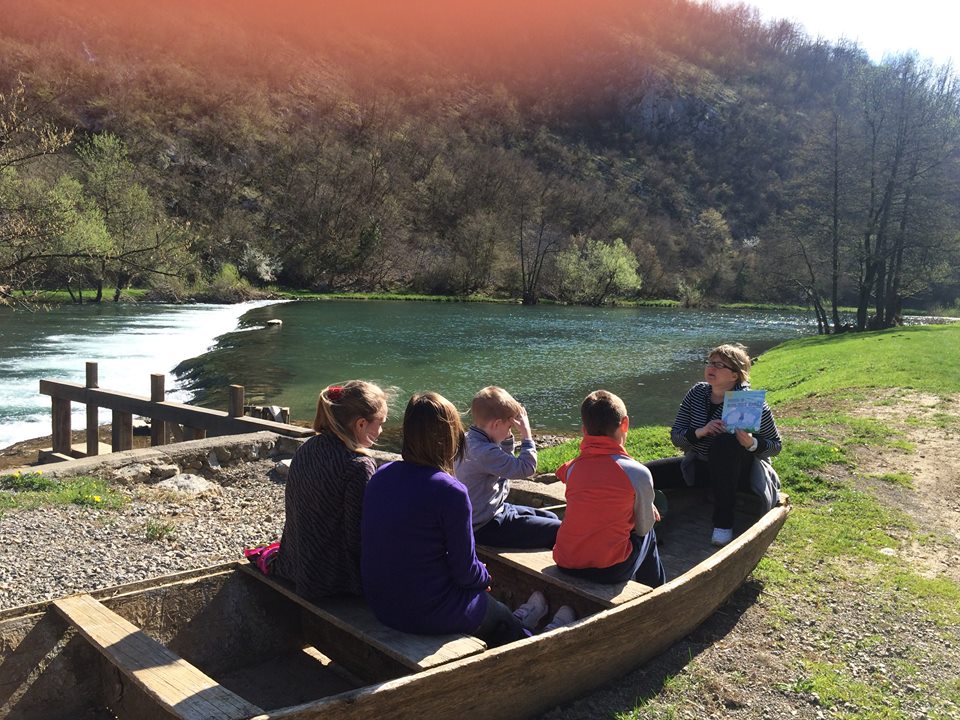 UVODŠkolski kurikulum utvrđuje dugoročni i kratkoročni plan i program škole s izvannastavnim i izvanškolskim aktivnostima, a određuje ga nastavni plan i program izbornih predmeta, izvannastavnih i izvanškolskih aktivnosti i druge odgojno-obrazovne aktivnosti, programi i projekti prema smjernicama hrvatskog nacionalnog obrazovnog standarda. Pri izradi školskog kurikuluma stavljen je naglasak na specifičnosti škole i sredine u kojoj škola djeluje. Središte i polazište rada na sadržajima školskog kurikuluma jesu potrebe i interesi naših učenika i roditelja. Dostupan je na mrežnim stranicama škole svim učenicima, roditeljima i ostalima zainteresiranima za rad i život naše škole.SADRŽAJ:IZBORNA NASTAVAvjeronauk, njemački jezik, talijanski jezik, informatika, tehnička kulturaIZVANNASTAVNE AKTIVNOSTI, DOPUNSKA NASTAVA, DODATNA NASTAVA, INTEGRIRANA NASTAVA,PROJEKTNA NASTAVA,  IZVANUČIONIČKA NASTAVA , TERENSKA NASTAVA(planirali učitelji i učiteljice razredne i predmetne nastave te stručne suradnice)matična školaPŠ BelajPŠ Leskovac BarilovićkiPŠ SičaOSTALE ODGOJNO OBRAZOVNE AKTIVNOSTIŠKOLSKI RAZVOJNI PLAN- tablicaIZBORNA NASTAVAIzborna nastava je učenikov osobni izbor određenoga nastavnog predmeta i ponude nastavnih predmeta kao izbor odgojno-obrazovnih sadržaja u školi. Izborni predmeti obvezni su tijekom cijele školske godine za sve učenike koji su se za njih opredijelili, a učenik bira izborni predmet ili izborne predmete na početku školske godine. Učenik može prestati pohađati izborni predmet nakon pisanog zahtjeva i obrazloženja roditelja učenika učiteljskom vijeću najkasnije do 15 kolovoza tekuće godine za sljedeću školsku godinu. 2. IZVANNASTAVNE AKTIVNOSTI, DOPUNSKA NASTAVA, DODATNA NASTAVA, INTEGRIRANA NASTAVA,PROJEKTNA NASTAVA,  IZVANUČIONIČKA NASTAVA ,TERENSKA NASTAVAPlanirala učiteljica hrvatskog jezika, Mirjana Vranić-Šušlje.NAZIV: DODATNA NASTAVA IZ HRVATSKOG JEZIKANAZIV: DOPUNSKA NASTAVA IZ HRVATSKOG JEZIKANAZIV: PODUZETNIŠTVOProjektna nastava; Simulacija organizacije turističkog  putovanjaNAZIV: Projektna nastava; POEZIJA U SLICINAZIV: Projektna nastava; “ KAD IGRAČKA OTVORI DUŠU…“NAZIV: LIDRANO 2017.NAZIV: terenska nastava; ZADARNAZIV: terenska nastava; ZAVRŠNA EKSKURZIJA UČENIKA 8. RAZREDA				Dubrovnik, KorčulaPlanirala učiteljica likovne kulture Nevenka MikulićPROJEKTNA NASTAVANAZIV: NAIVA U RELJEFUPROJEKTNA NASTAVANAZIV: POLIPERSPEKTIVA KUBIZMA - PLAKATPROJEKTNA NASTAVANAZIV: TISAK MAJICA U REKOMPOZICIJI PIETA MONDRIANAIZVANUČIONIČKA NASTAVANAZIV: POVIJEST STAROG GRADA BARILOVIĆIZVANNASTAVNE AKTIVNOSTINAZIV:  ESTETSKO UREĐENJE ŠKOLE (VIZUALNI IDENTITET ŠKOLE)OSTALE ODGOJNO- OBRAZOVNE AKTIVNOSTINAZIV: NATJECANJAPlanirao profesor glazbene kulture Duško GvozdićNAZIV: PJEVAČKI ZBORDUGARESAFEST?Planirala učiteljica engleskog jezika Karolina ČorakNAZIV:  DOPUNSKA NASTAVA ENGLESKI JEZIK 4. RAZRED (PŠ BELAJ), 5. i 6. RAZRED (OŠ BARILOVIĆ)NAZIV: DODATNA NASTAVA ENGLESKI JEZIK 6. razredTERENSKA NASTAVANAZIV: CINESTAR (CINESTAR ARENA CENTAR)PROJEKTNA NASTAVANAZIV: MOJE PREHRAMBENE NAVIKEeTWINNING PROJEKT – 6. RAZREDINTEGRIRANA NASTAVANAZIV: EASTER TRADITIONS IN CROATIA AND IN THE USAPlanirala učiteljica engleskog jezika Kristina Cindrić BanovićPROJEKTNA NASTAVANAZIV: CELABRATIONS AND FESTIVALSNAZIV: SAYINGSNAZIV: CHRISTMASNAZIV: MUSICAL INSTRUMENTS AROUND THE WORLDNAZIV: ZESTY ZAGEBNAZIV: ENGLESKI I HRVATSKI SE VOLEINTEGRIRANA NASTAVANAZIV: LONDON I  ZAGREBNAZIV:  DOPUNSKA NASTAVA ENGLESKI JEZIK 7. I 8. RAZREDNAZIV: DODATNA NASTAVA ENGLESKI JEZIK 8. razredPlanirala učiteljica matematike Ivana Tuškan MihalićNAZIV: DOPUNSKA NASTAVA IZ MATEMATIKENAZIV: DODATNA NASTAVA IZ MATEMATIKENAZIV:KLOKAN BEZ GRANICA – MATEMATIČKO NATJECANJENAZIV: VEČER MATEMATIKENAZIV: ŠKOLSKO NATJECANJE IZ MATEMATIKENAZIV: LUCKO – ZAGREB, EKIPNO NATJECANJE IZ MATEMATIKEPlanirao profesor prirode i biologije Darko CerjanecNAZIV: IZVANUČIONIČKA NASTAVA – POHOD NA MARTINŠĆAK (Darko Cerjanec)NAZIV: IZVANUČIONIČKA NASTAVA – VODA (Darko Cerjanec)NAZIV: TERENSKA NASTAVA –  HRVATSKI PRIRODOSLOVNI MUZEJ, BOTANIČKI VRT I PALEONTOLOŠKI DIO ARHEOLOŠKOG MUZEJA U ZAGREBU (Darko Cerjanec)NAZIV: EKO GRUPA (Darko Cerjanec)NAZIV: PROJEKTNA NASTAVA – POZNATI ZNANSTVENICI U BIOLOGIJI I MEDICINI (Darko Cerjanec)Planirala učiteljica kemije Željka ObrovacNAZIV: Projektna nastava: Pravilna prehranaNAZIV: Kemija-dodatna  nastava.Planirao učitelj fizike Zrinko BahorićIzvannastavna aktivnostNAZIV:  GLOBE PROGRAMProjektna nastavaNAZIV: Fizika u razrednoj nastaviPlanirao učitelj geografije Patris ŠuperIZVANUČIONIČKA NASTAVAPlanirala profesorica povijesti Anita ParanosNAZIV: Istaknute osobe u prošlosti (znanstvenici s područja prirodnih znanosti) – projektna nastavaNAZIV: Društvena i politička zbivanja u pr.pol.XIX.st.-projektna nastava NAZIV: Posjet Bečkom Novom Mjestu – terenska nastavaNAZIV: Školsko natjecanje iz povijesti učenika 7. i 8. razredaNAZIV: Povijesna grupa – izvannastavne aktivnostiPlanirao učitelj tehničke kulture Predrag Novković MihalićTerenska nastava: Posjet izletištu MuljavaNatjecanje iz tehničke kultureNatjecanje Sigurno u prometuPlanirao profesor tjelesne i zdravstvene kulture Robert MagdićNAZIV: ŠKOLSKI SPORTSKI KLUB IZ GIMNASTIKEOBILJEŽAVANJE „EUROPSKOG DANA SPORTA“  30.09.OBILJEŽAVANJE „SVJETSKOG DANA SPORTA“  30.05.Planirao učitelj informatike Mario ZovkićNaziv: Natjecanje iz informatikeNaziv: grupa: Mladi informatičariPlanirao vjeroučitelj Jure GagićHRVATSKI SVECI I BLAŽENICIVAŽNOST DEKALOGA ZA SRETAN ŽIVOTBIBLIJA KNJIGA ŽIVOTAPONAVLJAM GRADIVO IGRAJUĆI SEVAŽNOST EUHARISTIJENATJECANJE IZ VJERONAUKA, VJERONAUČNA OLIMPIJADAUPOZNAVANJE STILOVA GRADNJE CRKVIVJERONAUČNA PJESMARICAPlanirala vjeroučiteljica Dubravka Beljan NAZIV: Bl. Alojzije StepinacPlanirala profesorica talijanskog jezika Jelena RimayPROJEKTNA NASTAVA – Talijanski jezikLA GIORNATA EUROPEA DELLE LINGUE LA BEFANAPROVERBI IN ITALIANO E IN CROATOPlanirala učiteljica njemačkog jezika Daria PerakovićProjektna nastava: MuttertagProjektna nastava: Das gesunde LebenProjektna nastava: Comics im  DeutschunterrichtProjektna nastava: Berlin, die schőne Hauptstadt von DeutschlandProjektna nastava: Die erfolgreichsten deutschen SportlerUčenička zadruga Barilko: Sekcija „Kreativko“Igraonica njemačkog jezikaPlanirala učiteljica razredne nastave Anka Grman  (2. i 3. razred)                                                                        NAZIV: IZVANNASTAVNE AKTIVNOSTI DRAMSKO-RECITATORSKA I LIKOVNA GRUPANAZIV:  DODATNA NASTAVA IZ HRVATSKOG JEZIKANAZIV:  DOPUNSKA NASTAVA IZ MATEMATIKENAZIV:  INTEGRIRANA NASTAVA NOĆ KNJIGE 2017.PROJEKTNA NASTAVA   UZ „BARILKO“ – sekcija UZGOJ UKRASNOG I ZAČINSKOG BILJA NAZIV: PROJEKTNA NASTAVA                                                                                 ČITANJE NE POZNAJE GRANICE NAZIV: IZVANUČIONIČKA NASTAVAZAVIČAJ, VODE STAJAĆICE, VODE TEKUĆICE, KULTURNE USTANOVE, OPĆINSKO SREDIŠTE, KARLOVAČKA ŽUPANIJANAZIV: OSTALE AKTIVNOSTI                                                                               LIKOVNI  I LITERARNI NATJEČAJIPlanirala učiteljica razredne nastave Danijela Zatezalo (1. i 4. razred matične škole)IZVANNASTAVNA AKTIVNOST: GLAZBENO-PLESNA GRUPADODATNA NASTAVA HRVATSKOG JEZIKADOPUNSKA NASTAVA MATEMATIKEINTEGRIRANA NASTAVANOĆ KN JIGE 2017.PROJEKTNA NASTAVADJEČJI TJEDAN RAZREDNE NOVINERUČNI RADSVAKI MJESEC JEDNA IGRAPROJEKT: ČITAJMO BEZ GRANICAIZVANUČIONIČKA NASTAVAJESEN, ZIMA, PROLJEĆE, LJETO, VODE, ZAVIČAJ, POŠTA; AMBULANTATERENSKA NASTAVAPOSJET KINU I KAZALIŠTUNAZIV: MUZEJ ILUZIJANAZIV: CINESTARNAZIV: TERENSKA NASTAVA , ZAGREB NAZIV:  ŠKOLA U PRIRODI  „SELCE 2017.“NAZIV: OSTALE AKTIVNOSTILIKOVNI I LITERARNI  NATJEČAJI PŠ BelajPlanirali učitelji i učiteljice: Renato Ilić, Barica Banjavčić, Marijana Bosiljevac i Nada Višal IZVANNASTAVNE AKTIVNOSTI PRVI RAZRED: GLAZBENO-PLESNA GRUPA – Marijana BosiljevacDRUGI RAZRED: DRAMSKO – LIKOVNA GRUPA – Nada VišalTREĆI RAZRED: DRAMSKO – RECITATORSKO – LIKOVNA GRUPA – Renato IlićČETVRTI RAZRED: LIKOVNA GRUPA – Barica BanjavčićDOPUNSKA NASTAVA - MATEMATIKADOPUNSKA NASTAVA – HRVATSKI JEZIKDODATNA NASTAVA -  HRVATSKI JEZIKDODATNA NASTAVA – MATEMATIKAINTEGRIRANA NASTAVA JESEN U PJESMI, SLICI I BROJKAMA – 1. razred – Marijana BosiljevacHRVATSKI OLIMPIJSKI DAN : 1. – 4. razredGLAGOLJICA (gradovi RH) – učiteljica Barica BanjavčićPROJEKTNA NASTAVANARODNE POSLOVICE: 1. – 4. razredPROJEKT- SUNČANI SAT KOD PŠ BELAJ: 1. – 4. razredTERAPIJSKI PSI U NAŠEM RAZREDU : 1. razred – Marijana BosiljevacIZVANUČIONIČKA NASTAVARazred – Marijana Bosiljevac– GODIŠNJA DOBA   POSJET MATIČNOJ ŠKOLI – 1. razred – Marijana BosiljevacPOTOČIĆ MALENI – 2. Razred – Nada VišalPTICE STANARICE, KUĆICA ZA PTICE – 2. razred – Nada VišalRAZRED – VODE ZAVIČAJA – Renato IlićRAZRED - : POSJET GRADSKOM MUZEJU U KARLOVCU – Barica BanjavčićPOSJET CVJETNJAKU – 4. razred – Barica BanjavčićTERENSKA NASTAVA GRAD KARLOVAC – 1., 2.,3.,4. RAZREDZOOLOŠKI VRT (GOO) – 3. razred – Renato IlićBREŽULJKASTI KRAJ – BRDO VINICA - 1. do  4. razredTERENSKA NASTAVA ZAGREB – 4. RAZRED – Barica BanjavčićŠKOLA U PRIRODI – 4. RAZRED – Barica BanjavčićOSTALE ODGOJNO – OBRAZOVNE AKTIVNOSTIPŠ Leskovac BarilovićkiPlanirala učiteljica Lidija Gojak PavlićIZVANNASTAVNE AKTIVNOSTINAZIV: DRAMSKO–RECITATORSKO- LIKOVNA GRUPANAZIV AKTIVNOSTI: DOPUNSKA NASTAVA – MATEMATIKA - 1., 2. i 4. RAZREDNAZIV AKTIVNOSTI: DODATNA NASTAVA - HRVATSKI JEZIK – 1., 2. i 4. RAZREDINTEGRIRANA NASTAVANAZIV AKTIVNOSTI: ČAROBNA JESENPROJEKTNA NASTAVANAZIV AKTIVNOSTI: ŠKOLSKI  CVJETNJAKNAZIV AKTIVNOSTI: PRIČOPRIČALICE I PRIČOCRTALICE NAZIV AKTIVNOSTI: IGRAJMO SE (GOO)NAZIV AKTIVNOSTI: ZANIMANJA U ZAVIČAJU (GOO)IZVANUČIONIČKA NASTAVANAZIV AKTIVNOSTI: POSJET MATIČNOJ ŠKOLI  (GOO)   NAZIV AKTIVNOSTI: BARILOVIĆ – POSJET AMBULANTI I POŠTI (GOO) NAZIV AKTIVNOSTI: UPOZNAJMO SVOJ ZAVIČAJ – PJEŠAČIMO DO BRDA  MARTINŠĆAKANAZIV AKTIVNOSTI: USKRŠNJA IZLOŽBA U KARLOVCU (GOO)TERENSKA NASTAVANAZIV AKTIVNOSTI: KARLOVAC – GRADSKI MUZEJ I KNJIŽARA „KNJIGULJICA“NAZIV AKTIVNOSTI: POSJET KULTURNIM USTANOVAMA –  KINO, KAZALIŠTENAZIV AKTIVNOSTI: ZAGREB – ZOOLOŠKI VRTOSTALE ODGOJNO - OBRAZOVNE AKTIVNOSTINAZIV AKTIVNOSTI: PRIREDBE I SVEČANOSTI U RAZREDNOM ODJELUNAZIV AKTIVNOSTI: LIKOVNI  I LITERARNI NATJEČAJIOBILJEŽAVANJE ZNAČAJNIJIH DATUMA     PŠ SičaPlanirala učiteljica Maja Pignar Mijović IZVANNASTAVNA AKTIVNOST: Dramsko eko likovna grupaDOPUNSKA NASTAVAMATEMATIKA- 4. razredDODATNA NASTAVAHRVATSKI  JEZIK – 4. razredIZVANUČIONIČNA NASTAVANAZIV: Bibliobus je tu za nasTERENSKA NASTAVANAZIV: Posjet kulturnim ustanovamaPROJEKTNA NASTAVANAZIV:  Vrijeme za pričuNAZIV: Engleski  i hrvatski se voleNAZIV: Ruke ručiceOSTALE ODGOJNO-OBRAZOVNE AKTIVNOSTINAZIV: Obilježavamo prigodne dane Planirala stručna suradnica Dejana KirinčićPROJEKTNA NASTAVA NAZIV: „Misli zdravo – misli dok trčiš“Naziv: „Moj kraj – mali raj“OSTALE ODGOJNO-OBRAZOVNE AKTIVNOSTINAZIV: Dan škole – (biciklijada)OBILJEŽAVANJE ZNAČAJNIJIH DATUMAPlanirala ravnateljica Vesna CarNAZIV: eTwinning projekt: I'm different I'm successfulNAZIV: Ljudska prava u akciji Planirala knjižničarka Branka DojčinovićŠKOLSKI RAZVOJNI PLANizradila stručna suradnica Dejana KirinčićRavnateljica: Vesna Car						Predsjednica Školskog odbora: Ivana Tuškan MihalićKLASA: 602-02/15-08URBROJ:2133-34-01-15-121NAZIV PROGRAMARAZREDIZVRŠITELJSATI TJEDNOSATI GODIŠNJE po odjeluVJERONAUK1. – 4.1. – 8. Dubravka BeljanJure Gagić2 SATA – 5 ODJELA       2 SATA – 7 ODJELA        7272NJEMAČKI JEZIK4., 5., 6., 7. i 8.Daria Peraković2 SATA – 6 ODJELA72TALIJANSKI JEZIK5, 6, 7Jelena Rimay2 SATA – 3 ODJELA72TEHNIČKA KULTURA5. – 8. Predrag Novković Mihalić2 SATA -  1 ODJEL 72INFORMATIKA5., 6., 7. i 8.Mario Zovkić2 SATA – 4 ODJELA            72NAZIV PROGRAMARAZREDBROJ UČENIKAVJERONAUK1. 25VJERONAUK2.28VJERONAUK3.15VJERONAUK4.21VJERONAUK5.11VJERONAUK6.22VJERONAUK7.18VJERONAUK8.17            ukupno         157TALIJANSKI JEZIK5.2TALIJANSKI JEZIK6.2TALIJANSKI JEZIK7.7            ukupno           11     NJEMAČKI JEZIK4. 1+1+3NJEMAČKI JEZIK5.11NJEMAČKI JEZIK6.6NJEMAČKI JEZIK7.11NJEMAČKI JEZIK8.8               ukupno           41TEHNIČKA KULTURA5.2TEHNIČKA KULTURA8.2INFORMATIKA5.11INFORMATIKA6.22INFORMATIKA7.18INFORMATIKA8.17CILJOsposobiti skupinu učenika za višu razinu rada na jezičnim zakonitostima, pripremiti ih za natjecanja i projektnu nastavu.NAMJENA- natjecanje iz jezika- viša razina komunikacije- priprema za srednjoškolski gimnazijski program- samostalni stvaralački radovi, sudjelovanje u natječajima- razvijanje jezičnih kompetencija kod učenikaNOSITELJI- odabrana skupina učenika 7. i 8. razreda, učiteljica hrv. jezikaAKTIVNOSTI- rad na pravopisnim, pravogovornim, gramatičkim, jezičnim i stilskim mogućnostima hrvatskog jezika- rješavanje skupina zadataka kao priprema za pristupanje natjecanjima- rad na gramatičkoj i pravopisnoj literaturi za temeljito samostalno učenje- primjena jezičnih zakonitosti na višoj raziniVREMENIK35 sati godišnje, 1 sat tjednoTROŠKOVNIKKopiranje radnog materijala.VREDNOVANJE- pojedine razine natjecanja (školsko, županijsko)- testiranje učenika po cjelinama- jezični kvizCILJPomoći učenicima u lakšem učenju jezičnih zakonitosti, književnih sadržaja, pisanih i usmenih oblika izražavanja odabirom individualiziranih metoda rada i postupaka u rješavanju zadataka kako bi se učenici lakše snalazili na redovnim satovima nastave. Pomoć učenicima po potrebi te stalna pomoć učenicima s individualizacijom i prilagođenim programom i onima kojima je potrebna stalna pomoć i kontrola. Razvijanje samostalnosti u primjeni naučenog.NAMJENASatovi su namijenjeni učenicima koji na redovnim satovima nisu usvojili određeni dio gradiva ili je potrebno olakšanje u učenju, pisanju domaćih zadaća, rješavanju zadataka, čitanju i radu na tekstu.NOSITELJIUčenici od 5. do 8. razreda, učiteljica hrvatskog jezika.AKTIVNOSTIUčestalo vježbanje rješavanjem zadataka na nastavnim listićima, radnim bilježnicama, ispravljanju domaćih zadaća. Individualno pristupanje nastalom problemu u svladavanju gradiva. Sistematizacija gradiva i pripremanje učenika za pisane ili usmene provjere.VREMENIKJedan sat tjedno i prema potrebi učenika.TROŠKOVNIKKopiranje radnog materijala.VREDNOVANJEČešće provjeravanje i praćenje napredovanja učenika.CILJRazvijanje poduzetničkih sposobnosti i vještina kod učenika. Potaknuti interes za organizaciju poduzetničkih poslova. Potpunije upoznavanje poslova u komercijali, turizmu, ekonomiji… .NAMJENA- pripremanje učenika za natječaje u kojima se traži primjena poduzetničkih vještina- sudjelovanje na natječajima (pr. Što hoću, mogu!“)- primjena znanja o poduzetništvu i idejama u svakodnevnom životu- pripremanje učenika za izbor zanimanjaNOSITELJIUčenici 8. razreda, razrednica Mirjana Vranić Šušlje. Suradnja s učiteljima  tehničke i likovne kulture, pedagoginjom škole.AKTIVNOSTI- turistička obilježja Barilovića i barilovićkog kraja- prikupljanje podataka, istraživanje: smještaj gostiju, eko gospodarstva, biciklistička staza… (terenska nastava)- izrada turističke karte (web alati)- izrada plana putovanja (u ulozi Turističke zajednice)- izrada razglednice, videa, promotivnih letaka, suvenira…- ostvarivanje tijeka natječaja pr. „Što hoću, mogu!“VREMENIK- listopad, studeniTROŠKOVNIK- oko 100 kn za izradu razglednicaVREDNOVANJE- pojedinačno i skupno- izlaganje radova- rezultati natječajaCILJUčenici će doživjeti i opisati prirodne ljepote iz različitih hrvatskih krajeva putem slike te ih pretočiti u stihove (slika – stih). Slušat će zavičajni govor i prenijeti ga u stih. Učvrstit će poetsku ljubav na drukčiji način upoznajući hrvatske umjetnike slike i riječi. NAMJENALakše ostvarivanje nastavnog plana i programa povezivanjem naučenog iz književnosti. Sadržajna korelacija i integracija pojmova i odnosa u sredini. Obilježavanje Međunarodnog dana pismenosti 8. rujna, Dana hrvatskog jezika 11. – 17. ožujka ), Svjetskog dana pjesništva (21. ožujka) Dana hrvatske knjige (22. travnja) Europskog dana jezika ( 26. rujna)NOSITELJISvi učenici od 5. do 8. razreda, učiteljica hrvatskog jezika.Gostovanje pisca prema izboru i dogovoru.AKTIVNOSTI- fotografiranje detalja iz prirode, povezivanje s planiranim terenskim nastavama- pregledavanje fotografija prirode iz raznih izvora (web stranice, albumi, literatura…)- stvaranje stihova prema slici- uporaba izražajnih sredstava- izložba radovaVREMENIKTijekom školske godine, tematski vezano za izmjenu godišnjih doba i Dana hrvatskog jezika od 11. do 17. ožujka te ostalo po mogućnostima rada izvan učionice.TROŠKOVNIK- nema troškovaVREDNOVANJEVrednovanje uspješnosti primjene lirskih elemenata u vlastitom oblikovanju teme kada iz slike nastane stih.CILJUčenicima približiti važnost govora ispunjenog emocijama, posebnostima lutkarstva te vrednovanje starih igračaka koje imaju u svom domu. NAMJENA- za prigodni scenski nastup- sudjelovanje u eTwinning projektu- „oživljavanje“ igračke (uporaba web alata); pokret, ples, glazba, video efekti sjeneNOSITELJIUčenici 5. i 6. razreda, roditelji, učiteljica hrv. jezika. Suradnja s učiteljicom iz likovne kulture.AKTIVNOSTI- prikupljanje tradicionalnih, starih igračaka- dizajniranje vlastite igračke (uporaba web alata, crtanje, šivanje)- pisanje scenarija za nastup dizajnirane igračke- pokretanje projekta u eTwinningu- prezentacija rada na priredbi VREMENIK- studeni, prosinacTROŠKOVNIK- multimedijski prijenosnik podatakaVREDNOVANJE- biranje najboljih uradaka- izvođenje na sceniCILJSjediniti književno-umjetnički izraz, stvaralačke sposobnosti učenika u glumi, krasnoslovu, novinarskom izrazu i sudjelovanju u kreiranju školskog lista.NAMJENA- učenicima, voditeljima dramskih skupina, županijski susret- scenski prikaz, pisanje literarnih i novinarskih uradakaNOSITELJI- učenici 5. i 6. razreda, učiteljica hrv. jezika Mirjana Vranić Šušlje, knjižničarka Branka Dojčinović AKTIVNOSTI- pisanje literarnog i novinarskog izraza, uvježbavanje scenskih djela,   plesanje, pjevanje- sudjelovanje na natjecanjima- osvrt na rad i pojedinačne uspjeheVREMENIK- od rujna do ožujkaTROŠKOVNIK- nema troškovaVREDNOVANJE- na susretima LidranaCILJUčenici će upoznati atraktivnu turističku destinaciju u Dalmaciji s prepoznatljivom tradicionalnom i modernom arhitekturom, inovacijama modernog doba.NAMJENAPovezivanje naučenih sadržaja iz povijesti, jezika, geografije, tehnologije.NOSITELJI- učenici od 5. do 8. razreda, učenici ostalih odjela prema mogućnostima povezivanja u grupuAKTIVNOSTI- planiranje sadržaja terenske nastave: Morske orgulje, Pozdrav suncu (urbana instalacija), Forum (gl. trg rimskog ladera), Trg pet bunara, Kalelarga (glavna zadarska ulica), Riva…- prikupljanje ponuda turističkih agencija- vrijeme za upoznavanje grada, kupanje, šetnju Plan i program aktivnosti utvrdit će se godišnjim planom i programom rada škole prema Pravilniku o izvođenju izleta, ekskurzija i drugih odgojno-obrazovnih aktivnosti izvan škole.VREMENIK- svibanjTROŠKOVNIKPrema Pravilniku o izvođenju izleta, ekskurzija i drugih odgojno-obrazovnih aktivnosti izvan škole, škola će odabrati najpovoljniju ponudu na javnom natječaju.VREDNOVANJE- čitanje i rasprava o pisanim radovima- biranje najljepših fotografija, povezivanje u movie makeru      - izbor najboljih radova prema poznatim kriterijimaCILJUpoznavanje Primorske Hrvatske, izgradnja ekološke svijesti, potrebe očuvanja prirode, boravak u prirodi, upoznavanje sebe i svojih potreba, razvijanje odgovornosti za svoje ponašanje, razvijanje međusobnog povjerenja, razumijevanja i grupne povezanosti.NAMJENAŠkolska ekskurzija se planira radi posjeta prirodnim, kulturnim, povijesnim odredištima izvan sjedišta škole, u skladu s određenim ciljevima i zadaćama škole.NOSITELJI- razrednica Mirjana Vranić Šušlje, učenici 8.razreda, roditeljiAKTIVNOSTIPlan i program aktivnosti će se utvrditi godišnjim planom i programom rada škole prema Pravilniku o izvođenju izleta, ekskurzija i drugih odgojno-obrazovnih aktivnosti izvan škole.VREMENIK- drugo polugodište školske godine, tijekom mjeseca svibnja ili lipnja 2017. godine.TROŠKOVNIKPrema Pravilniku o izvođenju izleta, ekskurzija i drugih odgojno-obrazovnih aktivnosti izvan škole, škola će odabrati najpovoljniju ponudu na javnom natječajuVREDNOVANJEIzrada digitalnih animacija, pisanje sastavaka na temu završna ekskurzija.CILJUočiti, izraziti, vrednovati i spoznati raznovrsna značenja i vrste površina u ostvarenju skladnosti oblika, pronaći primjere iz likovne umjetnosti te prezentirati isto, istražiti i proučiti umjetnost naive, stilske karakteristike tog razdoblja i umjetnike predstavnike koji su ga obilježili, proširenje znanja i vještina iz redovnog programa, izoštriti osjećaj za likovno stvaralaštvo kod učenika, usavršiti rad oblikovanja papirom, ponoviti pojam reljefa na primjerima likovno-umjetničkih djela te tehnički i uredno poštujući zadane sadržaje rada u reljefu građenjem, kombiniranjem i variranjem različitih papira na plohi interpretirati odabrano umjetničko djelo iz razdoblja naive.NAMJENAUpoznavanje učenika sa umjetničkim pravcem naiva, stilskim karakteristikama i umjetnicima predstavnicima naive, razvijanje senzibiliteta, osjećaja za estetiku, preciznost, urednost, strpljenje, razvijanje kritičkog stava te stjecanje navike kulturnog uzdizanja.NOSITELJIUčenici osmog (8.) razreda te učiteljica likovne kulture Nevenka Mikulić.AKTIVNOSTISamostalno istraživanje karakteristika umjetničkog pravca naiva, umjetnika predstavnika te grane umjetnosti i njihovo djelovanje te pronalaženje primjera iz likovne umjetnosti, prezentacija istraženog sadržaja, proučavanje raznih vrsta tekstura te uočavanje na primjerima likovno-umjetničkih djela, odabir jedne slike iz naive te njena interpretacija u obliku reljefa od različitog papira kombiniranjem plošne i reljefne koncepcije tehnike kolaža. Učenici rade u skupinama.VREMENIKListopad 2016.TROŠKOVNIKTroškove snose učenici i roditelji (kolaž papir iz likovne mape,  hamer papiri, škare, ljepilo).VREDNOVANJEUratke predstavljaju izvedbom, a vrednuje se prema stupnju uspješnosti rješavanja problema u zadanoj likovnoj tehnici. Izložba radova.CILJUočiti, izraziti, vrednovati i spoznati čitljivost vizualne poruke u izražajnosti, značenju i jasnoći plakata, uočiti i prepoznati odnose likovnih počela i načela unutar plakata, pronaći primjere iz likovne umjetnosti te prezentirati isto, istražiti i proučiti umjetnost kubizma, stilske karakteristike razdoblja te stvaralaštvo Pabla Picassa kao glavnog predstavnika kubizma, proširenje znanja i vještina iz redovnog programa vezanog za perspektivu, upoznavanje s pojmom poliperspektiva kao karakteristika kubističkog slikarstva, proučavanje poliperspektive na odabranim primjerima te samostalna primjena na vlastitom radu, izoštriti osjećaj za likovno stvaralaštvo kod učenika.NAMJENAUpoznavanje učenika sa umjetničkim pravcem kubizam, stilskim karakteristikama i umjetnicima predstavnicima kubizma, razvijanje senzibiliteta, osjećaja za estetiku, preciznost, urednost, strpljenje, razvijanje kritičkog stava te stjecanje navike kulturnog uzdizanja.NOSITELJIUčenici sedmog (7.) razreda te učiteljica likovne kulture Nevenka Mikulić.AKTIVNOSTISamostalno istraživanje karakteristika umjetničkog pravca kubizam, umjetnika predstavnika (Pabla Picassa) i njegovog djelovanja te pronalaženje primjera iz likovne umjetnosti, prezentacija istraženog sadržaja, proučavanje plakata kao vizualne poruke te analiza likovnih počela i načela unutar plakata u svrhu njegove čitljivosti. Crtanje lončića ili čajnika iz nekoliko perspektiva na paus papirima te spajanje u jedan crtež prikazan u poliperspektivi. Gotov crtež koriste u grafičkom dizajniranju plakata za retrospektivu kubizma. VREMENIKOžujak 2017.TROŠKOVNIKTroškove snose učenici i roditelji (paus papiri, papir iz mape, flomasteri, crni marker, spajalice, tempere, škare, ljepilo).VREDNOVANJEUratke predstavljaju izvedbom, a vrednuje se prema stupnju uspješnosti rješavanja problema u zadanoj likovnoj tehnici. Izložba radova.CILJUočiti, izraziti, vrednovati i spoznati izražajne mogućnosti rekompozicije oblika, boja i crta u modnom dizajnu, kostimografiji i scenografiji, istražiti i proučiti umjetnost Pieta Mondriana, spoznati pojam apstraktnog slikarstva, uočavanje razlike između apstraktnog i figurativnog slikarstva, proširenje znanja i vještina iz redovnog programa, oslikati majicu rekomponiranjem oblika, boja i crta inspirirani kompozicijama djela Pieta Mondriana, izoštriti osjećaj za likovno stvaralaštvo kod učenika.NAMJENAUpoznavanje učenika sa umjetničkim stvaralaštvom Pieta Mondriana, razvijanje senzibiliteta, osjećaja za estetiku, preciznost, urednost, strpljenje, razvijanje kritičkog stava te stjecanje navike kulturnog uzdizanja.NOSITELJIUčenici šestog (6.) razreda te učiteljica likovne kulture Nevenka Mikulić.AKTIVNOSTISamostalno istraživanje umjetničkog stvaralaštva Pieta Mondriana te pronalaženje primjera iz likovne umjetnosti, prezentacija istraženog sadržaja, proučavanje izražajne mogućnosti rekompozicije oblika, boja i crta u modnom dizajnu, kostimografiji i scenografiji, istraživanje i uočavanje razlike između apstraktnog i figurativnog slikarstva, osmišljavanje kompozicije za otiskivanje majice rekomponiranjem djela Pieta Mondriana, oslikavanje majice pomoću brusnog papira, uljnih pastela, aluminijske folije i pegle.VREMENIKOžujak 2017.TROŠKOVNIKTroškove snose učenici i roditelji (bijela majica, brusni papir, uljne pastele, aluminijska folija).VREDNOVANJEUratke predstavljaju izvedbom, a vrednuje se prema stupnju uspješnosti rješavanja problema u zadanoj likovnoj tehnici. Izložba radova kroz modnu reviju.CILJIstražiti povijest Starog grada Barilovića, uočiti, istražiti, izraziti, vrednovati i spoznati ritam  strukturnih crta u promjeni smjera, dužine i gustoće u složenim strukturama, usvojiti likovne pojmove struktura i strukturne crte i točke te ih opažati na likovno-umjetničkim djelima hrvatske kulturne baštine i povezati ih s građom prirodnih oblika koje prikazuju, razlikovati nematerijalna, pokretna i nepokretna kulturna dobra,  povezivanje sadržaja različitih nastavnih predmeta, crtačkom tehnikom olovkom strukturnim crtama izraziti građu starog grada. Usvajanje i istraživanje pojma redefinicija te primjena usvojenog slikarskom tehnikom tempere na prethodno napravljenom crtežu.NAMJENARazvijanje sposobnosti povezivanja sadržaja više nastavnih predmeta, buditi ponos prema zavičaju i domovini, razvijati interes, vrednovanje, čuvanje i promicanje kulturne baštine, razvijati vlastiti stav i samopouzdanje, izražavanje svog doživljaja, kreativnost i samostalnost, razvijati vizualno-likovnu pismenost, estetsku osjetljivost te poticati vizualnu znatiželju.NOSITELJIUčenici petog (5.) razreda i učiteljica likovne kulture Nevenka Mikulić.AKTIVNOSTIOdlazak do Starog grada Barilović, prezentacija i razgovor o povijesti grada, opis grada, uočavanje strukturnih crta u njegovoj građi, crtanje grada strukturnim crtama u tehnici olovke u prirodi prema promatranju. Drugi dio rada odvija se u učionici gdje na likovno-umjetničkom primjeru usvajaju pojam redefinicije što primjenjuju na crtežu Starog grada mijenjajući mu prirodne boje temperama.VREMENIKTravanj 2017.TROŠKOVNIKTroškove snose učenici i roditelji – papir iz mape, mekana olovka, tempere, tvrdi kistovi.VREDNOVANJELikovni radovi učenika vrednuju se prema stupnju uspješnosti rješavanja likovnog problema u odgovarajućoj tehnici. Izložba radova.CILJ Učiniti radni prostor ugodnim te estetski prikladnim odgojno-obrazovnoj ustanovi, uređenje škole tematski prema godišnjim dobima, praznicima, blagdanima te obljetnicama na lokalnoj, državnoj i svjetskoj razini, izlaganje učeničkih radova.NAMJENA Uključiti učenike te razvijati vizualno-likovnu pismenost i estetsku osjetljivost, razvijanje vizualnog i stvaralačkog mišljenja, poticati na pozitivan odnos prema estetskim vrijednostima likovnog rada, umjetničkog djela te radnog okruženja, stjecanje trajnih uporabljivih znanja, poticati znatiželju i originalnost u radu, motiviranost, otvorenost za stjecanje novih iskustava, osjetljivost na probleme, samopouzdanje, razvijanje spoznajnih funkcija (fleksibilnost, spoznaju, pamćenje), zornog i apstraktnog mišljenja.NOSITELJI Učiteljica likovne kulture: Nevenka Mikulić i učenici (5.-8. razreda).AKTIVNOSTI Uređenje školskog prostora, uređivanje panoa učeničkim radovima ostvarenim na redovnoj nastavi likovne kulture i izvan nastave i škole, izrada tematskih plakata, uređenje scenografije za školske priredbe i druge prigode: početak školske godine, obilježavanje Dana neovisnosti i Dana kruha, Dan Svih Svetih, uređenje scenografije za Božićnu priredbu, Sv. Nikola, zima, Lidrano, Valentinovo, maškarada, proljeće, Dan hrvatskog jezika, Svjetski dan voda, Uskrs, Dan planeta Zemlje, Dan škole, dolazak ljeta i ljetnih praznika.VREMENIK Tijekom školske godine 2016./2017., 2 sata tjedno, tj. 70 sati godišnje.TROŠKOVNIKPotrošni materijal i likovni pribor (hamer papiri, ljepilo, boja): 300-400 kn.VREDNOVANJE Vrednuje se kroz mišljenje učenika i lokalne zajednice. Radovi koji će koristiti za uređenje, ocijenit će se u nastavi likovne kulture kroz zalaganje.CILJ Uključivanje učenika i razvijanje vizualno-likovne pismenosti, estetske osjetljivosti, poticati vizualnu znatiželju, motiviranost, otvorenost za stjecanje novih iskustava, osjetljivost za likovne probleme, samopouzdanje, upornost, volju, samostalnost u radu, inicijativnost, razvijanje spoznajnih funkcija (fleksibilnost, spoznaju, pamćenje), zornog i apstraktnog načina mišljenja, omogućiti učenicima da razvijaju nazore, karakter i spoznajnu integraciju s drugima.NAMJENA Pružanje mogućnosti učenicima koji iskazuju veći interes za likovno izražavanje i nadarenim učenicima da razvijaju svoje potencijale.NOSITELJI Učenici od 5. do 8. razreda, učiteljica likovne kulture: Nevenka Mikulić.AKTIVNOSTISudjelovanje na Natjecanju–izložbi učenika osnovnih i srednjih škola iz područja vizualnih umjetnosti i dizajna – LIK 2017, sudjelovanje na drugim pozivnim natječajima.VREMENIK Tijekom nastavne godine 2016./17.. Školsko natjecanje LIK 2017. Održava se krajem siječnja 2017. Kraljem veljače 2017. održava se LIK 2017 županijska izložba radova učenika osnovnih škola. (Krajem svibnja održava se državno natjecanje.)TROŠKOVNIKTroškovi slanja radova (oko 5o kn), (troškovi prijevoza do izložbe ili natjecanja).VREDNOVANJE Odnosi se na rezultate postignute na natječajima. Pri tome se koriste slijedeći elementi vrednovanja: rješavanje zadanih likovnih problema, tehnička izvedba, estetska izvedba, originalnost, odnos prema radu, samostalnost, inicijativnost, aktivnost, suradnja.CILJRazvijanje glazbene inicijative i kreativnosti,poticanje lijepog, izražajnog pjevanja uz jasan izgovor i razumijevanje teksta.Njegovati suradnju i osjećaj odgovornosti zajedničkim muziciranjem. Osvijestiti važnost očuvanja tradicijske glazbe i glazbe općenito, stjecanje trajnih i upotrebljivih znanja, afirmiranje kvalitetnih glazbenih djela što klasičnih, tradicionalnih ili aktualnih. Spajanje pokreta sa pjesmom.NAMJENAOsposobljavanje učenika za samostalno izvođenje glazbe. Otpjevati pjesme kultiviranim pjevačkim tonom.Razvoj kreativnosti, timskog rada, kolektivnosti.Organizacija i sudjelovanje na školskim priredbama, Dani kruha, Dan neovisnosti, BožićNOSITELJIUčitelj Duško Gvozdić i učenici 4.-8. razredaAKTIVNOSTIRad na jasnoj dikciji, tehnika disanja, intoniranje, višeglasje,  koreografijaVREMENIKprema rasporedu sati 5.9.2016.-14.6.2017, 1 sat tjedno, 35 sati tijekom nastavne godineTROŠKOVNIKnemaVREDNOVANJEPraćenje napredovanja i interesa učenika  tijekom cijele školske godine u izvođenju glazbenih pjesama, te vrednovanje kroz nastavu glazbene kulture opisnoCILJSavladavanje gradiva engleskog jezika i uspješan završetak školske godine 2016./2017.NAMJENAPomoć  učenicima u svladavanju gradiva engleskog jezika za 4, 5. i 6. razredaNOSITELJIučiteljica Karolina Čorak i učenici 4, 5. i 6. razredaAKTIVNOSTIPrema planu i programu, individualizirani pristup. Prikupljanje radnog materijala. Učenje kroz igru. Pomoć pri usvajanju znanja. Razvoj samostalnosti kod učenika. Usavršiti tehniku čitanja, razvijati sposobnost pismenog izražavanja, raditi na pravilnom oblikovanju rečenice, čitati tekstove i provjeravati razumijevanje pročitanog , razvijati sposobnost usmenog izražavanja, navikavati na urednost i čitkost u pisanju, vježbati postavljati pitanja i odgovarati na postavljena pitanja, vježbati opisivati i pričati o zamišljenim događajima, bolje usvojiti pravopisne i pravogovorne norme engleskog jezika.VREMENIKTijekom cijele školske godine, 2 sata tjedno.TROŠKOVNIKKopiranje nastavnih i radnih listića, nabava pribora i dopunskog materijala za rad.VREDNOVANJEUsmena i pisana provjera,opisno praćenje, primjena u razgovoru, opisno praćenje napredovanja učenika.CILJProširivanje znanja i adekvatna komunikacija na engleskom jeziku.Pripremanje za natjecanja, širenje znanja i spoznajaNAMJENAPrema planu i programu, individualizirani pristup. Prikupljanje radnog materijala. Razvoj samostalnosti kod učenika. Ostvariti višu razinu komunikacije na stranom jeziku i steći sigurnost u komunikaciji na stranom jeziku. Proširivanje vokabulara. Dodatno proširiti usvajanje gramatičkih sadržaja.NOSITELJIučiteljica Karolina Čorak i  dvije učenice 6. razredaAKTIVNOSTIIzrada postera, power point prezentacija, rad na tekstu, čitanje lektire na engleskom jeziku,individualni rad, grupni rad, istraživački rad, sudjelovanje u eTwinning projektima.VREMENIK1 sat tjedno  TROŠKOVNIKKopiranje nastavnih i radnih listića, nabava pribora i dopunskog materijala za rad.VREDNOVANJEIndividualno praćenje postignuća učenika.Rezultati se koriste kako bi se poboljšao rad na dodatnoj nastavi.CILJPoticati interes i razvijati istančani ukus prema filmskoj umjetnosti, upoznavanje filma kao medija i mogućnosti njegovog izražavanja.NAMJENARazvijati sposobnost govorenja i izražavanja,izraditi vlastiti kritički osvrt na odgledani film, primjena kulture ponašanja u kinuNOSITELJIRazrednice i učenici od 1. do 8. razreda OŠ BarilovićAKTIVNOSTIDolazak u Zagreb, muzej, kratki odmor i slobodno vrijeme.Gledanje filma.VREMENIKPrvo polugodište školske godine 2016./2017.TROŠKOVNIKoko 70 knVREDNOVANJEIzrada postera, pisanje sastavka i govorna vježba.CILJUsvajanje pravilnih prehrambenih navika učenika. Razvijanje svjesnosti o važnosti svakodnevnog konzumiranja voća i povrća. Svaki učenik bi na kraju projekta trebao pojesti voćku koju dobije jednom tjedno u školi.NAMJENAUčenicima 6. razreda OŠ BarilovićNOSITELJIUčiteljica Karolina Čorak i učenici 6. razreda.AKTIVNOSTIUpoznavanje sa piramidom prehrane, uočiti važnost konzumiranja raznolike i zdrave hrane za zdravlje i pravilan razvoj. Izrada zdravog tjednog jelovnika uz pomoć školske kuharice za školsku kuhinju i prehranu učenika u školi. Rad učenika u web alatima. Razvijanje rada u grupi, razvijanje radnih navika i osjećaja odgovornosti, obveze izvršavanja dobivenih zadataka. Razvijanje pozitivnih osobina učenika.VREMENIKListopad, studeni, prosinac 2016. na satovima SRO-aTROŠKOVNIKNisu predviđena novčana sredstva.VREDNOVANJEPoster,  video u Powtoonu, odnos prema radu, aktivnost učenika tijekom projekta.CILJPutem platforme eTwinning uključiti ćemo smo se u projekt prema odabiru učenika.NAMJENAUčenicima 6. razreda OŠ BarilovićNOSITELJIUčiteljica Karolina Čorak i učenici 6. razreda.AKTIVNOSTIPredviđena je uporaba različitih Web 2.0 alata za prikaz dobivenih podataka i rezultata te izrada digitalnih nastavnih materijala.VREMENIKŠkolska godina 2016./2017. na satovima EJ i SROTROŠKOVNIKNisu predviđena novčana sredstva.VREDNOVANJEIzrada digitalnih sadržaja, aktivnost, odnos prema raduCILJUpoznavanje običaja (sličnosti i razlike) kod proslave blagdana Uskrsa u Hrvatskoj i Sjedinjenim Američkim Državama, uz pomoć vjeroučitelja saznati razlike i sličnosti između vjera, integracija i suradnja učenika, integrirati i povezati ostale nastavne sadržaje i predmeteNAMJENAučenicima 5. razreda OŠ BarilovićNOSITELJIučenici i učiteljica engleskog jezika Karolina Čorak AKTIVNOSTIUpoznavanje običaja (sličnosti i razlike) kod proslave blagdana Uskrsa u Hrvatskoj i Sjedinjenim Američkim Državama, prikupljanje podataka putem interneta, razvijanje pisanog izražavanja, razvijanje kreativnosti i kooperativnog učenja, razvijanje vještine čitanja s razumijevanjem, razvijanje sposobnosti slušanja, zapažanja, uspoređivanja. Rad učenika u web alatima. Razvijanje rada u grupi, razvijanje radnih navika i osjećaja odgovornosti, obveze izvršavanja dobivenih zadataka. Razvijanje pozitivnih osobina učenika.VREMENIKDrugo polugodište školske godine  2016./2017.TROŠKOVNIKoko 50 kn za hamer papir i printanje slikaVREDNOVANJEposter,odnos prema radu, aktivnost.CILJUpoznavanje sa različitim proslavama, festivalima i blagdanima diljem svijeta.NAMJENAUsvojiti novi vokabular vezan uz temu festivala,upoznati se s različitim festivalima (Sand Sculpting Festival, Roswell UFO Festival, Winter Carnival). Naučiti govoriti o određenim festivalima uz upotrebu ciljanog vokabulara te razvijati toleranciju među ljudima različitih narodnosti i kulturaNOSITELJIUčiteljica Kristina Cindrić Banović i učenici osmog razreda.AKTIVNOSTIIstraživački rad, izrada power point prezentacije.VREMENIKRujan, 2016.TROŠKOVNIKPotražit ćemo materijale za koje nisu potrebni nikakvi dodatni troškovi.VREDNOVANJEPrezentacija,odnos prema radu.CILJUpoznavanje sa različitim izrekama i poslovicama,usporedba izreka u Hrvatskoj i UK.NAMJENAUsvojiti novi vokabular vezan uz temu izreka i poslovica,obraditi narodne poslovice i izreke vezane uz dijelove tijela, razvijati istraživačke vještine, upoznati učenike s usmenom predajom i mudrostima drugih kulturaNOSITELJIUčiteljica Kristina Cindrić Banović i učenici sedmog razreda.AKTIVNOSTIIstraživački rad, izrada plakata.VREMENIKStudeni, 2016.TROŠKOVNIKIspis, kopiranje, papir u boji i plakat formata A0, oko 50 kn.VREDNOVANJEPrezentiranje rada,odnos prema radu.CILJOdrediti godišnje doba u kojem slavimo Božić i Novu godinu, te datume za Božić, Badnjak, Staru godinu i Novu godinu, objasniti značenje Božića za kršćane i protestante, opisati ugođaj Božića u domu u Hrvatskoj i zemljama engleskog govornog područja, razvijati sposobnost likovnog, glazbenog i jezičnog izražavanja. Usporediti proslavu Božića u Hrvatskoj i zemljama engleskog govornog područja. Pisanje pisma Djedu Božićnjaku na engleskom jeziku.NAMJENASpoznati obilježja blagdana Božića u Hrvatskoj i zemljama engleskog govornog područja.NOSITELJIUčiteljica Kristina Cindrić Banović i učenici PŠ Siča i Leskovac Barilovićki.AKTIVNOSTIIzrada božićnih čestitki na engleskom jeziku, kićenje božićnog drvca, pjevanje engleskih božićnih pjesmica, igrokaz za božićnu priredbu.VREMENIKstudeni, prosinac 2016.TROŠKOVNIKNisu predviđena novčana sredstva.VREDNOVANJEČestitke i uvježbana točka za božićnu priredbu.CILJUčenici će upoznati tradicionalne instrumente diljem svijeta te etničku glazbuNAMJENAUsvojiti novi vokabular, razvijati vještine slušanja i čitanja, istražiti glazbala u Hrvatskoj i svijetu, upoznati učenike  s glazbom i glazbalima širom svijeta NOSITELJIUčiteljica Kristina Cindrić Banović i učenici SEDMOG razreda.AKTIVNOSTIIstraživački rad, napisati kratki sastavak o jednoj znamenitosti.VREMENIKVeljača, 2017.TROŠKOVNIKKarton, ljepilo, boje, plakat, oko 100 knVREDNOVANJEIzrada glazbenih instrumenata,odnos prema radu.CILJProširiti znanje o znamenitostima glavnoga grada RHNAMJENAProširiti vokabular i jezične strukture vezane uz Zagreb i nekoliko znamenitosti (Etnografski muzej, Trg bana Josipa Jelačića, HNK)Ponoviti i vježbati čitanje godina i telefonskih brojeva,pravilno primijeniti ciljani vokabular i jezične strukture,njegovati ljubav prema domoviniNOSITELJIUčiteljica Kristina Cindrić Banović i učenici osmog razreda.AKTIVNOSTIIstraživački rad, napisati kratki sastavak o jednoj znamenitosti.VREMENIKSvibanj, 2017.TROŠKOVNIKPotražit ćemo materijale za koje nisu potrebni nikakvi dodatni troškovi.VREDNOVANJEPrezentacija,odnos prema radu,aktivnost.CILJUpoznati djelo na EJ (The Paper Bag Princess. Robert N. Munsch)Poticanje na dugotrajno čitanje, doživjeti knjigu kao motivacijsko sredstva za različite aktivnosti .Naučiti aktivno slušati. Usvojiti nove riječi te tako bogatiti rječnik kako na materinjem tako i na stranom jeziku.Poticati uč. na ravnopravnost spolovaOsnaživati ulogu djevojčica u suvremenom društvuPoticati uč. na odvažnost , hrabrost i razvoj pozitivne slike o sebi (samopoštovanje)Biti zahvalan (što proizlazi iz različitih životnih situacija)NAMJENAAktivnosti  u korelacijskom pristupu prema drugim predmetimaKorisno i zabavno provođenje slobodnog vremenaProbuditi ljubav prema knjizi i pisanoj riječi.NOSITELJIUčiteljica Maja Pignar-Mijović, učiteljica EJ Kristina Cindrić Banović, učeniciAKTIVNOSTIČitanje slikovnice na EJPrijevod na hrvatski jezik, razgovorIzrada Slikopriče na plakatuOslikavanje i izrada razredne slikovnice s prijevodomGledanje kratkog crtanog filma na EJ napravljenog prema književnom predloškuIzrada lutaka prema književnom djeluVREMENIKTijekom nastavne godineTROŠKOVNIK30 knVREDNOVANJEKroz izradu male razredne slikovnice, plakataCILJUpoznavanje glavnih gradova (sličnosti i razlike) Hrvatske i Velike Britanije, integracija i suradnja učenika, integrirati i povezati ostale nastavne sadržaje i predmeteNAMJENAProširiti vokabular i jezične strukture vezane uz dvije države, usvojiti sličnosti i razlike kod država, njihovih stanovnika, običaja i kultura. Poticati želju za putovanjem, upoznavanjem i prihvaćanjem drugih i drugačijih. Učiti kroz igru.NOSITELJIUčenici 7 i 8. razreda OŠ Barilović te učenici razredne nastave u PŠ Barilovićki Leskovac i Siča.Učiteljica:Kristina Cindrić BanovićAKTIVNOSTIUpoznavanje sa glavnim gradovima RH i UK, prikupljanje podataka putem interneta, razvijanje pisanog izražavanja, razvijanje kreativnosti i kooperativnog učenja, razvijanje vještine kreativnog razmišljanja na temu školski časopisi, razvijanje vještine čitanja s razumijevanjem, razvijanje sposobnosti slušanja, zapažanja, uspoređivanja. Razvijanje rada u grupi, razvijanje radnih navika i osjećaja odgovornosti, obveze izvršavanja dobivenih zadataka. Razvijanje pozitivnih osobina učenika.VREMENIKDrugo polugodište školske godine  2016./2017.TROŠKOVNIKoko 50 kn za AO papir i ispisivanje slika.VREDNOVANJEPlakat,odnos prema radu, aktivnost.CILJSavladavanje gradiva engleskog jezika i uspješan završetak školske godine 2016./2017.NAMJENAPomoć  učenicima u svladavanju gradiva engleskog jezika za 7. i 8.razredaNOSITELJIUčiteljica Kristina Cindrić Banović i učenici 7. i 8. razredaAKTIVNOSTIIndividualizirani pristup rada prema nastavnom planu i programu.Dopunska pojašnjavanja sadržaja obrađenih redovnom nastavom te dodatna vježba istih.Usavršavanje tehnike čitanja i razumijevanja pročitanog, poticanje usmenog izražavanja iprepričavanja uz pomoć pitanja i odgovora, razvijanje sposobnosti pismenog izražavanja (urednost ičitkost u pisanju te pravopisne norme engleskog jezika) .Dodatno pojašnjavanje, uvježbavanje i sinteza gramatičkih i jezičnih struktura.Razvoj samostalnosti kod učenika.Učenje kroz igruVREMENIKTijekom cijele školske godine, 1 sat tjedno.TROŠKOVNIKKopiranje nastavnih i radnih listića, nabava pribora i dopunskog materijala za rad.VREDNOVANJEUsmena i pisana provjera,opisno praćenje, primjena u razgovoru, opisno praćenje napredovanja učenika.CILJProširivanje znanja i adekvatna komunikacija na engleskom jeziku.Pripremanje za natjecanja, širenje znanja i spoznajaNAMJENAPrema planu i programu, individualizirani pristup. Prikupljanje radnog materijala. Razvoj samostalnosti kod učenika. Ostvariti višu razinu komunikacije na stranom jeziku i steći sigurnost u komunikaciji na stranom jeziku. Proširivanje vokabulara. Dodatno proširiti usvajanje gramatičkih sadržaja.NOSITELJIKristina Cindrić Banović i učenici 8.razredaAKTIVNOSTIIzrada plakata, powerpoint prezentacija, rad na tekstu, čitanje lektire na engleskom jeziku,individualni rad, grupni rad, istraživački rad, školsko natjecanje iz engleskog jezika za 8. razredVREMENIK1 sat tjedno  TROŠKOVNIKKopiranje nastavnih i radnih listića,zadataka sa prijašnjih natjecanja, nabava pribora i dopunskog materijala za rad.VREDNOVANJEIndividualno praćenje postignuća učenika.Rezultati se koriste kako bi se poboljšao rad na dodatnoj nastavi.CILJPomoći učenicima u svladavanju nastavnih sadržaja s redovnog sata. Dodatno uvježbati i/ili objasniti određene dijelove gradiva učenicima koji teže i sporije svladavaju nastavne sadržaje.  NAMJENAOmogućiti učenicima kojima je potrebno dodatno pojašnjavanje, uvježbavanje i motivacija da savladaju sadržaje s redovne nastave i nadoknade eventualne propuste. Realizirati navedene ciljeve, postići zadovoljavajuću razinu znanja matematike, steći sigurnost u radu i jačati samopouzdanjeNOSITELJIUčiteljica Ivana Tuškan Mihalić i učenici 5.- 8.razredaAKTIVNOSTIPonavljanje i vježbanje, bolje razumijevanje matematičke pismenostiVREMENIKDva puta tjednoTROŠKOVNIKDodatni materijal, fotokopirni papir, listićiVREDNOVANJEIndividualno praćenje postignuća učenika. Rezultati se koriste kako bi se poboljšao rad na dopunskoj nastavi.CILJProdubljivanje znanja, vještina i sposobnosti učenika na području matematike. Primjena matematike u rješavanju svakodnevnih problemskih situacija te razvijanje logičkog mišljenja i zaključivanja. Razvijati istraživački duh i samostalnost u radu učenika. NAMJENAUpoznati učenike s matematičkim sadržajima koji nisu u redovnom planu i programu i pripremiti učenike za natjecanja. Realizirati navedene ciljeve, postići višu razinu znanja matematike, steći sigurnost u radu. NOSITELJIUčiteljica Ivana Tuškan Mihalić i učenici 5.- 8.razredaAKTIVNOSTIPrema planu i programu za dodatnu nastavuVREMENIKDva puta tjednoTROŠKOVNIKListići, dodatni materijal, fotokopirni papirVREDNOVANJEIndividualno opisno praćenje uspješnosti usvajanja planiranih sadržaja. Vrednovanje postignutih rezultata na natjecanjimaCILJPromicanje osnovne matematičke kulture na sve moguće načine, posebno organizirajući natjecanje koje se održava isti dan u zemljama članicama. Popularizirati matematiku među mladima.NAMJENAMotivirati učenike da se bave matematikom izvan redovitih školskih programa. Omogućiti sudjelovanje učenika na natjecanju bez obzira na uspjeh u redovnoj nastaviNOSITELJIIvana Tuškan Mihalić i učenici od 2.- 8.razredaAKTIVNOSTIRazvijati logičko zaključivanje kod učenika. Kod rješavanja zadataka imati sposobnost zaključivanja i razmišljanja tijekom cijele godine.VREMENIKOžujak ( na isti dan u svim zemljama članicama sudjelovanja). ( 16.3.2017)TROŠKOVNIK15 kn po učenikuVREDNOVANJEUspjeh na ispitu. 10% najboljih učenika svake skupine dobiva simboličnu nagradu.CILJPopularizacija matematike, poticaj učenika za daljnje matematičko obrazovanjeNAMJENAOtkriti zabavnu stranu matematike. Putem skupa interaktivnih radionica poticati izgradnju pozitivnog stava učenika prema matematiciNOSITELJIPredmetni učitelj Ivana Tuškan Mihalić, učenici od 5.-8.razreda, Hrvatsko matematičko društvoAKTIVNOSTIVečer matematike u prostorijama škole kao svojevrsni sajam s matematičkim stanicama. Skup interaktivnih radionica u kojima sudjeluju učenici i roditeljVREMENIKPrvi četvrtak u mjesecu prosincu 2016.god ( 1.12.2016)TROŠKOVNIKTroškovi papiraVREDNOVANJEPlakat s fotografijama i opisom večeri, odaziv učenika i njihovo sudjelovanje u planiranim aktivnostima.CILJProvjeriti usvojenost nastavnog gradiva. Provjeriti snalaženje u rješavanju zahtjevnijih zadataka. Razvijati sposobnosti za individualni rad, logičko razmišljanje i rješavanje problema. Sudjelovanje na natjecanjuNAMJENAPoticati samokritičnost i samokontrolu kod učenika. Pripremiti zainteresirane učenike za sudjelovanje na školskom natjecanju iz matematikeNOSITELJIPredmetni učitelj Ivana Tuškan Mihalić, zainteresirani učenici od 5.-8.razreda.AKTIVNOSTIIndividualni rad, rješavanje pismenog ispita znanjaVREMENIKPrema datumu koji objavljuje Agencija za odgoj i obrazovanje (početak drugog obrazovnog razdoblja)TROŠKOVNIKTroškovi papira za rješavanje zadatakaVREDNOVANJEPostignuti rezultati na natjecanju uspoređuju se s rezultatima učenika koji su sudjelovali na natjecanju ostalih škola u županiji - ukoliko učenici postignu značajnije rezultate, postoji mogućnost sudjelovanja na županijskom natjecanju.CILJPoticati učenike na timski rad, provjeriti snalaženje u timu, rad na komunikaciji sa drugim učenicima. Postizanje što boljeg uspjeha. NAMJENAPopularizacija matematike među učenicima 5.- 8.razreda.NOSITELJIGimnazija Lucijana Vranjanina, Zagreb. Predmetni učitelj Ivana Tuškan Mihalić, zainteresirani učenici od 5.-8.razreda.AKTIVNOSTIEkipa osnovne škole sastavljena od četiri člana (od kojih su najviše dva učenika 8. razreda) zajedno rješava 90 minuta 45 zadataka na zaokruživanje. Zadatci su podijeljeni u tri težinske skupine i nose različiti broj bodova. Ukoliko je zaokružen netočan odgovor, dobiju se negativni bodovi.VREMENIKDruga subota u drugom polugodištu.TROŠKOVNIK100 kn po ekipiVREDNOVANJEZa tri prvoplasirane ekipe predviđene su nagrade i pisane pohvalnice. Sve ekipe sudionice dobiju pisane zahvalnice. Svi sudionici natjecanja dobiju kemijsku olovku s logom natjecanja. Za sve sudionike natjecanja i zabavnog programa organizirana je zakuska.CILJ-upoznavanje s Martinšćakom (najviše brdo blizu naše škole)NAMJENA-razvoj ekološke svijesti kod učenika, posebno razvoj svijesti o potrebi očuvanja flore i faune Martinšćaka (bioraznolikosti), te njegovih krajobraznih vrijednostiNOSITELJI-učitelj prirode i biologije, članovi Ekogrupe + učenici iz PŠ LeskovacAKTIVNOSTI- odrediti vrste koje žive na Martinšćaku- objasniti značenje Martinšćaka za život ljudi (posebno za stanovnike općine Barilović)- opisati ugođaj na Martinšćaku, slike, zvukovi, prirodne ljepote- razvijati osjećaj za ljepotu prirode i važnost njenog očuvanjaVREMENIK- proljeće 2017. godineTROŠKOVNIK- nisu predviđena novčana sredstva (ili po potrebi iz materijalnih sredstava škole)VREDNOVANJE-izrada baze podataka s vrstama vezano uz Martinšćak, fotodokumentacija, izrada postera i prezentacija o istraživanom područjuCILJ-upoznavanje s rijekom Koranom (kao rijekom koja protječe kraj OŠ Barilović i kroz općinu Barilović) od izvora do ušća, vrste voda (tekućice, stajaćice, podzemne, površinske vode, slane, slatke vode…)NAMJENA-razvoj ekološke svijesti kod učenika, posebno razvoj svijesti o potrebi očuvanja flore i faune Korane (bioraznolikosti), te njenih krajobraznih vrijednostiNOSITELJI-učitelj prirode i biologije, učenici 6. razreda + 1. i 3. razred MŠ BarilovićAKTIVNOSTI- odrediti vrste koje žive u, odnosno kraj Korane- objasniti značenje Korane za život ljudi (posebno za stanovnike općine Barilović)- opisati ugođaj na rijeci Korani, slike, zvukovi, sedra, prirodne ljepote- osposobljavati učenike da prepoznaju i razlikuju vrste koje žive u Korani, te na širem području rijeke Korane- razvijati osjećaj za ljepotu prirode i važnost njenog očuvanja- analiza vode, mikroskopiranjeVREMENIK- jesen 2016. ili proljeće 2017.TROŠKOVNIK- nisu predviđena novčana sredstva (ili po potrebi iz materijalnih sredstava škole)VREDNOVANJE-izrada baze podataka s vrstama vezano uz Koranu, fotodokumentacija, izrada postera i prezentacija o istraživanom područjuVREDNOVANJE-razgovor s učenicima, referati, prezentacije, izrada plakata sa slikovnim materijalom, fotodokumentacijaCILJ-upoznati učenike s vrstama koje rastu u Botaničkom vrtu PMF-a i s načinom kako je vrt osmišljen-upoznati učenike s paleontološkim dijelom Arheološkog muzeja u Zagrebu  i Hrvatskim Prirodoslovnim muzejom (stalna postava + privremena izložba)NAMJENA-razvoj ekološke svijesti-stjecanje novih znanja i spoznaja iz prirodoslovljaNOSITELJI-učenici 7. i 8. razreda, učitelj prirode i biologije, ostali učitelji prema svojim afinitetimaAKTIVNOSTI-razgledavanje muzeja-šetnja botaničkim vrtom-fotografiranje i zapisivanje zanimljivosti-razgovor s učenicima-predavanje i razgovor s vodičemVREMENIKjesen ili proljeće 2016./2017. godineTROŠKOVNIKiz sredstava učenika i učiteljaVREDNOVANJErazgovor s učenicima, pisanje referata, izrada plakata u skladu s temomCILJ- ukazati na važnost očuvanja biljaka i životinja- upoznati učenike s utjecajem čovjeka na okolišNAMJENA-razvoj ekološke svijesti o potrebi očuvanja okolišaNOSITELJI-učenici 5.- 8. razreda, učitelj prirode i biologije, te ostali djelatnici škole prema svojim afinitetimaAKTIVNOSTI-sadnja biljaka, briga o školskom voćnjaku, razgovor, predavanja, prezentacije, terenska nastava, radioniceVREMENIK-tijekom cijele školske godine 2016./2017.TROŠKOVNIK-iz materijalnih sredstava školeVREDNOVANJE-razgovor s učenicima, referati, prezentacije, izrada plakata sa slikovnim materijalom, fotodokumentacijaCILJ-upoznati učenike s poznatim znanstvenicima u biologiji i medicini (Aleksandar Fleming, Louis Pasteur, Robert Koch…)NAMJENA-stjecanje novih znanja i spoznaja iz biologije i medicineNOSITELJI-učenici 7. i 8. razreda, učitelj prirode i biologije, učiteljica iz povijestiAKTIVNOSTI-prezentacije-zapisivanje zanimljivosti-razgovor s učenicima-predavanje i razgovorVREMENIKproljeće 2017. godineTROŠKOVNIKiz sredstava učenika i učiteljaVREDNOVANJErazgovor s učenicima, pisanje referata, izrada plakata i prezentacija u skladu s temomCILJSpoznati prehrambene navike učenika osmih razreda.NAMJENANaučiti kako steći pravilne prehrambene navike,upozoriti na sve poremećaje prehrane kojoj su skloni učenici adolescenti. Spoznati važnost pravilnih prehrambenih navika za zdravlje mladog organizma te kao pravilne prehrambene navike imaju veliku važnost u kasnijoj životnoj dobi.NOSITELJIUčiteljica kemije i učenici osmih razreda.AKTIVNOSTIDavanje uputa o provedbi projekta.Vođenje dnevnika prehrane.Određivanje indeksa tjelesne mase.Rasprava o poremećajima prehrane: anoreksiji,bulimiji i pretilosti.Obrada rezultata.Prezentacija projekta.VREMENIK2.polugodište 2016./2017.TROŠKOVNIK/VREDNOVANJENa osnovu izrade i  prezentacije projektaCILJZadaća i cilj dodatne nastave kemije je proširiti znanja stečeno naredovnoj nastavi, upoznati učenike sa sadržajima kemije kojinisu u redovnoj nastavi i temeljito ih pripremiti za natjecanja izkemije.Postići da učenik bude zadovoljan svojim uspjesima.NAMJENAPoticati učenike na samostalnost, poštivanje vlastitog i tuđegmišljenja i rada.Razvijati suradnički odnos i planiranje unutar skupine.Iznositi nova rješenja i ideje.Proširivanje znanja iz kemije.NOSITELJIUčenici 7. i 8. razreda.Učiteljica kemije: Željka ObrovacAKTIVNOSTISa učenicima raditi prema planu dodatne nastave za školskugodinu 2016./2017.VREMENIKOdržavanje aktivnosti tijekom školske godine, 1 sat tjedno – ukupno 35 sati.TROŠKOVNIK/VREDNOVANJEVođenje dnevnika rada i bilježenje zalaganja učenika.Usmena ili pismena provjera.CILJRazvijanje svijesti o potrebi opažanja i proučavanja prirodnih pojava u cilju dobrobiti čovjeka, te o potrebi očuvanja okoliša. Stjecati vještine služenja raznim mjernim instrumentima, naučiti načine pohrane i obrade podataka. Kroz opažanja i mjerenja uočavati i prepoznati fizikalne zakonitosti koje vrijede u prirodi. Razvijati ustrajnost, preciznost i redovitost koja je potrebna prilikom prikupljanja podataka. Povezivati različita nastavna područja kao što su fizika, matematika, geografija, biologija, kemija, informatika, engleski jezikNAMJENAKontinuirano prikupljati mjerne podatke s područja meteorologije, te ih putem internata slati u zajedničku GLOBE bazu kako bi bili dostupni za znanstvene svrhe i svim ostalim zainteresiranima koji preko njih prate promjene u okolišu. Prikupljene podatke koristiti za izradu malih znanstvenih školskih projekata kroz istraživački rad učenika.NOSITELJIZrinko Bahorić, GLOBE grupa učenikaAKTIVNOSTIMjerenje i opažanje nekih meteoroloških elemenata, prikupljanje i slanje podataka putem intraneta u bazu podataka. Briga za meteorološke instrumente i meteorološki krug. Korištenje podataka u svrhe učeničkih projekata, izrade plakata, prikaze godišnjih hodova temperature i slVREMENIKCijela školska godina 2016./2017.TROŠKOVNIKEventualne troškove popravaka mjernih instrumenata i nabavu potrošnog materijala snosi OŠ BarilovićVREDNOVANJEŠkolsko, međužupanijsko i državno natjecanje hrvatskih GLOBE škola. Aktivnost i zainteresiranost učenikaCILJUpoznati učenike razredne nastave s fizikomKroz pokuse zainteresirati učenike za promatranje i analiziranje pojava u prirodi i oko nasRazvijati kreativnost i stvaranje vlastitog mišljenjaUključiti učenike 8. razreda kao asistenteNAMJENAUčenicima približiti fiziku kroz igru i demonstracijuUkazati na važnost fizike u praktičnim stvarimaNOSITELJIUčitelj fizike Zrinko BahorićAKTIVNOSTIKroz jedan školski sat- frontalni pristup, individualizirani pristup, suradničko učenje, timski rad-učenici će analizirati demonstracijske pokuse, raspravljati, sami izrađivati jednostavnije pokuseVREMENIK2. polugodište 2016./2017.TROŠKOVNIKVREDNOVANJEAktivnost učenikaCILJ-upoznavanje učenika s namjenom prostora, prenamjenog istoga, načinom obrade, mogućnostima razvoja pojedinih djelatnosti na lokalnoj raziniNAMJENA-razvoj svijesti kod učenika o važnosti očuvanja prostora, njegovoj pravilnoj valorizaciji, važnosti očuvanja tradicionalnih djelatnosti kao specifičnosti prostoraNOSITELJI-učitelj geografije – učenici 8. razreda (ovisno o mogućnostima i učenici 3. ili 4. razreda)AKTIVNOSTI- odrediti tipove poljoprivrednih površina i usporediti sa katastarskim stanjem- objasniti važnost poljoprivrede za čovjeka (s posebnim osvrtom na prostor općine Barilović)- opisati način obrade zemljišta - razmotriti mogućnosti obrade zapuštenih površina-obaviti analizu tla na pojedinim površinama (priručnim sredstvima)VREMENIK- jesen 2016. ili proljeće 2017.TROŠKOVNIK- nema predviđenih troškovaVREDNOVANJE-izrada baze podataka o tipovima poljoprivrednih površina i vrstama tala na odabranom dijelu prostora općine BarilovićCILJPrikupljati fotografije i ostali materijal kako bi što vjerodostojnije upoznali se s istaknutim znanstvenicima s područja prirodnih znanosti što će učenici učiti i na satovima biologije i kemije, a na povijesti prilikom obrade nastavnih jedinica vezanih uz razvoj znanosti u XIX. i XX. st.Potaknuti svijest učenika i razvijati pozitivan stav prema učenju i istraživanju novog i neistraženog, razvijati osjećaj zahvale i priznanja za tuđe doprinose na području znanosti.Priprema učenika za izradu istraživačkog projekta koje uključuje sakupljanje materije, savladavanje potrebnog teorijskog znanja i prezentaciju istoga.NAMJENAUčenici će otkriti na koje sve načine i na kojim sve mjestima mogu doći do potrebnih izvora znanja te ih koristiti prilikom obrade nastavnih sadržaja biologije i kemije i tijekom daljnjeg školovanja.NOSITELJIUčenici 7.i 8.razreda, učiteljica povijesti u suradnji s učiteljem biologije. AKTIVNOSTIIstaknute osobe u prošlosti (znanstvenici s područja prirodnih znanosti) – projektna nastavaVREMENIKTijekom šk.god.2016./2017.TROŠKOVNIKBez većih troškova.VREDNOVANJEAnaliza uspješnosti realizacije projekta kao cjeline, analiza ostvarenih ciljeva i zadovoljstvo učenika ostvarenim i naučenim tijekom realizacije projekta i motiviranje ostalih učenika za izradu sličnih.CILJPrikupiti i koristiti različite izvore znanja kako bi se upoznali s društvenim i političkim zbivanjima vezanim uz Hrvatski narodni preporod. Te nastavne sadržaje učenici će povezati s istim sadržajima iz hrvatskog jezika.Potaknuti svijest učenika i razvijati pozitivan stav prema učenju, razvijati osjećaj domoljublja.Priprema učenika za izradu istraživačkog projekta koje uključuje sakupljanje materije, savladavanje potrebnog teorijskog znanja i prezentaciju istoga.NAMJENAUčenici će otkriti na koje sve načine i na kojim sve mjestima mogu doći do potrebnih izvora znanja te ih koristiti i prilikom obrade nastavnih sadržaja hrvatskog jezika. NOSITELJIUčenici 7.razreda, učiteljica povijesti u korelaciji s učiteljicom hrvatskog jezika.AKTIVNOSTIDruštvena i politička zbivanja u pr.pol.XIX.st.-projektna nastavaVREMENIKPrvo polugodište šk.god.2016./2017. (prosinac)TROŠKOVNIKBez većih troškova.VREDNOVANJEAnaliza uspješnosti realizacije projekta kao cjeline, analiza ostvarenih ciljeva i zadovoljstvo učenika ostvarenim i naučenim tijekom realizacije projekta i motiviranje ostalih učenika za izradu sličnih.CILJPrikupljati fotografije i ostali materijal kako bi se što vjerodostojnije, iz samog Bečkog Novog Mjesta, upoznali s uzrocima, tijekom i posljedicama koje su se dogodile Petru Zrinskom i Franu Krsti Frankopanu nakon što su se suprotstavili bečkom centralizmu i apsolutizmu.  Potaknuti svijest učenika i razvijati pozitivan stav prema ljudskim pravima, razvijati osjećaj čovjekoljublja i domoljublja.Priprema učenika za izradu istraživačkog projekta koje uključuje sakupljanje materije, savladavanje potrebnog teorijskog znanja i prezentaciju istoga.NAMJENAUčenici će otkriti na koje sve načine i na kojim sve mjestima mogu doći do potrebnih izvora znanja te ih znati koristiti povodom obilježavanja dana pogibije istaknutih osoba iz hrvatske povijesti (Zrinskih i Frankopana).NOSITELJIUčenici OŠ Barilović, ravnateljica, razrednica ili pedagoginja škole, učiteljica povijesti.AKTIVNOSTIPosjet Bečkom Novom Mjestu – terenska nastavaVREMENIKKrajem travnja ili početkom svibnja 2016. TROŠKOVNIKTroškove snosi Družba ''Braće Hrvatskog  Zmaja''.VREDNOVANJERezultate će koristiti učenici OŠ Barilović prilikom obrade nastavih sadržaja vezanih uz Zrinske i Frankopane te prilikom obilježavanja godišnjice njihove pogibije.Analiza uspješnosti realizacije projekta kao cjeline, analiza ostvarenih ciljeva i zadovoljstvo učenika ostvarenim i naučenim tijekom realizacije projekta i motiviranje ostalih učenika za izradu sličnih.CILJObraditi nastavne sadržaje povijesti prema propisanim programima za osnovnu školu(obavezne i neobavezne) i ponavljati sadržaje VII. i VIII. razreda.NAMJENAPripremiti zainteresirane učenike za školsko natjecanje iz povijesti tako da ravnopravno sudjeluju s učenicima ostalih osnovnih škola Karlovačke županije.NOSITELJIMinistarstvo znanosti i sporta, Agencija za odgoj i obrazovanje, Županijski ured za prosvjetu Karlovačke županije, stručna služba OŠ Barilović, povjerenstvo za provođenje natjecanja, učiteljica povijesti AKTIVNOSTIPriprema učenika i provođenje školskog natjecanja iz povijesti u 7. i 8.razredu.VREMENIKRad s učenicima ostvaruje se od početka školske godine do završetka natjecanja na satu povijesti, u povijesnoj grupi, a pred natjecanje i u drugim terminima.TROŠKOVNIKNisu predviđeni troškovi. VREDNOVANJEPostignuti rezultati na natjecanju uspoređuju se s rezultatima učenika iste razine natjecanja ostalih škola u županiji.Učenici koji postignu određeni broj bodova u odnosu na učenike iste razine u županiji pozivaju se na županijsko natjecanje.Rezultati su motivacija za učenike-sudionike, a isto tako i za ostale učenike u školi koji nisu imali dovoljno interesa za sudjelovanje.CILJProdubljivanje znanja kod učenika iz nastavnog predmeta povijesti. Razvijanje istraživačkog duha i samostalnosti u radu učenika. NAMJENAUpoznati učenike i sa sadržajima koji nisu u redovnom planu i programu i pripremiti ih za natjecanja. Realizirati navedene ciljeve, postići višu razinu znanja.NOSITELJIUčenici 7. i 8.razreda, učiteljica povijesti.AKTIVNOSTIPovijesna grupa – izvannastavna aktivnostIzrade prezentacija, plakata i gledanje DVD-filmova s ciljem proširivanja i produbljivanja učeničkog znanja.VREMENIKJednom tjedno tijekom školske godine.TROŠKOVNIKBez većih troškova.VREDNOVANJEPraćenje uspješnosti usvajanja planiranih sadržaja. Vrednovanje postignutih rezultata na natjecanjima.CILJ- uvidjeti široku primjenu drveta u turizmu, graditeljstvu i ugostiteljstvuNAMJENA- upoznati kestenovu i bukovu šumu- ukazati na važnost očuvanja drveća i šuma- preispitati stupanj znanja iz tehničke kulture (drvo, materijali u graditeljstvu)- poučiti učenike principu rada vodnog kola (energetika) NOSITELJI- učitelj tehničke kulture Predrag Novković-Mihalić- učenici polaznici izborne nastaveAKTIVNOSTI- posjet suvenirnice s izlošcima od drveta- obilazak lovačkog doma (otvoreni i zatvoreni objekt) - obilazak pečenjare na vodeni pogon- posjet drvenom spomeniku hrvatskoga kralja Petra Svačića- šetnja stazama kestenove i bukove šume VREMENIKproljeće 2017.TROŠKOVNIKručak po želji (ćevapčići + pomfrit 45 kn) i prijevoz školskim kombijemVREDNOVANJE- iznošenje vlastitih dojmova - korištenje informacija prilikom praktične nastave u izradi maketaCILJ- razviti svijest o važnosti tehničke kulture u svakodnevnom životuNAMJENA- pripremiti odabrane učenike za školsko i županijsko natjecanje - potaknuti učenike na dodatni rad - omogućiti učenicima da pokažu stečeno znanje i istaknu svoje vještine u izradi praktičnog radaNOSITELJI- Hrvatska zajednica tehničke kulture- učitelj tehničke kulture Predrag Novković-Mihalić- učenici od 5. - 8. razredaAKTIVNOSTI- rad s učenicima na redovitoj nastavi tehničke kulture putem teorijskih i praktičnih sadržajaVREMENIKveljača-travanj 2017.TROŠKOVNIKprijevoz školskim kombijem do OŠ ŠvarčaVREDNOVANJEPostignuti rezultati uspoređuju se s rezultatima ostalih sudionika natjecanja. Rezultati natjecanja mogu poslužiti kao pokazatelj stupnja usvojenosti gradiva kod učenika i njegove motivacije za učenjem iz područja tehničke kulture.CILJ- naučiti prometne propise- svladati vještine sigurnog i samostalnog upravljanja biciklom u prometu- steći Potvrdu o osposobljenosti za upravljanje biciklom u prometu (vozačku dozvolu)NAMJENA- učenike teorijski i praktično osposobiti za sigurnu vožnju biciklom- pripremiti odabrane učenike za školsko i županijsko natjecanje - testiranjem omogućiti učenicima da pokažu stečeno znanje i istaknu svoje vještine upravljanja biciklomNOSITELJI- Ministarstvo unutarnjih poslova- Agencija za odgoj i obrazovanje- Hrvatski autoklub- učitelj tehničke kulture Predrag Novković-Mihalić- učenici 5. razredaAKTIVNOSTI- osposobljavanje učenika za teoretski dio natjecanja- uvježbavanje učenika na poligonu za sigurnu i spretnu vožnju biciklomVREMENIKožujak-travanj 2017.TROŠKOVNIK- prijevoz školskim kombijem do škole domaćina županijskog natjecanjaVREDNOVANJE- rezultati su motivacija za učenike-sudionike, a isto tako i za ostale učenike u školi koji nisu imali dovoljno interesa za sudjelovanje CILJUključivanje što većeg broja učenika u školski sportski klub, bez obzira na njihove motoričke sposobnosti, s ciljem podizanja svih psiho-fizičkih sposobnosti s obzirom da svako dijete posjeduje svoj inicijalni prag koji nadograđuje.NAMJENANa županijska gimnastička natjecanja često dolaze učenici koji kontinuirano treniraju u gimnastičkim klubovima, a njihovi rezultati su neusporedivo i očekivano bolji od ostatka populacije koja ne trenira navedeni sport. Iz tog razloga organizira se školsko gimnastičko natjecanje učenika OŠ Barilović. Kod djece je uočen porast samopouzdanja i motoričkih znanja. NOSITELJIProf. TZK-a Robert Magdić, te vanjski suradnici iz gimnastičkog kluba „Sokol“ Karlovac koji mi kao nosiocu ŠSK vrlo susretljivo izlaze u susret pri organizaciji i suđenju školskog gimnastičkog natjecanja. Uz pomoć njih, naše je školsko natjecanje dobilo još svečaniji „ton“. U organizaciji također sudjeluju ravnateljica i ostali učitelji.AKTIVNOSTIŠkolsko natjecanje dječaka i djevojčica u gimnastici koje se provodi u našoj dvorani na gimnastičkim spravama. Izvode se vježbe (po spravama) onako kako se izvode i na Županijskom natjecanju, što je ujedno i priprema za isto.VREMENIKNeposredno prije Županijskog natjecanja iz gimnastike u veljači 2017. godine.TROŠKOVNIKCca 200 kn iz sredstava koja ima ŠSK, za medalje i priznanjaVREDNOVANJEPutem sistema bodovanja koja propisuje gimnastička federacija.CILJObilježavanje Europskog dana sport i uključivanje svih učenika i djelatnika OŠ Barilović te svih područnih školaNAMJENAObilježavanje Europskog dana sporta i buđenje svijest o kretanju i pozitivnim učincima sportske aktivnosti kod učenica, učenika i školskih djelatnika.NOSITELJIProf TZK-a Robert Magdić i pedagogica Dejana KirinčićAKTIVNOSTIBrzo hodanje kroz zavičajni kraj u trajanju od 120 minutaVREMENIK30.9.2016.TROŠKOVNIKVREDNOVANJEUpitnik o tjelesnoj i zdravstvenoj navici pojedinca. Razgovor o Europskom danu sporta te kritički osvrt na provedenu aktivnost.CILJObilježavanje Svjetskog dana sport pod geslom „Sport za sve“ i uključivanje svih učenika i djelatnika OŠ Barilović te svih područnih škola.NAMJENAUvesti učenike u organizirani sustav natjecanja te prikazati im sport kao univerzalno sredstvo razumijevanja i suradnje među ljudima u cilju tjelesnog i duhovnog odgoja, vitalnosti i zdravlja, socijalnog odnosa i stavova te unaprjeđenje kvalitete života.NOSITELJIProf TZK-a Robert Magdić i učiteljice razredne nastaveAKTIVNOSTIGraničar djevojčice: 1. razred – 2. razred te 3. razred – 4. razredMali nogomet dječaci: 1. razred – 2. Razred te 3. razred – 4 razredaŠtafetne igre: 1. razred – 4. razredVREMENIKKraj svibnja (prijedlog 02.06.2017.)TROŠKOVNIKVREDNOVANJENakon nastupa razgovarati o uspješnosti sudjelovanja u programu, kritički osvrt na ostvareno i dogovor za sljedeću školsku godinu.CILJRazvijati svijest o važnosti informatike u svakodnevnom životu te pomoći informatike u rješavanju problema.NAMJENApripremati odabrane učenike za školsko natjecanjepotaknuti učenike na dodatni radiskoristiti njihov potencijal i želju za boljim znanjemomogućiti učenicima da pokažu stečeno znanje i istaknu svoje sposobnostiNOSITELJIUčitelj Mario Zovkić i odabrani  učenici 5. - 8.razredaAKTIVNOSTIPripremanje učenika na redovnoj nastavi informatike putem teoretskih i praktičnih sadržaja.VREMENIKPripremanje za natjecanje ostvaruje se od početka školske godine (rujan) do završetka natjecanja (veljača/travanj)TROŠKOVNIK-VREDNOVANJEPostignuti rezultati uspoređuju se s rezultatima ostalih sudionika natjecanja.Rezultati natjecanja mogu poslužiti kao pokazatelj stupnja usvojenosti gradiva kod učenika i njegove motivacije za učenjem informatikeCILJRazvijati svijest o važnosti informatike u svakodnevnom životu te samostalnost u rješavanju problema.  Približiti učenicima „svijet informatike“ koji prelazi okvire plana i programa informatike u osnovnoj školi. Uključiti učenike u izradu web stranice škole. Pratiti najnovije tehnologije i programe i upoznati učenike s istima. Obilježiti Dan Sigurnijeg Interneta. Posvijestiti učenicima veliku ulogu računala u svakidašnjem životu.NAMJENApripremati odabrane učenike za samostalno rješavanje računalnih problemaupoznati ih s najčešćim hardverskim problemima kod rada računaladetaljno upoznati učenike s dijelovima računalaiskoristiti njihov potencijal i želju za širim znanjem informatikeomogućiti učenicima da pokažu stečeno znanje i istaknu svoje sposobnostiNOSITELJIUčitelj Mario Zovkić i odabrani  učenici 5. - 8.razredaAKTIVNOSTIUčionička nastava u raznim oblicima (učionica opremljena računalima), praktični radovi učenika (u digitalnom obliku), samostalan rad učenika kod kuće, istraživački radVREMENIKod početka školske godine do završetka školske godine (1 sat tjedno)TROŠKOVNIKVREDNOVANJEUsmenim putem, Individualno praćenje postignuća učenika.Objavljivanje vijesti, obavijesti, sudjelovanje na Infokupu, obilježavanje dana Sigurnijeg InternetaCILJRazviti svijest i poštivanje prema svecima iz našeg naroda. NAMJENA      Upoznavanje učenika sa životom i djelom hrvatskih svetaca i           blaženika.NOSITELJI     Učenici petog razreda i vjeroučitelj Jure Gagić.   AKTIVNOSTIUčenici u grupama prikupljaju podatke o pojedinom blaženiku i svecu i uz pomoć vjeroučitelja izrađuju referat kojeg prezentiraju ostalim grupama. Na kraju svi zajedno izrađuju plakat o hrvatskim blaženicima i svecima.VREMENIK     Kroz mjesec svibanj.TROŠKOVNIK10kn za plakatVREDNOVANJEElementi za vrednovanje: znanje, zalaganje, stvaralačko izražavanje.CILJUčenici prepoznaju Božje zapovijedi kao upute za sretan život, a ne kao pravila koja nas u nečemu ograničavaju.NAMJENA Upoznati učenike sa Božjim zapovijedima, te Božje zapovijedi    povezati sa vlastitim životom.NOSITELJIVjeroučenici sedmoga razreda i vjeroučitelj Jure Gagić.AKTIVNOSTIVjeroučenici prikupljaju podatke sa interneta i tiskovnih medija iz kojih se može vidjeti kamo može dovesti život bez poštivanja Božjih zapovijedi.Od skupljenog materijala izrađujemo plakat.VREMENIKListopad.TROŠKOVNIK10 kn za plakat.VREDNOVANJEElementi za vrednovanje: znanje, zalaganje, međusobna komunikacija.CILJUčenici prepoznaju Bibliju kao knjigu sastavljenu od više knjiga važnih za našu vjeru i spasenje.NAMJENAUpoznati učenike sa važnosti i sadržajem Biblije, te naučiti snalaziti se sa sadržajem Biblije. NOSITELJIVjeroučenici petoga razreda i vjeroučitelj Jure Gagić.AKTIVNOSTIUčenici dobivaju kratice pomoću kojih sami pronalaze tekst u Bibliji. Nakon što pronađu zadani tekst, napišu u bilježnicu što konkretno taj tekst njima poručuje.VREMENIKStudeni.TROŠKOVNIKNema troškova.VREDNOVANJEElementi za vrednovanje: znanje, zalaganje, međusobna komunikacija.CILJPonoviti i utvrditi naučeno gradivo. NAMJENA      Učenici kroz igru ponavljaju gradivo koje smo obrađivali          predviđeno planom i programom. NOSITELJI     Učenici nižih razreda i vjeroučitelj Jure Gagić.   AKTIVNOSTINa papirima dimenzija A3 izrađujemo ploču sa poljima društvene igre ˝čovječe ne ljuti se˝. Učenici sami bojaju crtaju i osmišljavaju smjer kretanja figurica, te uz pomoć vjeroučitelja smišljaju pitanja koja će biti na određenim poljima. Za svaki točan odgovor na postavljeno pitanje igrač dobiva pravo pomaknuti se par polja prema naprijed, a za netočan odgovor propušta jedno bacanje kockice.VREMENIK     Kroz školsku godinu 2016/2017.TROŠKOVNIKTroškove za papir snosi vjeroučitelj, drvene bojice imaju učenici. VREDNOVANJEElementi za vrednovanje: znanje, zalaganje, stvaralačko izražavanje.CILJUčenici su svjesni značenja i važnosti euharistije.NAMJENA     Posvjestiti učenicima da je sudjelovanje na euharistiji i primanje           prve pričesti istinski susret sa Gospodinom, te ih pripremiti na taj         vrlo važan događaj u njihovom životu. NOSITELJI     Vjeroučenici trećega razreda, vjeroučitelj. AKTIVNOSTI      Usmeno izlaganje, razgovor, likovno i glazbeno izražavanje.          Izrada plakata.VREMENIK      Mjesec ožujak školske godine 2016/2017.TROŠKOVNIKHamer papir i kolaž za plakat, troškove pokriva vjeroučitelj.VREDNOVANJE      Elementi za vrednovanje: znanje, zalaganje, stvaralačko          izražavanje.CILJUčenici sudjeluju na natjecanju iz vjeronauka.NAMJENAStjecanje znanja potrebnog za natjecanje. Upoznavanje i druženje učenika sa učenicima drugih škola. NOSITELJIUčenici od 5. do 8. razreda i vjeroučitelj.AKTIVNOSTINatjecanje iz vjeronauka.VREMENIKTijekom školske godine 2016/2017.TROŠKOVNIKTroškove prijevoza učenika do mjesta održavanja natjecanja pokriva škola.VREDNOVANJEVrednuju se pismeni ispiti znanja, o čijim rezultatima ovisi plasman ekipe koja sudjeuje na natjecanju. Svakom učeniku dodjeljuje se zahvalnica za sudjelovanje.CILJUčenici prepoznaju stilove gradnje i dijelove  crkve kao objekta za vjerske obrede.NAMJENAUpoznati učenike sa crkvenim graditeljstvom i stilovima gradnje crkvi kroz povijest. NOSITELJIVjeroučenici šestog razreda i vjeroučitelj Jure Gagić.AKTIVNOSTIVjeroučenici sami izrezuju, izrađuju i bojaju papirnate modele crkvenih zgrada.VREMENIKMjesec svibanj.TROŠKOVNIKTroškove za papirnate modele snosi vjeroučitelj.VREDNOVANJEElementi za vrednovanje: znanje, zalaganje, međusobna komunikacija.CILJUčenici poznaju duhovne pjesme za mlade i prepoznaju vrijednost tih pjesama za motivaciju, promišljanje i poticaj u svakodnevnom intelektualnom i duhovnom rastu. Izrada vjeronaučne pjesmarice.NAMJENAUpoznati učenike sa duhovnim pjesmama kroz nastavu kao motivacija pred usvajanje novog sadržaja i za aktualizaciju naučenog.NOSITELJIVjeroučenici od prvog do osmoga razreda i vjeroučitelj Jure Gagić.AKTIVNOSTIUčenici kao domaći rad u računalo unose tekstove pjesama koje smo naučili i pjevali na nastavi. Od tih tekstova i pjesmama izradit ćemo pjesmaricu koju ćemo koristiti kod svakog idućeg pjevanja. Za svaku pjesmu učenici će izrađivati i prikladne ilustracije. Odabrane ilustracije bit će priložene u pjesmarici uz odgovarajuće pjesme.VREMENIKKroz školsku godinu 2016/2017.TROŠKOVNIKTroškove snosi vjeroučitelj.VREDNOVANJEElementi za vrednovanje: znanje, zalaganje, međusobna komunikacija.CILJU hodu prema proglašenju svetim bl. Alojzija StepincaPribližiti djeci njegov lik, tim više što ga mnogi blate šireći neistineNAMJENAUpoznati djecu sa životom našeg blaženika, osobito s onim dijelovima koji su vezani uz djecu.Ukazati na poveznicu s Karlovcem ( blizina njegovog i našeg zavičaja ).Čitati zajedno dijelove životopisa ( A. Benigar – Stepinac, V. Nikolić -  Stepinac mu je ime )NOSITELJIVjeroučenici i vjeroučiteljicaAKTIVNOSTISkupljati izreske iz novina vezane uz temu, zanimljivosti s interneta, zapisivati sjećanja starijih ljudi…Izraditi izložbeni pano sa slikama iz blaženikova životaVREMENIKTijekom školske godine 2016. / 2017.TROŠKOVNIKTroškove, ako ih bude, snosi vjeroučiteljicaVREDNOVANJEUsmenim putem kroz analizu uratka (plakat i prezentacija).CILJUsvojiti osnovna znanja talijanskog jezikaRazvijati receptivne i produktivne vještine Osposobiti i motivirati učenike za učenje talijanskog jezika Razvijati aktivnu uporabu talijanskog jezika kroz zadanu temuNAMJENASvim učenicima koji pohađaju nastavu talijanskog jezikaNOSITELJIUčiteljica talijanskog jezika Jelena Rimay i učenici koji pohađaju izbornu nastavu iz talijanskog jezikaAKTIVNOSTIjezične i komunikacijske vještine vezane za zadanu temuistaknuti važnost učenja stranih jezika produbljivati opću kulturu učenikapromicati bogatu jezičnu i kulturnu raznolikost razvijati učenikove stvaralačke sposobnostirazvijati učenikovu maštu i kreativnostpredstaviti jednu značajnu jezičnu sintagmu na jezicima EUVREMENIKrujan,  2016./2017.TROŠKOVNIKTroškovi fotokopiranja, dodatni materijal, izrada panoaVREDNOVANJEProvjera aktivne uporabe talijanskog jezika kroz neposrednu komunikaciju s učenicima; vrednovanje kreativnih učenikovih radovaCILJUsvojiti osnovna znanja talijanskog jezikaRazvijati receptivne i produktivne vještine Osposobiti i motivirati učenike za učenje talijanskog jezika Razvijati aktivnu uporabu talijanskog jezika kroz zadanu temuNAMJENAUčenicima 5. razredaNOSITELJIUčiteljica talijanskog jezika Jelena Rimay i učenici koji pohađaju izbornu nastavu iz talijanskog jezikaAKTIVNOSTIjezične i komunikacijske vještine vezane uz temu La Befanaistaknuti važnost blagdana Befane u Italiji, gledanje videa na spomenutu temuusporediti s blagdanima ostalih zemaljasistematizirati prikupljene informacije na zadanu temuiskazati vlastito mišljenjepoticati i razvijati maštu i kreativnostizložiti zajedničke radoveVREMENIKprosinac, siječanj 2016./2017.TROŠKOVNIKTroškovi fotokopiranja, dodatni materijal, metlice, stare tkanineVREDNOVANJEIzrada Befani, provjera aktivne uporabe talijanskog jezika kroz neposrednu komunikaciju s učenicima; vrednovanje kreativnih učenikovih radova te angažiranosti u samom projektuCILJUsvojiti osnovna znanja talijanskog jezikaRazvijati receptivne i produktivne vještine Osposobiti i motivirati učenike za učenje talijanskog jezika Razvijati aktivnu uporabu talijanskog jezika i hrvatskog jezika kroz zadanu temuNAMJENAUčenicima 6. i 7. razredaNOSITELJIUčiteljica talijanskog jezika Jelena Rimay i učenici koji pohađaju izbornu nastavu iz talijanskog jezikaAKTIVNOSTIjezične i komunikacijske vještine vezane uz temu Proverbi in italiano e in croatoistaknuti važnost jezične kulture i povezanostiusporediti talijanske poslovice s hrvatskim poslovicamaistražiti, prikupiti te sistematizirati informacije koje se odnose na zadanu jezičnu temu poticati i razvijati maštu i kreativnostizraditi plakat s talijanskim poslovicama i njihovim ekvivalentima na hrvatskom jezikuVREMENIKTijekom šk.god. 2016./2017.TROŠKOVNIKTroškovi fotokopiranja, dodatni materijalVREDNOVANJEProvjera aktivne uporabe talijanskog jezika kroz neposrednu komunikaciju s učenicima; vrednovanje kreativnih učenikovih radova te angažiranosti u samom projektuCILJUpoznati učenike s temom (Majčin dan).Razvijati učeničke sposobnosti usmenoga i pisanoga izražavanja na njemačkom jeziku.Usvajanje i uvježbavanje leksičkih i gramatičkih struktura u svezi s temom.Poticati kreativnost i spremnost na učenje.Motivirati učenike za učenje stranog jezika.Izraditi prigodan plakat i čestitke.NAMJENAUsvajanje novoga vokabulara, primjena usvojenih znanja, motivacija učenika za daljnje učenje njemačkoga jezika te konstruktivno povezivanje nastavnih sadržaja kako bi se učenicima omogućilo dublje procesuiranje gradiva koje pretpostavlja nadogradnju dosadašnjeg znanja te temelj za buduća učenja. Učenjem stranog jezika učenik se upoznaje s elementima kulture i civilizacije naroda čiji jezik uči.NOSITELJIučenici 4. razreda, učiteljica njemačkoga jezika Daria PerakovićAKTIVNOSTIIstražiti, sakupiti, izdvojiti i sistematizirati informacije u svezi s temom.Razgovarati o temi.Iskazati svoja iskustva, stavove i mišljenje u svezi s temom.Razvijati sposobnost razmišljanja i poticati maštu i kreativnost.Izraditi prigodne čestitke.Izraditi  plakat na temelju prikupljenih informacija.Usmeno prezentirati i predstaviti rezultate zajedničkoga rada.VREMENIKdva nastavna sata tijekom mjeseca svibnjaTROŠKOVNIKhamer papir, kolaž papirVREDNOVANJEVrednovanje učeničke aktivnosti i angažiranosti u projektu te usmeno provjeravanje stupnja usvojenosti obrađenih sadržaja. CILJPribližiti i objasniti učenicima što je zdrav način života.Usvojiti i uvježbati leksičke i gramatičke strukture u svezi s temom.Proširiti vokabular u svezi s temom.Razvijati učeničke sposobnosti usmenoga i pisanoga izražavanja na njemačkom jeziku.Poticati kreativnost i spremnost na učenje.Motivirati učenike za učenje stranog jezika.NAMJENAUsvajanje novoga vokabulara, primjena usvojenih znanja, motivacija učenika za daljnje učenje njemačkoga jezika te konstruktivno povezivanje nastavnih sadržaja kako bi se učenicima omogućilo dublje procesuiranje gradiva koje pretpostavlja nadogradnju dosadašnjeg znanja te temelj za buduća učenja. Učenjem stranog jezika učenik se upoznaje s elementima kulture i civilizacije naroda čiji jezik uči.NOSITELJIučenici 5. razreda, učiteljica njemačkoga jezika Daria PerakovićAKTIVNOSTIIstražiti, sakupiti, izdvojiti i sistematizirati informacije u svezi s temom.Razgovarati o temi.Iskazati svoja iskustva, stavove i mišljenje u svezi s temom.Razvijati sposobnost razmišljanja i poticati maštu i kreativnost.Izraditi prigodan plakat na temelju prikupljenih informacija.Usmeno prezentirati i predstaviti rezultate zajedničkoga rada.VREMENIKdva nastavna sata tijekom mjeseca travnjaTROŠKOVNIKhamer papir, kolaž papirVREDNOVANJEVrednovanje učeničke aktivnosti i angažiranosti u projektu te usmeno provjeravanje stupnja usvojenosti obrađenih sadržaja. CILJUpoznati učenike s temom i objasniti im na koji način možemo izraditi i koristiti strip u nastavi njemačkog jezika.Usvojiti novi leksik i uvježbati uporabu glagolskih vremena za izricanje prošle radnje (perfekt, preterit von „haben“ und „sein“).Razvijati učeničke sposobnosti usmenoga i pisanoga izražavanja na njemačkome jeziku.Razvijati maštu i kreativnost kod učenika.Potaknuti učenike na rad u skupinama  te korištenje različitih izvora informacija radi razvijanja prijeko potrebne digitalne kompetencije te uspješne komunikacije na njemačkome jeziku.NAMJENAUsvajanje novoga vokabulara, primjena usvojenih znanja, motivacija učenika za daljnje učenje njemačkoga jezika te konstruktivno povezivanje nastavnih sadržaja kako bi se učenicima omogućilo dublje procesuiranje gradiva koje pretpostavlja nadogradnju dosadašnjeg znanja te temelj za buduća učenja. Učenjem stranog jezika učenik se upoznaje s elementima kulture i civilizacije naroda čiji jezik uči.NOSITELJIučenici 6. razreda, učiteljica njemačkoga jezika Daria PerakovićAKTIVNOSTIRadeći u skupinama istražiti, sakupiti, izdvojiti i sistematizirati podatke u svezi s temom.Iskazati svoja iskustva, stavove i mišljenje u svezi s temom.Izraditi plakate i prezentacije na temu.Pripremiti kratko izlaganje pomoću natuknica i bilješki. VREMENIKdva nastavna sata tijekom mjeseca veljačeTROŠKOVNIKhamer papir, papir za kopiranje, kolaž papirVREDNOVANJEVrednovanje učeničke aktivnosti i angažiranosti u projektu te usmeno provjeravanje stupnja usvojenosti obrađenih sadržaja.CILJUpoznati se s  glavnim gradom Njemačke  (Berlin).Upoznati znamenitosti grada Berlina.Razvijati učeničke sposobnosti usmenoga i pisanoga izražavanja na njemačkome jeziku.Proširiti vokabular u svezi s temom te uvježbavati uporabu preterita. Razvijati učeničke sposobnosti usmenoga i pisanoga izražavanja na njemačkome jeziku.NAMJENAUsvajanje novoga vokabulara, primjena usvojenih znanja, motivacija učenika za daljnje učenje njemačkoga jezika te konstruktivno povezivanje nastavnih sadržaja kako bi se učenicima omogućilo dublje procesuiranje gradiva koje pretpostavlja nadogradnju dosadašnjeg znanja te temelj za buduća učenja. Učenjem stranog jezika učenik se upoznaje s elementima kulture i civilizacije naroda čiji jezik uči.NOSITELJIučenici 7. razreda, učiteljica njemačkoga jezika Daria PerakovićAKTIVNOSTIIstražiti, sakupiti, izdvojiti i sistematizirati podatke o Berlinu.Razgovarati o znamenitostima grada Berlina.Iskazati svoja iskustva, stavove i mišljenje u svezi s temom.Izraditi prigodan plakat i prezentacije na temelju prikupljenih informacija.Usmeno prezentirati i predstaviti rezultate zajedničkoga rada.VREMENIKdva nastavna sata tijekom mjeseca listopadaTROŠKOVNIKhamer papir, papir za kopiranjeCILJUpoznati učenike s temom najuspješnijih sportaša Njemačke.Razvijati učeničke sposobnosti usmenoga i pisanoga izražavanja na njemačkome jeziku.Proširiti vokabular u svezi s temom te uvježbavati uporabu preterita. Razvijati učeničke sposobnosti usmenoga i pisanoga izražavanja na njemačkome jeziku.Poticati maštu i kreativnost kod učenika.NAMJENAUsvajanje novoga vokabulara, primjena usvojenih znanja, motivacija učenika za daljnje učenje njemačkoga jezika te konstruktivno povezivanje nastavnih sadržaja kako bi se učenicima omogućilo dublje procesuiranje gradiva koje pretpostavlja nadogradnju dosadašnjeg znanja te temelj za buduća učenja. Učenjem stranog jezika učenik se upoznaje s elementima kulture i civilizacije naroda čiji jezik uči.NOSITELJIučenici 8. razreda, učiteljica njemačkoga jezika Daria PerakovićAKTIVNOSTIIstražiti, sakupiti, izdvojiti i sistematizirati podatke o najuspješnijim sportašima Njemačke.Iskazati svoja iskustva, stavove i mišljenje u svezi s temom.Izraditi plakate i prezentacije na temu.Pripremiti kratko izlaganje pomoću natuknica i bilješki. VREMENIKdva nastavna sata tijekom mjeseca studenogTROŠKOVNIKhamer papir, papir za kopiranjeCILJRazvijati kreativnost i poticati maštu učenika. Motivirati učenike za likovno stvaralaštvo i praktičan rad.Stjecanje trajnih i upotrebljivih znanja i vještina. Razvijati osjećaj za estetiku.NAMJENARazvijati motoričke sposobnosti kod učenika. Prezentirati radove na školskim svečanostima, izložbama te smotri učeničkih zadruga.NOSITELJI5 - 7 učenika  nižih i viših razreda i voditeljica učeničke zadruge.AKTIVNOSTIUpoznavanje s različitim likovnim tehnikama.Izrada različitih uporabnih i ukrasnih predmeta.Uređivanje školskih panoa.Sudjelovanje na izložbama.VREMENIKJedan sat tjedno tokom cijele nastavne godine 2016./2017.TROŠKOVNIKPotrošni materijal potreban za rad sekcije VREDNOVANJEPraćenje napretka učenika (zalaganja, aktivnosti, kreativnosti, suradnje s drugim učenicima) i zajednička analiza radova.CILJUčenje njemačkog jezika u poticajnoj atmosferi kroz pjesmu, ples i igru.Razvijati interes i motivirati učenike za daljnje učenje njemačkog jezika.NAMJENAIgraonica njemačkog jezika namijenjena je učenicima od  1. do 3. razreda matične škole.Učenjem stranog jezika učenik se upoznaje s elementima kulture i civilizacije naroda čiji jezik uči.Motivacija učenika za učenje stranog jezika kroz igru, ples i pjevanje.NOSITELJIUčenici od 1. do 3. razreda matične škole  i učiteljica njemačkoga jezika Daria PerakovićAKTIVNOSTIKroz pjesmu, ples i igru usvojiti osnovne jezične i gramatičke strukture na njemačkom jeziku.Obilježiti prigodne blagdane poput Martinstag, Sankt Nikolaus, Weihnachten, Ostern i Muttertag.Izraditi prigodne čestitke i ukrasiti razredni pano.Gledanje crtića na njemačkom jeziku.VREMENIKJedan sat tjedno tokom cijele nastavne godine 2016./2017.TROŠKOVNIKTroškovi fotokopiranja. VREDNOVANJESustavno praćenje i bilježenje zapažanja učenikovog napretka i uspjeha kroz motivaciju, zalaganje i odnos prema radu.CILJrazvijanje sposobnosti i vještina u govornom i likovnom izražavanju, izražavanju pokretom te sposobnosti praktičnog oblikovanja. Recitacijama sudjelovati u obilježavanju Sv.Nikole, Božića, Nove godine, Valentinova i Majčinog dana. Likovnim i literarnim radovima javno prezentirati školu i aktivnosti koje se odvijaju u školi.NAMJENAomogućiti učenicima da razvijaju svoje potencijale, predstavljanje škole ( kroz natječaje, priredbe roditeljima i lokalnoj zajednici)NOSITELJIvoditeljica aktivnosti je učiteljica Anka Grman i učenici 1. i 3.razredaAKTIVNOSTI- dogovor o radu- odabir tema i sadržaja- izražavanje govorom i pokretom, vježbanjem- priprema i uvježbavanje scenskih prikaza i kraćih igrokaza- sudjelovanje u priredbama- priprema scene- izrada jednostavnih lutaka- sudjelovanje u literarno-likovnim natječajima- analiza rada ka kraju nastavne godineVREMENIK- rad razrednih aktivnosti organizirat će se po 1 sat tjedno, tj. 35 sati   tijekom nastavne godineTROŠKOVNIKVREDNOVANJE- pisana anketa među učenicima i roditeljima naše škole- objavljivanje članaka i fotografija na mrežnim stranicama škole- školske priredbe za lokalnu zajednicu (vijesti u dnevnim novinama)CILJOsposobiti odabranu  skupinu učenika 1. i 3. razreda za višu razinu rada na jezičnim zakonitostima. Bolje i trajnije znanje za nastavak školovanja u višim razredima.NAMJENA- natjecanje iz jezika- viša razina komunikacije- samostalni stvaralački radovi, sudjelovanje u različitim literarnim natječajima - razvijanje jezičnih kompetencija kod učenikaNOSITELJI- odabrana skupina učenika 1. i 3. razreda  i učiteljica Anka Grman AKTIVNOSTI- rad na pravopisnim, pravogovornim, gramatičkim, jezičnim i stilskim mogućnostima hrvatskog jezika- rješavanje skupina zadataka kao priprema za pristupanje natjecanjima- posuđivanje gramatičke i pravopisne literature za temeljito samostalno učenje- primjena jezičnih zakonitosti na višoj raziniVREMENIK  Sat dodatne  nastave iz HJ organizirat će se po 1 sat tjedno, tj. 35 sati tijekom nastavne godine TROŠKOVNIKnabava pribora, listića, dodatnog materijala za radVREDNOVANJElistići, usmene i pismene provjere jezični kvizCILJsvladavanje gradiva matematike 1. i 3. razredaNAMJENApomoć pri usvajanju  znanja. Razvoj samostalnosti kod učenikaNOSITELJIučiteljica  1. i 3. razreda Anka GrmanAKTIVNOSTI-usvojiti brojenje, čitanje, pisanje brojeva do 20/1000- računske operacije zbrajanja i oduzimanja, množenja i dijeljenja u predviđenim skupovima brojeva, ovisno o    razredu- gradivo geometrije- vježbati i više puta ponavljati nastavno gradivo koje su učenici slabije usvojiliVREMENIKsat dopunske nastave iz MATEMATIKE organizirat će se po 1 sat tjedno, tj. 35 sati tijekom nastavne godine ili manje, prema potrebi učenikaTROŠKOVNIKnabava pribora, listića, dopunskog materijala za radVREDNOVANJElistići, usmene i pismene provjere te opisno praćenje napredovanja učenikaCILJRazvijati i bogatiti učenički rječnik te društvene  i komunikacijske vještine, verbalnu i neverbalnu komunikacija, suradnju i timski radNAMJENAPomoći učenicima da razvijaju samostalno i kritičko mišljenje i logičko zaključivanje; da upoznaju različite kulture i svjetske civilizacije, da razvijaju toleranciju i snošljivost prema drugimaNOSITELJI- učenici 1.  - 4. razreda, knjižničarka Branka Dojčinović, učitelji: Anka Grman, Danijela Zatezalo i    vjeroučitelj Jure Gagić AKTIVNOSTIDogovor o raduČitanje zbirke pjesama „Strah“ (Dijane Rosandić Živković)Likovni i literarni uratci na temu strahaMuzika i razni zvučni efekti u funkciji strahaIzrada plakataZaključakVREMENIKtravanj 2017.TROŠKOVNIKnemaVREDNOVANJEPlakat, Izložba radova, Anketa, mrežne stranice školeCILJ- javno prezentirati školu i aktivnosti koje se odvijaju u školi, estetski urediti okoliš, kod učenika razvijati ekološku svijest i različite vještine i navike za uređenje okoliša- planirati i osmisliti nastavu u kojoj je cilj doći do spoznaja i rezultata na osnovi istraživanja neke situacijeNAMJENA- Estetsko uređenje okoliša škole, razvoj ekološke svijestiNOSITELJI- razrednica Anka Grman, učitelj Robert Magdić i učenici 1. i 3. razreda, AKTIVNOSTIdogovor o radubriga o postojećim ružamasadnja novih ruža zaštita od mrazaokopavanje, čišćenje korova u proljeće i tijekom školske godineVREMENIK  kroz cijelu školsku godinuTROŠKOVNIK  200,00   knVREDNOVANJE  na mrežnim stranicama školeCILJ-  upoznati  i odabrati neka književna djela slovenskih pisaca i čitati ih tijekom godine, razvijati učenički rječnik i komunikaciju te suradnju sa učenicima slovenske OŠ heroja Janeza Hribarja iz Starog trga pri LožuNAMJENA- razvijati govorne i pisane vrednote, komunikaciju među učenicima, logičko zaključivanje, čitanje s    razumijevanjem, poticati želju za čitanjem i razvijati maštuNOSITELJI- učenici 1.  - 4. razreda, knjižničarka Branka Dojčinović, učiteljice Anka Grman i Danijela Zatezalo AKTIVNOSTIdogovoriti se o radupodijeliti se u skupineposuditi određene knjige slovenskih autora  i pročitati ihna satu lektire iznositi činjenicegrupirati tekst prema zadanom (kronološkom redu nastanka, događajima, likovima itd.)ilustracijaprezentacija (ppt, lutkarska, igrokaz)kazalište sjenaVREMENIK   Svibanj/lipanj 2017.TROŠKOVNIK  Novčana sredstva: roditelji, Općina BarilovićVREDNOVANJE  Na mrežnim stranicama škole, izložbaCILJUpoznati zavičaj, vode u zavičaju, kulturne ustanove, općinsko i županijsko središteNAMJENAUpoznati i prepoznati reljefna i  klimatska obilježja zavičaja, biljne i životinjske vrste, rad ljudi, općinsko i županijsko središte (grad Karlovac) NOSITELJIučenici 1./3. i 6. razreda, učiteljica Anka Grman i učitelj Darko CerjanecAKTIVNOSTIupoznati reljef i klimu zavičaja (tablični unos temperature, oblačnosti, padalina, vjetra)upoznati vremenske prilike u različita godišnja dobaupoznati biljke i životinje u različita godišnja doba ( uočiti promjena na listopadnim i zimzelenim stablima, imenovati neke ptice selice i stanarice; pojam hibernacije nekih životinja za vrijeme zime)vode stajaćice i tekućice (obilježiti 22. 3.  - Svjetski dan voda)rad ljudi (kroz godišnja doba)mjesto stanovanja, prometna povezanostupoznati općinsko i županijsko središteVREMENIKrujan, prosinac 2016.,ožujak, travanj, svibanj, lipanj 2017.TROŠKOVNIKnisu potrebna novčana sredstvaVREDNOVANJEpismena provjera - uvid u stupanj usvojenosti gradivaCILJ- razvijanje dječjeg likovnog i literarnog  izraza, razvijanje maštovitosti i kreativnostiNAMJENA pripremiti i odabrati uspješne likovne i literarne  radove za županijsko natjecanjeNOSITELJIUčiteljica Anka Grman i učenici 1. i 3. razredaAKTIVNOSTILIKOVNI I LITERARNI  NATJEČAJI AZOO-a i drugi(natječaji stižu tijekom školske godine – nismo ih sada u mogućnosti imenovati)VREMENIKtijekom  cijele školske godineTROŠKOVNIKnovčana sredstva za slanje poštanskih pošiljki (likovnih i literarnih radova)VREDNOVANJEizložba dječjih radova , objavljivanje na mrežnim stranicama škole i u  drugim medijimaCILJ- javno prezentirati školu i aktivnosti koje se odvijaju u školi- poticati dječji interes za plesne i glazbene aktivnosti - poticati djecu na tjelesnu aktivnost te voditi brigu o zdravom tjelesnom razvoju - razvijati osjećaj za ritam i skladnost pokreta - razvijati ljubav prema glazbi i vokalnom pjevanju - izražajna interpretacija pjesamaNAMJENA- omogućiti učenicima da razvijaju svoje potencijale- predstavljanje škole  - nastupi u školi i izvan nje - razvoj glazbenog senzibiliteta - iskazivanje doživljaja glazbe pokretom NOSITELJIUčiteljica Danijela Zatezalo i učenici 1.,2.,3., i 4. r.AKTIVNOSTI- dogovor o radu - obilježavanje državnih praznika i vjerskih blagdana prigodnim proslavama - plesne točke na priredbama, integriranom danu - prigodne pjesme na priredbama, integriranim danima, za blagdane (Dan neovisnosti, Božić, Uskrs) - pjesme o jeseni, zimi, proljeću - vođenje i sređivanje dokumentacije      - prezentacija rada na web stranicama školeVREMENIK tijekom školske godineTROŠKOVNIK- oko 400 kn za prigodne kostimeVREDNOVANJE- pisana anketa među učenicima i roditeljima naše školeCILJOsposobiti skupinu učenika za višu razinu rada na jezičnim zakonitostima (usvajanje pravopisne norme hrvatskog jezika, uvježbavanje tehnike čitanja, razvijanje sposobnosti pismenog i usmenog izražavanja; pravilno oblikovanje rečenica, čitanje i provjeravanje razumijevanje pročitanog, urednost i čitkost u pisanju, postavljanje i odgovaranje na postavljena pitanja, opisivanje i pričanje). Priprema za daljnje školovanje.NAMJENA- viša razina komunikacije - samostalni stvaralački radovi, sudjelovanje u natječajima - razvijanje jezičnih kompetencija kod učenikaNOSITELJI - odabrana skupina učenika 2. i 4. razreda, učiteljica Danijela ZatezaloAKTIVNOSTI - rad na pravopisnim, pravogovornim, gramatičkim, jezičnim i stilskim mogućnostima hrvatskog jezikaVREMENIKTijekom nastavne godine 2016./2017. 35 sati godišnje, 1 sat tjednoTROŠKOVNIK Kopiranje radnog materijala.VREDNOVANJE - opisno praćenje napredovanja učenika - testiranje učenika po cjelinama  - jezični kvizCILJSvladavanje gradiva iz matematike, bolje razumijevanje matematičkih pojmova i matematičke pismenosti, razvijati matematičko mišljenje, razvijati samostalnost i brzinu u rješavanju zadataka, stjecati sigurnost uz rješavanje različitih tipova zadataka.NAMJENAPomoći učenicima u lakšem savladavanju gradiva i razvijanje samostalnosti kod učenika, pružanje mogućnosti učenicima da uz individualiziran rad i rad u manjoj skupini dostignu razinu znanja koja je potrebna za učenike tog uzrasta.NOSITELJIUčiteljica Danijela Zatezalo i odabrana skupina učenika  2. i 4. r.AKTIVNOSTIIndividualan pristup u vježbanju i ponavljanju.VREMENIKTijekom nastavne godine 2016./2017.TROŠKOVNIKNabava pribora, listića, dopunskog materijala za rad.VREDNOVANJEListići usmene i pismene provjere, te opisno praćenje napredovanja učenika.CILJRazvijati i bogatiti učenički rječnik te društvene i komunikacijske vještine, verbalnu i neverbalnu komunikaciju, suradnju i timski radNAMJENAPomoći učenicima da razvijaju samostalno i kritičko mišljenje i logičko zaključivanje, da upoznaju različite kulture i svjetske civilizacije, da razvijaju toleranciju i snošljivost prema drugimaNOSITELJIUčenici 1. – 4. r., knjižničarka Branka Dojčinović, učitelji: Anka Grman, Danijela Zatezalo i vjeroučitelj Jure GagićAKTIVNOSTI- dogovor o radu- čitanje zbirke pjesama „Strah“ Dijane Rosandić Živković- likovni i literarni uradci na temu straha - muzika i razni zvučni efekti u funkciji straha- izrada plakata- zaključakVREMENIK-  travanj 2017.TROŠKOVNIKnemaVREDNOVANJEPlakat, izložba radova, anketa i mrežne stranice škole.CILJUpoznati prava i dužnosti djece.NAMJENAPoticati učenike na poštivanje roditelja i starijih  te braće i sestara, razvijati međusobnu ljubav djece i roditelja/staratelja, cijeniti i uvažavati roditeljsku skrb za djecu, upoznati namjernice važne za naše zdravlje, uočiti povezanost raznolike i redovite prehrane sa zdravljem, shvatiti štetnosti alkohola, cigareta i droge na organizam.NOSITELJIUčiteljica Danijela Zatezalo i učenici 2. i 4. r.AKTIVNOSTISpoznati osnovne članove obitelji i njihove obveze, opisati svoju obitelj, upoznati važnost bavljenja sportom, izraditi plakat prava i dužnosti djeteta.VREMENIKlistopad, 2016.TROŠKOVNIKNema predviđenih troškova.VREDNOVANJEIzrada plakataCILJ- upoznavanje sa sadržajem i izradom novina;- prikupljanje podataka;- razvijanje pisanog izražavanja;- poticanje čitanja s razumijevanjem- poticanje kreativnog pisanog i likovnog izričaja- poticanje kreativnog razmišljanja i promišljanja- razvijanje suradničkog učenja- poticanje osjećaja odgovornostiNAMJENA-osposobiti učenike izradi razrednog lista koji će objediniti sve aktivnosti i radove tijekom školske godine kao svojevrsni biltenNOSITELJIUčiteljica Danijela Zatezalo i učenici 2. i 4. r.AKTIVNOSTI- pronaći i proučiti nekoliko školskih listova;- razgovarati i utvrditi što želimo da razredni list sadrži; - pisanje članaka, odabir tekstova i pjesama;- odabir crteža, slika i ilustracijaVREMENIK-tijekom nastavne godine TROŠKOVNIK-nema troškovaVREDNOVANJE-razredne novineCILJrazvijati motoriku šake i prstijurazvijati volju, maštu, strpljenje i kreativnostNAMJENAvještim rukama i prstima samostalno izrađivati razne predmeteosposobiti učenike za kreativno izrađivanje poklona za svaku priliku NOSITELJIUčiteljica Danijela Zatezalo i učenici 2. i 4. r.AKTIVNOSTIintegracija sadržaja nastavnih predmeta – HJ,GK LK, PID, VJprecrtavanje motiva na platnonaučiti osnovni bod za vezenje i vezenje salvetaprišivanje gumba na tkaninudecoupage tehnikom izrađivati pisaniceizraditi kuglice za borizraditi privjeske izraditi ukrasnu vrećicuVREMENIKTijekom nastavne godine.TROŠKOVNIKTroškovi za izradu.  VREDNOVANJEAnalizirati uspješnost kroz izložbu radova.CILJ- oživiti zaboravljene igre koje su djeca nekada igrala- ovim projektom skupiti i sačuvati što više zaboravljenih dječjih igaraNAMJENA- prikupiti što više starih zaboravljenih igara i naučiti ih igrati- oživiti igru u školi i u obiteljskim domovimaNOSITELJIUčiteljica Danijela Zatezalo i učenici 1.,2.,3, i 4. r.AKTIVNOSTI- svaki mjesec upoznati i naučiti igrati jednu od zaboravljenih igara- igre: GUMI-GUMI, OLIMPIJADA, DOŠLA MAJKA S KOLODVORA, POTRES- PALAČA- KRALJICA, KAD SE VRATIM IZ AFRIKE, LIJA I PILIĆI, CAR GOVEDAR, CICE-MICE MARAMICE, PIKULANJE, ŠKOLA, BOJ PIJETLOVA    VREMENIK-tijekom nastavne godineTROŠKOVNIK-nemaVREDNOVANJE- vrednovanje se provodi putem natjecanja u igramaCILJ-upoznati i odabrati neka književna djela slovenskih pisaca i čitati ih tijekom godine, razvijati učenički rječnik i komunikaciju te suradnju s učenicima slovenske OŠ heroja Janeza Hribarja iz Starog trga pri LožuNAMJENA-razvijati govorne i pisane vrednote, komunikaciju među učenicima, logičko zaključivanje, čitanje s razumijevanjem, poticati volju za čitanjem i razvijati maštuNOSITELJI- učenici 1.,2.,3., i 4. r., knjižničarka Branka Dojčinović, učiteljice Anka Grman i Danijela ZatezaloAKTIVNOSTI- dogovoriti se o radu- podijeliti se u skupine- posuditi određene knjige i pročitati ih- na satu lektire iznositi činjenice- grupirati tekst prema zadanom (kronološkom redu nastanka, događajima, likovima itd.)- ilustracija- prezentacija (ppt, lutkarska, igrokaz)VREMENIKSvibanj/lipanj 2017.TROŠKOVNIKNovčana sredstva: roditelji, Općina BarilovićVREDNOVANJENa mrežnim stranicama škole, izložba.CILJUsvojiti: škola i djelatnici u školi, promet, listopadno i zimzeleno drveće, ptice selice i stanarice, promjene u prirodi, zavičaj, vode stajaćice i tekućice, mjesto stanovanja, pošta, ambulantaNAMJENAUočiti i imenovati glavna obilježja godišnjih doba, prepoznati listopadno i vazdazeleno drvo, opisati izgled biljaka i ponašanje životinja, promatranje prirode i rad ljudi, promatrati vode tekućice i stajaćice, upoznati rad pošte i ambulante.NOSITELJIUčiteljica Danijela Zatezalo i učenici 2. i 4. r.AKTIVNOSTI- upoznati vremenske prilike u različita godišnja doba- upoznati biljke i životinje i njihovo ponašanje kroz godišnja doba- obići vode stajaćice i tekućice u zavičaju (obilježiti 22.3. – Svjetski dan voda)- uočiti rad ljudi u zavičaju- šetnja mjestom stanovanja- upoznati poštu i ambulantuVREMENIKRujan, prosinac, ožujak, travanj, svibanj i lipanj školske godine 2016./2017.TROŠKOVNIKNisu potrebna novčana sredstva.VREDNOVANJEPismena provjera – uvid u stupanj usvojenosti gradiva.CILJ- primiti i doživjeti film i kazališnu predstavu- upoznavanje učenika s kino-dvoranom- upoznati učenike s kazalištem- pripremanje učenika za gledanje kratkih lutkarskih i crtanih filmova, stilski i sadržajno primjereni djeciNAMJENA- poticati zanimanje za posjet kinu i kazalištu- razvijati kulturu ponašanja u kulturnim ustanovamaNOSITELJIUčiteljica Danijela Zatezalo i učenici 2. i 4. r.AKTIVNOSTI-posjet kinu i kazalištu -gledanje kazališne predstave, filma-gostovanje kazališne družine u školiVREMENIK- tijekom nastavne godineTROŠKOVNIK- ulaznice i prijevozVREDNOVANJE- govorno, pisano i likovno stvaralaštvoCILJPoticati interes i razvijati istančani ukus prema stalnim postavom.NAMJENARazvijati sposobnost govorenja i izražavanja, stjecanje novih znanja i spoznaja, primjena kulture ponašanja u muzeju.NOSITELJIRazrednice i učenici od 1. do 8. razreda OŠ Barilović.AKTIVNOSTIDolazak u Zagreb, posjet muzeju.VREMENIKPrvo polugodište školske godine 2016./2017.TROŠKOVNIKoko 60 knVREDNOVANJERazgovor s učenicima, pisanje sastavka, izrada plakata i prezentacija u skladu s temom.CILJPoticati interes i razvijati istančani ukus prema filmskoj umjetnosti, upoznavanje filma kao medija i mogućnosti njegovog izražavanja.NAMJENARazvijati sposobnost govorenja i izražavanja,izraditi vlastiti kritički osvrt na odgledani film, primjena kulture ponašanja u kinu.NOSITELJIRazrednice i učenici od 1. do 8. razreda OŠ Barilović.AKTIVNOSTIDolazak u Zagreb, kratki odmor i slobodno vrijeme.Gledanje filma.VREMENIKPrvo polugodišta školske godine 2016./2017.TROŠKOVNIKoko 60 knVREDNOVANJEIzrada plakata, pisanje sastavka i govorna vježba.CILJ- proširivanje i obogaćivanje odgojno-obrazovnih sadržaja o Zagrebu kao glavnom gradu Republike   Hrvatske - upoznavanje važnih kulturno-povijesnih spomenika - upoznavanje s radom i zaslugama važnih povijesnih ličnosti - pravilno i sigurno ponašanje u prometuNAMJENA- lakše povezivanje naučenih činjenica o Zagrebu na satovima PID-a - produbljivanje interesa za spoznavanje kulturoloških, prirodnih, povijesnih, jezičnih i drugih aspekata o razvoju tog dijela Hrvatske primjerenih za satove hrvatskog jezika, PID-a te ostalih predmeta putem aktualizacije teme NOSITELJI- učenici 4. razreda MŠ i PŠ Belaj, Bar. Leskovac, Siča - učiteljice: Danijela Zatezalo, Barica Banjavčić, Lidija Gojak Pavlić i Maja Pignar-Mijović- u organizaciji OŠ Barilović AKTIVNOSTI- obići i razgledati: željeznički kolodvor, spomenik kralju Tomislavu, park Zrinjevac, Trg bana Josipa   Jelačića, Manduševac, Zagrebačku katedralu, tržnicu Dolac, Krvavi most - uspinjanje Radićevom ulicom do Gornjeg grada, Kamenitih vrata, zgrade Sabora, Crkve svetog Marka   i Banskih dvora. - u 12 sati dolazak do Kule Lotršćak, pucanj gričkog topa - spuštanje žičarom do Ilice, šetnja do Cvjetnog trga i zgrade HNK - Vodnikovom povratak prema željezničkom kolodvoru VREMENIK Rujan 2016.TROŠKOVNIKCijena povratne karte Duga Resa- Zagreb.VREDNOVANJE- korištenje informacija i primjena znanja tijekom školske godine - iskazivanje stavova i dojmova- likovni i literarni radovi CILJlakše povezivanje naučenih činjenica o primorskom kraju na satovima PID-a i HJ-a produ-bljivanje interesa za spoznavanje kulturoloških, prirodnih, povijesnih, jezičnih i drugih aspekata o razvoju tog dijela Hrvatske primjerenih za satove hrvatskog jezika, PID-a te ostalih predmeta putem aktualizacije temeNAMJENA      -     spoznati obilježja primorskog kraja i usporediti ih s krajem u kojem žive učenici       -     proširivanje i obogaćivanje odgojno-obrazovnih sadržaja o primorskom krajuupoznavanje važnih kulturno-povijesnih spomenikaupoznavanje s radom i zaslugama važnih povijesnih ličnostibiljke i životinje primorskog krajapravilno i sigurno ponašanje u prometuNOSITELJI- učiteljice i učenici IV. razredaAKTIVNOSTI- boravak u Selcu u trajanju od 5 dana Prvi dan: polazak u ranim jutarnjim satima autobusom od Belaja i Barilovića, kroz Gorski kotar do Triblja i Klovićevih dvora te dolazak u hostel Selce, ručak, odmor, poslijepodne kupanje, navečer disco.Drugi dan: ujutro  posjet akvariju u Crikvenici, nastava, ručak, odmor,  poslijepodne kupanje – provjera plivača, navečer natjecanje u nogometuTreći dan: ujutro posjet Vrbniku (Krk) brodicom „Mali Marino“, ručak, odmor, poslijepodne nastava, kupanje; navečer izbor za Miss i Mistera Četvrti dan:  ujutro likovna radionica (Inicijal), posjet spilji Biserujki na otoku Krku – brodicom „Mali Marino“, ručak, odmor, kupanje, navečer izbor najluđe frizurePeti dan: doručak, spremanje stvari, povratak kroz Gorski kotar do Belaja i Barilovića VREMENIK- svibanj/lipanj 2017.TROŠKOVNIK- cijena  870,00kn - troškove snose roditeljiVREDNOVANJE- izrada plakata o boravku u školi u prirodi u Selcu - provođenje anonimne ankete među učenicima CILJ- razvijanje dječjeg likovnog i literarnog izraza, razvijanje maštovitosti i kreativnostiNAMJENA- pripremiti i odabrati uspješne likovne i literarne radove za različita natjecanjeNOSITELJIUčiteljica Danijela Zatezalo i učenici 2. i 4. razredaAKTIVNOSTILikovni i literarni natječaji AZOO-a i drugiVREMENIK-tijekom cijele školske godineTROŠKOVNIK-nisu potrebna novčana sredstvaVREDNOVANJE-izložba dječjih radova CILJ. - poticati dječji interes za plesne i glazbene aktivnosti - poticati djecu na tjelesnu aktivnost te voditi brigu o zdravom tjelesnom razvoju - razvijati osjećaj za ritam i skladnost pokreta - razvijati ljubav prema glazbi i vokalnom pjevanju - izražajna interpretacija pjesamaNAMJENA- nastupi u školi i izvan nje - razvoj glazbenog senzibiliteta - iskazivanje doživljaja glazbe pokretomNOSITELJIUčiteljica Marijana Bosiljevac i učenici 1. razredaAKTIVNOSTIObilježavanje državnih praznika i vjerskih blagdana prigodnim proslavama: - plesne točke na priredbama, integriranom danu - prigodne pjesme na priredbama, integriranim danima, za blagdane (Dan neovisnosti, Božić, Uskrs) - pjesme o jeseni, zimi, proljećuVREMENIKnastupi tijekom šk. godTROŠKOVNIKOko 500 kn za izradu plesnih kostimaVREDNOVANJEnastupi tijekom šk. god. (priredbe, natjecanja)CILJ-razvijati literarne sposobnosti, čitateljske interese i kulturu, razvijanje sposobnosti i vještina u govornom izražavanju, razvijati sposobnost izražavanja doživljaja, osjećaja, misli, stavova, izražavanje pokretom te sposobnosti praktičnog oblikovanja, recitacijama i dramatizacijama sudjelovati u obilježavanju državnih i crkvenih blagdana Dana neovisnosti, Sv. Nikole, Božića i Nove godine, Valentinova i uočavati promjene u prirodi njihov utjecaj na život, povezati vremenske promjene i njihov utjecaj na biljni i životinjski svijet i rad ljudi-javno prezentirati školu i aktivnosti koje se odvijaju u školi	-razvijanje sposobnosti i vještina izražajnog recitiranja-sposobnost glumeNAMJENA-pružanje mogućnosti učenicima da iskažu svoje glumačke, recitatorske  i likovne sposobnosti-omogućiti učenicima da razvijaju svoje potencijale- predstavljanje škole (kroz priredbe roditeljima i lokalnoj zajednici, osposobljavati učenike za javno nastupanje i prezentaciju naučenog, pružanje mogućnosti učenicima koji iskazuju veći interes za likovno izražavanje da razvijaju svoje potencijale)NOSITELJIVoditeljica skupine je učiteljica Nada Višal. Uključeno je 16 učenikaAKTIVNOSTI- dogovor o radu:	-odabir tema i sadržaja-izražavanje govorom i pokretom, vježbanjem-čitanje i recitiranje tijekom školske godine, rad u grupi i  individualni rad-priprema i uvježbavanje scenskih prikaza i kraćih igrokaza (priredba za prvašiće, Dan kruha, Dan neovisnosti, Sv. Nikola, Božić, Valentinovo, Dan žena, Majčin dan, Dan škole)-sudjelovanje u priredbama-priprema scene-izrada jednostavnih lutaka-izrada razrednih i školskih plakata vezanih uz    obilježavanja blagdana i događaja, te   važnih datuma-analiza rada na kraju nastavne godine-nakon svakog nastupa porazgovarati o uspješnosti sudjelovanja u   programu, vježbati, biti kritičan i samokritičan	            -samostalan rad učenika, estetsko uređenje                                      prostora u školi	            -razvijanje sposobnosti i vještina u likovnom                                     izražavanju                                    -stjecanje trajnih i uporabljivih znanjaVREMENIK- rad skupine organizirat će se po 1 sat tjedno, tj. 35 sati tijekom nastavne godineTROŠKOVNIK100kn (izrada lutaka, kostimi za igrokaze, plakati )VREDNOVANJE-rad grupe se vrednuje kroz mišljenje učenika, učitelja -pljesak i prezentacija u školskom listu, vijeću učitelja i roditeljaCILJKroz igru i dramatizaciju književnih tekstova osposobiti učenike zapravilno govorno i pismeno izražavanje. Poticati učenike zasamostalnim čitanjem i literarnim stvaranjem. Izrada likovnihradova uz prigodne teme.NAMJENAPružanje mogućnosti učenicima za iskazivanje recitatorskih, glumčkih i likovnih sposobnosti.Osposobljavanje učenika zajavno nastupanje i prezentaciju naučenog.NOSITELJIUčenici 3. razreda i učitelj Renato Ilić.AKTIVNOSTIOdabir tema i sadržaja, izražavanje govorom i pokretom, rad u grupi,individualni rad.VREMENIK35 sati tijekom nastavne godine.TROŠKOVNIKNema troškova.VREDNOVANJEAnaliza rada na kraju nastavne godine.CILJ- proširiti znanje iz likovne kulture -  upoznavanje s različitim likovnim tehnikama -  razvijati interes za različita likovna područja-  utjecati na kreativnost, originalnost, maštovitost, poticati osjećaj za estetiku -  razvijanje osjećaja za međusobnu suradnju i zajednički radNAMJENA- produljivati stečena znanja na nov i inovativan način- koristiti različite materijale, alate i tehnikeNOSITELJI- učiteljica Barica Banjavčić i 13 učenika 4. razredaAKTIVNOSTI- izrada likovnih radova pojedinačno, u parovima, u skupinama- korištenje različitih likovnih tehnika i materijala- izlaganje lik.radova u hodniku škole i u učionici- sudjelovanje na likovnim natječajimaVREMENIK- tijekom školske godine, jedan sat tjednoTROŠKOVNIK- likovne mape i pribor za likovnu kulturuVREDNOVANJE- sustavno praćenje i bilježenje zapažanja učenikovih postignuća i uspjeha, interesa, motivacije i sposobnosti CILJ- stjecanje temeljnih matematičkih znanja i osnovne matematičke pismenostiNAMJENA- pomoć učenicima sa slabijim predznanjem, koji imaju poteškoća u svladavanju nastavnog programa NOSITELJI- učiteljice Barica Banjavčić i Marijana Bosiljevac i odabrana skupina učenikaAKTIVNOSTI- prema potrebi učenika,  individualan  pristup VREMENIK- tijekom školske godine, jedan sat tjednoTROŠKOVNIK- potrošni materijal za nastavne listiće  VREDNOVANJE-  redovito praćenje i opisno ocjenjivanje sa svrhom što samostalnije praktične primjene usvojenih znanja CILJ- uvježbavanje nastavnih sadržaja i postizanje boljih rezultata na nastavi hrvatskoga jezikaNAMJENA- utvrđivanje, proširivanje vještina čitanja i pisanja (slovnica, rječnik, pravopis, pravogovor) tj. rad na jezičnom izražavanju u govornoj i pisanoj uporabi hrvatskog jezikaNOSITELJI- učitelji: Renato Ilić,Nada Višal, učenici 2. I 3.  razreda prema potrebiAKTIVNOSTI- rješavanje zadataka različitog tipa, - kroz različite oblike rada: frontalni, grupni, individualni, individualiziraniVREMENIK- tijekom šk. god. 2016./2017. jedan sat tjedno, tj. 35 sati tijekom nastavne godineTROŠKOVNIK- nabava pribora, listića, dopunskog materijala za radVREDNOVANJE- vrednovanje sukladno Pravilniku o načinima, postupcima i načinima vrednovanja učenika u osnovnoj i srednjoj školiCILJ-uvoditi učenike u zakonitosti hrvatskog književnog jezika-bogatiti učenikov rječnik-pravilno koristiti hrvatski jezik na području govorenja i pisanja-razvijati kreativnost u govornom i pismenom izrazu-upoznati književna djela dječjih pisaca-razvijati kritički stav prema pročitanom i gledanom djeluNAMJENA-zainteresiranim učenicima omogućiti kreativno usmeno i pismeno izražavanje NOSITELJI- učiteljice Barica Banjavčić i Marijana Bosiljevac i  odabrana skupina učenikaAKTIVNOSTI- rad na pravopisnim, pravogovornim, gramatičkim, jezičnim i stilskim mogućnostima hrvatskog jezika - rješavanje skupina zadataka kao priprema za pristupanje natjecanjima - posuđivanje gramatičke i pravopisne literature za temeljito samostalno učenje - primjena jezičnih zakonitosti na višoj raziniVREMENIK- tijekom školske godine, jedan sat tjednoTROŠKOVNIK- nabava pribora, listića, dodatnog materijala za radVREDNOVANJE-usmeno i pismeno praćenjeCILJRješavanje dodatnih zadataka za učenike koji mogu i žele proširiti svoje znanje, rješavanje zadataka koji se ne rade naredovnim satovima.NAMJENAPrema planu i programu, individualizirani pristup.NOSITELJIDvoje učenika 3. razreda, učitelj Renato Ilić.Četiri  učenika 2.razreda, učiteljica Nada Višal.AKTIVNOSTIProvjera znanja usmenog i pismenog tipa.VREMENIK35 sati tijekom nastavne godine.TROŠKOVNIKNema troškova.VREDNOVANJEUsmene i pismene provjere, opisno praćenje, analiza rada.CILJOmogućiti učenicima da uoče karakteristike jeseni  i povežu sveukupno znanje  s  iskusivom iz osobnog života. Međusobnim isprepletanjem različitih oblika i metoda rada u pojedinim nastavnim situacijama. Djelovati na trajno pamćenje novoga znanja i bogaćenje učeničkog iskusiva.NAMJENANamjena po predmetima: - međupredmetna integracijaHJ – vježbati tehniku čitanja i obogaćvati rječnik i pismeni izričajMAT – rješavanje matematičkih priča, tj. zadataka riječima, poticati kreativnost u stvaranju matematičkih pričaPID – naučiti pojmove: jesen, plodovi jeseni, vrijeme i radovi u jesenPoticati ekološku svijest učenika za očuvanjem prirode i svih njezinih dijelova.GK i LK - razvijati pažnju i koncentraciju tijekom slušanja glazbenog djela, razvijati interes za sadržaje estetske kulture,njegovati već postojeće estetske kvalitete, uz pomoć likovnog izričaja dočarati doživljajeNOSITELJIUčenici i učiteljica prvog razredaAKTIVNOSTI- opisati biljke i životinje u voćnjaku, vrtu, oranici- nabrojiti i opisati ljudske aktivnosti u voćnjaku, vrtu, oranici- objasniti riječ jesen, jesenski plodovi, vrt, voćnjak, - prepoznati jesenske vremenske prilike, utjecaj  na prirodu i ljude- znati značenje riječi jesen, zima, proljeće i ljeto - opisati  i nabrojiti ljudske aktivnosti- usporediti godišnja doba (vrijeme, biljke, životinje, odijevanje)- prepoznati vremenske prilike- pjevati pjesmice i brojalice na temu jeseni- rješavati matematičke priče napisane na temu jeseni- slikanje jesenskih plodovaVREMENIK- rujan i listopad 2016.TROŠKOVNIKVREDNOVANJEVrednovanje kroz pjesmu, čitanje i rješavanje matematičkih zadataka.Igra: ČAROBNA KUTIJICA - Vođa skupine iz čarobne kutijice izvlači zadatak za cijelu skupinu ( sličica, pjesmica, predmet… povezan s JESENI )CILJ- prigodno obilježiti Hrvatski olimpijski danNAMJENA- poticati učenike na kretanje u prirodi i sportski način života - poštivati sportska pravila, poticati timski duh, njegovati prijateljske odnose i sportsko ponašanjeNOSITELJI- učitelji: Nada Višal, Barica Banjavčić, Marijana Bosiljevac, Renato Ilić i učenici od 1.- 4. razredaAKTIVNOSTI- upoznati osnovne povijesne činjenice vezane uz olimpijske igre- upoznati olimpijske sportove- izrada likovnih radova na temu sporta i omiljenih sportaša - sportske aktivnostiVREMENIK- rujan 2016.TROŠKOVNIK- nema predviđenih troškovaVREDNOVANJE- vrednovanje likovnih radova - postignuti rezultati u različitim sportskim aktivnostimaCILJ- naučiti čitati i pisati neka slova pisma glagoljice, te napisati nazive gradova  na glagoljiciNAMJENA- prepoznati pismo glagoljicu- uočiti razliku u današnjem pismu latinici i povijesnom pismu- upoznati osnovne informacije o povijesti pisma glagoljice- nabrojati neke povijesne kulturno- povijesne spomenike pisane pismom glagoljice- napisati nazive nekih gradova u RH na glagoljiciNOSITELJI- učiteljica Barica Banjavčić i 13 učenika 4. razredaAKTIVNOSTI- istražiti povijest pisma glagoljice- naučiti pisati neka jednostavna slova pisma glagoljice- napisati nazive gradova RH pismom glagoljice - demonstrirati pisanje slova glagoljice- predstaviti svoj rad na plakatima u prostorijama školeVREMENIK- siječanj/veljača 2017.TROŠKOVNIK- papir za nastavne listiće i plakateVREDNOVANJE- vrednovanje kroz usmenu komunikaciju te izraditi plakateCILJ- potaknuti učenike na sakupljanje, zapisivanje i očuvanje narodnih poslovica, zagonetki, pitalica, brzalica, brojalicaNAMJENA- osvijestiti vrijednosti narodne književnosti- istraživati i zapisivati kratke narodne prozne vrste i predstavljati ih ostalim učenicimaNOSITELJI- učenici od 1. do 4. Razreda- učiteljice Marijana Bosiljevac, Nada Višal, Barica Banjavčić, učitelj Renato IlićAKTIVNOSTI- istražiti, zapisati, razumjeti značenje sakupljenih poslovica, zagonetki, pitalica, brzalica, brojalica- prepoznati životne vrijednosti navedene u narodnim poslovicama - čitati kratke narodne prozne vrste, promišljati o njihovu značenju, objašnjavati ihVREMENIK- tijekom školske godineTROŠKOVNIK- VREDNOVANJE- vrednovanje kroz usmenu komunikaciju te izraditi plakateCILJ Naučiti se orijentirati i snalaziti u prostoru koji nas okružuje. Poticati praktični rad. Razvijati svijest da su sve tehnologije koje danas poznajemo nastale na temeljima prirodnih zakona koje učimo i upoznajemo u školi. Naučiti što je zimsko, a što ljetno vrijeme. NAMJENAOmogućiti djeci da kroz igru i rad nauče osnove orijentacije u prostoru, da se znaju služiti kompasom, da spoznaju osnovna načela gibanja Zemlje oko Sunca, da spoznaju zašto se izmjenjuju godišnja doba. Kroz izradu sata osvijestiti osjećaj pripadnosti mjestu, te osjećaj samopoštovanja.NOSITELJIUčenici od 1. do 4. razreda i učitelji Nada Višal, Marijana Bosiljevac, Renato Ilić, Barica Banjavčić prema zamisli Zrinka Bahorića.AKTIVNOSTISat je izrađen na školskom igralištu PŠ Belaj.Određene su  geografske koordinate lokacije, napravljen precizan nacrt sata. Dogovor o dizajnu sunčevog sata i  njegova fizička izrada.VREMENIKpolugodišteTROŠKOVNIKBoje za betonVREDNOVANJEKroz aktivnost i zainteresiranost učenikaCILJSenzibilizirati učenike prema životinjama naročito psimaNAMJENAUkloniti eventualni strah od pasa kod pojedinog djetetaNaučiti učenike kako se odnositi prema psimaNOSITELJIČlanovi Društvo 'Naša djeca' iz Siska, učenici i učiteljicaAKTIVNOSTIPosjet terapijskih pasa našoj školi Djeca vole rad kad su tu životinje. Zato što ih životinje neće osuđivati i neće ih procjenjivati. Dakle mogu čitati, mogu crtati, mogu govoriti te rješavati zadatke uz prisutnost pasa. Psi kao da im sve to odobravaju i ne prosuđuju njihov rad stoga se djeca osjećaju ugodno.VREMENIKDrugo polugodište 2017.TROŠKOVNIKVREDNOVANJEZajedničko druženje djece i terapijskih pasaCILJ- boravkom u prirodi (obližnja livada, šuma…) upoznati promjene kroz godišnja doba NAMJENAUsvojiti pojmove: jesen, zima, proljeće i ljetoNOSITELJIrazred i učiteljica Marijana BosiljevacAKTIVNOSTI- opisati biljke i životinje u voćnjaku, vrtu, oranici- nabrojiti i opisati ljudske aktivnosti u voćnjaku, vrtu, oranici- objasniti riječ jesen, jesenski plodovi, vrt, voćnjak, - prepoznati jesenske vremenske prilike, utjecaj  na prirodu i ljude- znati značenje riječi jesen, zima, proljeće i ljeto - opisati  i nabrojiti ljudske aktivnosti- usporediti godišnja doba (vrijeme, biljke, životinje, odijevanje)- prepoznati vremenske prilike- znati značenje riječi zimski san (deblo, duplja, mulj, brlog)- znati značenje riječi: hladnoća, snijeg, poledica, - nabrojiti i opisati ljudske aktivnosti u voćnjaku, vrtu, oranici- objasniti riječ proljeće- usporediti pojmove jesen/zima/proljeće (vremenske prilike, biljke, životinje, odijevanje )- prepoznati proljetne vremenske prilike, utjecaj  na prirodu i ljude- razumjeti pojam proljetno cvijeće, vjesnici proljeća, zaštićene proljetnice ( visibaba, jaglac, podlesak (šafran)- razumjeti i razlikovati pojmove: voćka i voće, cvijet i plod, livada, livadno cvijeće, voćka, vinograd, oranje, kopanje, obrezivanje- usporediti pojmove proljeće/ ljeto (vremenske prilike, biljke, životinje, odijevanje )- prepoznati ljetne vremenske prilike, utjecaj  na prirodu i ljude- razumjeti pojmove: ljetni odmor, ljetne aktivnosti, pravila sunčanja i kupanja- razumjeti i razlikovati pojmove : dozrijevati, zrelo, žitno polje, trava, sijenoVREMENIKKroz cijelu školsku godinuTROŠKOVNIK/VREDNOVANJEKroz pismene i usmene provjereCILJ- posjet OŠ BarilovićNAMJENA-  upoznati ustanovu – matičnu školu, djelatnike naše škole, kućni red škole- izvođenje sata TZK–e u dvorani OŠ Barilović- usvojiti pojmove: učionica, naziv škole, imenovati prostorije u školi, navesti njihovu namjenu, snalaziti se u školi- usvojiti pojmove: djelatnici u školi (ravnatelj, stručni suradnici, tehničko osoblje), kućni red škole (primjenjivati najvažnije odredbe kućnoga reda  – početak nastave, ponašanje u učionici i izvan nje)- upoznati vlastitu ulogu kao i uloge drugih ljudi u neposrednom okruženju- u školskoj dvorani OŠ Barilović upoznati sprave koje u našoj područnoj školi nemamo i izvesti vježbe na njima (npr. penjanje i silaženje po švedskim ljestvama, različiti položaji visova i hvatova na preči)NOSITELJIUčenici 1. razreda, učiteljica Marijana BosiljevacAKTIVNOSTI- učenici će nakon upoznavanja pojmova u PŠ Belaj upoznati i našu matičnu školu, kroz razgledavanje i razgovor s djelatnicima- učenici će porazgovarati s stručnim osobljem, oni će ih upoznati sa svojom ulogom - vježbe na spravamaVREMENIK9. mjesecCILJ-spoznati osnovna obilježja voda u zavičaju.NAMJENA-upoznati obližnju tekućicu - potok ( Belajski Malinci) - učenik će moći imenovati najpoznatije vode u zavičaju, razlikovati tekućice i stajaćice i odrediti ih.- upoznati ključne pojmove: tekućice, stajaćice- razlikovati tekućice i stajaćice-povezati s ekološkim upozorenjem: Ne zagađuj vode u zavičaju!NOSITELJIrazred i učiteljica Nada VišalAKTIVNOSTIšetnja do potokausmeno opisivanjecrtanjeprovjeravanjeVREMENIKOžujak, 2017.g.TROŠKOVNIK/VREDNOVANJEKroz pismene i usmene provjereCILJ-uspoređivanje i razvrstavanje ptica  prema svojstvima (selice i stanarice)- osvijestiti zašto ptice trebaju pomoć zimi , povezati s brigom lovaca u šumi tijekom zime prema ostalim životinjama- izraditi kućicu za ptice, postaviti je u školsko dvorište, pratiti aktivnosti pticaNAMJENA- pomoć pticama stanaricama tijekom zimskog perioda- briga o životinjama-izrada tematskog panoa-dopuniti tematski pano crtežima koji prikazuju kako će se brinuti o pticama koje ostaju te će svojim crtežima dopuniti tematski panoNOSITELJIUčitelji od 1.- 4. razreda  i roditeljiAKTIVNOSTIizrada kućica za ptice uz pomoć odraslihpostavljanje kućice crtanje prijedlozi za tematski pano: suho lišće, slike ptica, slike kućica za pticedopuniti tematski pano crtežima koji prikazuju kako će se brinuti o pticama koje ostaju VREMENIKkroz cijelu godinu 2016./ 2017.g. TROŠKOVNIKmaterijal za kućicuVREDNOVANJEIzrada panoa, pisanje sastavka i govorna vježba, primjena usvojenih znanja kroz prirodu i društvo, glazbenu i likovnu kulturuCILJRazlikovati vode tekućice od voda stajaćica, imenovati vode u zavičaju, prepoznati životinje koje žive u vodama.NAMJENAUpoznati rijeke u zavičaju.NOSITELJIUčenici 3. razreda i učitelj Renato Ilić.AKTIVNOSTIObići rijeke Koranu i Mrežnicu, upoznati živi msvijet u vodama tekućicama, upoznati važnost vode za život ljudi.VREMENIKTravanj 2017.TROŠKOVNIKNema troškova.VREDNOVANJEUsmeno i pismeno provjeravanje iz prirode i društva.CILJ- upoznati kulturnu ustanovu - razviti naviku posjećivanja, prikladnog odijevanja i kulturnog ponašanja u kulturnim ustanovamaNAMJENA- znati osnovnu namjenu kulturne ustanove - znati imenovati djelatnike - razviti odgovorno ponašanje NOSITELJI- učiteljica Barica Banjavčić i učenici 4. razredaAKTIVNOSTI- posjet Gradskom muzeju u Karlovcu- razgledavanje stalnog postavaVREMENIK- tijekom drugog polugodištaTROŠKOVNIK- troškovi prijevoza i ulaznice za muzejVREDNOVANJE- korištenje informacija i primjena znanja tijekom školske godine - iskazivanje stavova i dojmovaCILJ- spoznati osnovna obilježja života biljakaNAMJENA- razlikovati glavne dijelove biljke- razumjeti osnovnu ulogu glavnih dijelova biljke- uočiti važnost biljaka za životNOSITELJI- učiteljica Barica Banjavčić i učenici 4. razredaAKTIVNOSTI- obilazak cvijetnjaka- imenovati i na biljci pokazati njene osnovne dijelove- opisati i objasniti zadaću pojedinih dijelova biljaka- nacrtati odraslu – zrelu biljku i njezine dijelove: korijen, stabljiku, list, cvijetVREMENIK- travanj 2017.TROŠKOVNIK- nema predviđenih troškovaVREDNOVANJE- usmenim i pismenim provjeravanjemCILJ- posjet Grdaskom muzeju i crkvi Presvetog trojstva- posjet PU Karlovačkoj ( 1. I 2. Razred )- razgledavanje autobusnog kolodvora, snalaženje na planu grada - upoznati se sa povijesnom jezgrom grada Karlovca- upoznati znamenitosti gradaNAMJENA- proširivanje znanja učenika o gradu Karlovcu, prometnim sredstvima i snalaženju na karti i planu grada - razumjeti važnost središta županije za život ljudi - imenovati važne kulturno-povijesne spomenike u županiji - razvijati domoljubljeNOSITELJIRazredi: 1. – 4. razredVoditelj: Renato IlićPratiteljice: Barica Banjavčić, Nada Višal, Marijana Bosiljevac i  Lidija Gojak PavlićAKTIVNOSTI- razgledati željeznički i autobusni kolodvor - ako bude prilike porazgovarati sa osobljem kolodvora - posjetiti PU Karlovačku, upoznavanje s pravilima ponašanja u prometu, razgledati prostorije PU Karlovačke- posjet Gradskoj knjižnici- šetnja kroz grad - upoznavanje znamenitosti VREMENIK - rujan 2016.CILJPosjetiti zoološki vrt, razvijati ljubav prema životinjama.NAMJENAUpoznati razne vrste životinjakoje borave u Zoološkom vrtu, spoznati važnost očuvanja životinjskih vrsta.NOSITELJIUčenici 3.razreda, učitelj Renato Ilić.AKTIVNOSTIŠetnjom kroz Zoološki vrt obići sve nastambe u kojima borave životinje. Poslušati predavanje o važnosti očuvanja životinjskog svijeta.VREMENIKListopad 2016.TROŠKOVNIKTroškovi prijevoza i ulaznice.VREDNOVANJEProvjera kroz nastavu prirode i društva, izrada plakata.CILJUpoznati obilježja brežuljkastog kraja, upoznati izletničku stazu, obilazak planinarskog doma, orijentiranje u prirodi.NAMJENAHodanje do planinarskog doma, razvijati naviku boravka u prirodi, upoznati planinarsku opremu.NOSITELJIČlanovi HPD Vinica Dubravko Friščić i Antun Goldašić, učiteljice Nada Višal, Barica Banjavčić, Marijana Bosiljevac, učitelj Renato Ilić.AKTIVNOSTIRazgledavanje planinarskog doma i upoznavanje sa članovima HPD Vinica, predavanje o položaju Vinice, orijentacija u prirodi, upoznavanje s izletničkom i planinarskom opremom.VREMENIKTRAVANJ 2017.TROŠKOVNIK-VREDNOVANJEIzrada plakata sa slikovnim materijalomCILJ- proširivanje i obogaćivanje odgojno-obrazovnih sadržaja o Zagrebu kao glavnom gradu Republike Hrvatske - upoznavanje važnih kulturno-povijesnih spomenika - upoznavanje s radom i zaslugama važnih povijesnih ličnosti - pravilno i sigurno ponašanje u prometuNAMJENA- lakše povezivanje naučenih činjenica o Zagrebu na satovima PID-a - produbljivanje interesa za spoznavanje kulturoloških, prirodnih, povijesnih, jezičnih i drugih aspekata o razvoju tog dijela Hrvatske primjerenih za satove hrvatskog jezika, PID-a te ostalih predmeta putem aktualizacije temeNOSITELJI- učiteljice i učenici IV. razreda OŠ BarilovićAKTIVNOSTI- obići i razgledati: željeznički kolodvor, spomenik kralju Tomislavu, park Zrinjevac, Trg bana Josipa Jelačića, Manduševac, Zagrebačku katedralu, tržnicu Dolac, Krvavi most - uspinjanje Radićevom ulicom do Gornjeg grada, Kamenitih vrata, zgrade Sabora, Crkve svetog Marka i Banskih dvora- u 12 sati dolazak do Kule Lotršćak, pucanj gričkog topa - spuštanje žičarom do Ilice, šetnja do Cvjetnog trga i zgrade HNK - Vodnikovom povratak prema željezničkom kolodvoruVREMENIK- rujan 2015.TROŠKOVNIK-  cijena povratne karte Duga Resa - ZagrebVREDNOVANJE- korištenje informacija i primjena znanja tijekom školske godine - iskazivanje stavova i dojmova - likovni i literarni radoviCILJ- lakše povezivanje naučenih činjenica o primorskom kraju na satovima PID-a i HJ-a - produbljivanje interesa za spoznavanje kulturoloških, prirodnih, povijesnih, jezičnih i drugih aspekata o razvoju tog dijela Hrvatske primjerenih za satove hrvatskog jezika, PID-a te ostalih predmeta putem aktualizacije temeNAMJENA- spoznati obilježja primorskog kraja i usporediti ih s krajem u kojem žive učenici - proširivanje i obogaćivanje odgojno-obrazovnih sadržaja o primorskom kraju- poznavanje važnih kulturno-povijesnih spomenika - upoznavanje s radom i zaslugama važnih povijesnih ličnosti - biljke i životinje primorskog kraja - pravilno i sigurno ponašanje u prometuNOSITELJI- učiteljice i učenici IV. razreda OŠ BarilovićAKTIVNOSTI- boravak u Selcu u trajanju od 5 dana Prvi dan: polazak u ranim jutarnjim satima autobusom od Belaja i Barilovića, kroz Gorski kotar do Triblja i Klovićevih dvora te dolazak u hostel Selce, ručak, odmor, poslijepodne kupanje, navečer disco. Drugi dan: ujutro posjet akvariju u Crikvenici, nastava, ručak, odmor, poslijepodne kupanje – provjera plivača, navečer natjecanje u nogometu Treći dan: ujutro posjet Vrbniku (Krk) brodicom „Mali Marino“, ručak, odmor, poslijepodne nastava, kupanje; navečer izbor za Miss i Mistera te najluđu frizuru Četvrti dan: ujutro likovna radionica (Inicijal), posjet spilji Biserujki na otoku Krku – brodicom „Mali Marino“, ručak, odmor, kupanje Peti dan: doručak, spremanje stvari, povratak kroz Gorski kotar do Belaja i BarilovićaVREMENIK- svibanj/lipanj 2016.TROŠKOVNIK- cijena 870,00kn - troškove snose roditeljiVREDNOVANJE- izrada plakata o boravku u školi u prirodi u Selcu - provođenje anonimne ankete među učenicimaNADNEVAKNAZIVNOSITELJI AKTIVNOSTINAČIN REALIZACIJE5.09.2016.PRIREDBA ZA PRVAŠIĆEučenici i učitelji 2. - 4. razreda Organizacija i realizacija priredbe7.10.2016.DAN NEOVISNOSTIučenici i učitelji 1. - 4. razredaOrganizacija i realizacija priredbeListopad, 2016.DAN KRUHAučenici i učitelji 1. - 4. razredaNa satu HJ, LK, SRO1.11.2016.SVI SVETIučenici i učitelji 1. - 4. razredaPosjet spomeniku u Belaju6.12.2016.SVETI NIKOLAučenici i učitelji 1. - 4. razredaNa satu HJ; GK, SRO14.2.2017.VALENTINOVOučenici i učitelji 1. - 4. razredaNa satu HJ, SROVeljača, 2017.POKLADEučenici i učitelji 1. - 4. razredaPles pod maskamaIzložba - maskeOžujak, 2017. DAN VODAučenici i učitelji 1. - 4. razredaRadioniceUređenje panoaSvibanj, 2017.DAN ŠKOLEučenici i učitelji 1.-8. r. OŠ BarilovićBiciklijada, pješačenje, radionica, sportske aktivnostiSvibanj, 2017.MAJČIN DANučenici i učiteljica 4. razredaRadioniceUređenje panoa28.05.2017DAN ORUŽANIH SNAGA RHDAN HRVATSKE KOPNENE VOJSKEučenici i učitelji 1. - 4. razredaPosjet vojarni – Dan otvorenih vrataCILJ- kroz igru i dramatizaciju književnih tekstova osposobiti učenike za pravilno govorno i pismeno izražavanje- poticati zanimanje učenika za samostalnim čitanjem i  literarnim stvaranjem- razvijati kod učenika sposobnost izražavanja vlastitih doživljaja, osjećaja i stavova- osposobiti učenike za izvođenje igrokaza i recitacija primjerenih dobi učenika i određenim prigodama- pripremanje scena i izrada jednostavnih lutaka i rekvizita- likovni radovi učenika vezani uz prigodne teme NAMJENA- pružanje mogućnosti učenicima za iskazivanje pjevačkih, glumačkih, recitatorskih i likovnih sposobnosti- osposobljavanje učenika za javno nastupanje i prezentaciju naučenoga- razvijati učeničku kreativnost i stjecanje radnih navika, zanimanje za literarnim i likovnim izražavanjem, čitanje, pripremanje i izvođenje igrokaza- poticati na vlastite ideje i prijedloge za radNOSITELJI- voditeljica izvannastavnih aktivnosti, učiteljica Lidija Gojak Pavlić i šestero učenika 1., 2. i 4. razredaAKTIVNOSTI- dogovor o radu, odabir tema i sadržaja, izražavanje govorom i pokretom, čitanje i recitiranje, rad u grupi i individualan rad, priprema i uvježbavanje scenskih prikaza i kraćih igrokaza, priprema scene, izrada jednostavnih lutaka, sudjelovanje u priredbama, analiza rada na kraju nastavne godine- tekstovima, pjesmama  i igrokazima obilježiti Dana kruha i zahvalnosti za plodove zemlje, Dan neovisnosti, Sve svete, Sv.Nikolu, Božić i Novu godinu, Valentinovo, Maškare, Uskrs, Majčin dan i Dan državnostiVREMENIK1 sat tjedno, tj. 35 sati tijekom nastavne godineTROŠKOVNIK50 kn (izrada plakata, kostima, rekvizita, ukrašavanje učionice)VREDNOVANJE- rad učenika i njegovi doprinosi u realizaciji pojedinih aktivnosti analizirati će se po završetku određene teme te opisno ocjenjivati tj. nakon svakog nastupa porazgovarati o uspješnosti sudjelovanja u programu- vježbati kritičnost i samokritičnostCILJ- savladavanje gradiva iz matematike u 1., 2. i 4. razredu- bolje razumijevanje matematičkih pojmova i matematičke pismenostiNAMJENA- pomoći učenicima u lakšem savladavanju gradiva i razvijanju samostalnosti kod učenikaNOSITELJI- učiteljica i šestero učenika 1., 2. i 4. razredaAKTIVNOSTI- individualan pristup u vježbanju i ponavljanjuVREMENIK- tijekom nastavne godineTROŠKOVNIK- nabava pribora, listića, dopunskog materijala za radVREDNOVANJE- listići, usmene i pismene provjere te opisno praćenje napredovanja učenikaCILJ-omogućiti učenicima dodatna znanja i stjecanje vještina u gramatičkom i pravopisnom području NAMJENA- viša razina komunikacije- samostalni stvaralački radovi, sudjelovanje u natječajima, priredbama i školskom listu- razvijanje jezičnih kompetencija kod učenika-usavršavanje čitanja i urednog pisanja NOSITELJI- učiteljica i šestero učenika 1., 2. i 4. razredaAKTIVNOSTI- rad na pravopisnim, pravogovornim, gramatičkim, jezičnim i stilskim sadržajima hrvatskog jezika- posuđivanje gramatičke i pravopisne literature za samostalno učenje-pripremanje učenika za samostalnu interpretaciju i dramatizaciju; sudjelovanje u natječajima VREMENIK-tijekom nastavne godineTROŠKOVNIK- nabava pribora, listića, dodatnog materijala za radVREDNOVANJE-listići, usmene i pismene provjere te opisno praćenje učenika- jezični kviz-sudjelovanje na natječajima, priredbama i natjecanjimaCILJ- pričanjem, čitanjem, crtanjem i pjevanjem na temu jeseni djelovati na osvješćivanje pozitivnih emocija kod učenika-ponoviti što znamo o jeseni s naglaskom na bogatstvo jesenskih plodova, promjene u prirodi i rad ljudiNAMJENA- unapređivanje međusobne komunikacije kod učenika- poticati učenike na međusobno uvažavanje i poštivanje, suradnju i toleranciju- poticati prijateljske odnose među učenicima-kroz integraciju sadržaja nastavnih predmeta HJ, PID, LK, GK, SRO ponoviti što smo naučili o jeseni – godišnjem dobu koje nam daje mnoštvo jestivih plodova-razvijati sposobnost uočavanja, opisivanja i zaključivanjaNOSITELJI- učiteljica i učenici 1., 2. i 4. razredaAKTIVNOSTI- pripremanje materijala za rad-jesen – razgovor o godišnjem dobu- sastavljanje i pisanje rečenica na zadanu temu- usavršavati tehniku čitanja i pisanja- slušanje i pjevanje pjesmica- likovno stvaranje- dječji plesVREMENIKlistopad 2016.TROŠKOVNIK- nema predviđenih troškovaVREDNOVANJE- iznošenje vlastitih dojmova- literarni i likovni radovi- objava na razrednom panou i web stranici školeCILJ- planirati i osmisliti nastavu u kojoj je cilj doći do spoznaja i rezultata na osnovi istraživanja neke situacijeNAMJENA- estetsko uređenje okoliša škole-razvoj ekološke svijestiNOSITELJI- učiteljica, učenici 1., 2., i 4. razreda, roditelji, spremačicaAKTIVNOSTI-dogovor o radu-sadnja novih ruža i ostalog cvijeća-presađivanje cvijeća izvan cvjetnjaka-zaštita od mraza-okopavanje, čišćenje korova i trave -uređenje okolnog prostora i prilaza školiVREMENIK - tijekom nastavne godineTROŠKOVNIK  -sadnja novog cvijećaVREDNOVANJE   -na web stranici školeCILJ- poticati učenike na samostalno čitanje - usvojiti nove riječi te tako bogatiti vokabular i govorno izražavanje- unaprijediti sposobnosti slušanja, opažanja, promatranja, pažnje, pamćenja, mišljenja i logičkog zaključivanja- omogućiti učenicima stjecanje znanja, bogaćenje mašte i kreativnog mišljenja- pomoći učenicima da zavole knjigu-bogaćenje likovnog izrazaNAMJENA- potaknuti interes učenika za čitanje i crtanje (slikanje)-korisno i zabavno provođenje slobodnog vremenaNOSITELJI- učiteljica i učenici 1., 2. i 4. razredaAKTIVNOSTI- uređenje kutića za čitanje- donošenje i biranje knjiga za čitanje- čitanje naglas- interpretacija pročitanog djela- ilustriranje najdražeg dijela priče- likovno i literarno izražavanje-radionice, igraonice, pričaonice, crtaoniceVREMENIK- tijekom nastavne godineTROŠKOVNIK- nema predviđenih troškovaVREDNOVANJE- objava na razrednom panou i na web stranici škole- izrada razredne slikovniceCILJ- oživiti zaboravljene igre koje su djeca nekada igralaNAMJENA- prikupiti što više starih zaboravljenih igara i naučiti ih igrati - oživiti igru u školi i u obiteljskim domovima-korisno i zabavno provođenje slobodnog vremenaNOSITELJI- učiteljica i učenici 1., 2. i 4. razredaAKTIVNOSTI- svaki mjesec upoznati i naučiti igrati jednu od zaboravljenih igara-igranje i već poznatih dječjih igara-igre: GUMI-GUMI, OLIMPIJADA, DOŠLA MAJKA S KOLODVORA, MUĆAK, LOPOVI I ŽANDARI, CARE,CARE,GOSPODARE, KOLIKO JE SATI?, ŠTRKANJE NA CRTU, PIKULANJE, ŠKOLA, PIJETLOVI, SKRIVAČI, RINGE RINGE RAJA, IDE MACA OKO TEBE, BOCA ISTINE…VREMENIK- tijekom nastavne godineTROŠKOVNIK- nema predviđenih troškovaVREDNOVANJE- objava na razrednom panou i na web stranici škole-natjecanje u igramaCILJ-upoznati rad roditelja i ostalih stanovnika zavičaja u kojem učenici žive-pokazati zanimanje za rad i aktivno sudjelovati u izlaganju i radionicamaNAMJENA-poticati kreativnost i maštu-poticati želju za kreativnim radom-proširivanje znanja učenika o različitim zanimanjima ljudi-shvatiti važnost obrazovanja-cijeniti svako zanimanjeNOSITELJI- učiteljica i učenici 1., 2. i 4. razreda; spremačica škole; roditelji; ostali zaposlenici (načelnik, poštar, liječnik…)AKTIVNOSTI-dogovor o radu -izlaganje i demonstracija zanimanja-razgovor i iznošenje mišljenja-kreativne radionice za učenike -izložba radovaVREMENIK- tijekom nastavne godineTROŠKOVNIK- nema predviđenih troškovaVREDNOVANJE-objava na web stranici škole-razredna izložbaCILJ- posjetiti matičnu školuNAMJENA- upoznati ustanovu – matičnu školu, djelatnike naše škole, kućni red škole- izvođenje sata TZK – e u dvorani OŠ Barilović- usvojiti pojmove: učionica, naziv škole, imenovati prostorije u školi, navesti njihovu namjenu, snalaziti se u školi- usvojiti pojmove : djelatnici u školi ( ravnatelj, stručni suradnici, tehničko osoblje), kućni red škole -  upoznati vlastitu ulogu kao i uloge drugih ljudi u neposrednom okruženju- u školskoj dvorani OŠ Barilović upoznati sprave koje u našoj područnoj školi nemamo i izvesti vježbe na njima NOSITELJI- učiteljica i učenici 1., 2. i 4. razredaAKTIVNOSTI- razgledavanje škole- upoznavanje djelatnika i razgovor s djelatnicima- sat TZK-e u dvorani škole-posjet školskoj knjižnici (1. i 2.raz – bajke; 4.raz. - upoznavanje i korištenje rječnika, pravopisa i enciklopedije)VREMENIKrujan 2016.CILJ-posjetiti navedene ustanove i upoznati se sa njihovim radomNAMJENA-obići poštu -obići ambulantu i razgledati njezine prostorije-upoznati se sa zaposlenicima i načinom rada-proširiti znanje učenika o navedenim ustanovamaNOSITELJI-učiteljica i učenici 1., 2. i 4. razreda; djelatnici pošte i ambulanteAKTIVNOSTI-upoznati se sa dužnostima i poslovima zaposlenih u navedenim ustanovama-obići poštu i prostorije ambulante-razgovor sa djelatnicima VREMENIK-veljača 2017.TROŠKOVNIK- nema predviđenih troškovaVREDNOVANJE-usmena provjera-objava na web stranici školeCILJ-orijentacija u prirodi- razvoj ekološke svijesti kod učenikaNAMJENA- uočavati obilježja i posebnosti zavičaja-razumjeti povezanost biljaka i životinja u životnim zajednicama šume i travnjaka- upoznati nekoliko najvažnijih biljaka i životinja- razlikovati listopadnu, zimzelenu i mješovitu šumu - uočiti razloge ugroženosti životne zajednice i navesti načine zaštite - razvoj ekološke svijesti kod učenika-poticati kod učenika učestalo kretanje kao važan čimbenik očuvanja zdravljaNOSITELJI- učiteljica i  učenici 1., 2. i 4. razreda; učitelj biologije Darko Cerjanec sa eko-grupomAKTIVNOSTI-dogovor o planiranoj aktivnosti-lagano hodanje (pješačenje) do Martinšćaka-razgledavanje zavičaja i prirode-orijentacija u prirodi-igraVREMENIK-proljeće 2017.TROŠKOVNIK-nema predviđenih troškovaVREDNOVANJE-objava na web stranici škole-razredni plakatCILJ-upoznati različite vrste zanimanja kroz izlaganje i prodaju proizvoda  brojnih obrtnika, obiteljskih gospodarstava ili poduzeća-doživjeti blagdan UskrsaNAMJENA-pokazati zanimanje za rad i aktivno sudjelovati u razgledavanju.-razvijati kod učenika poduzetnički duh.-razvijati ljubav prema hrvatskim proizvodima, tradiciji i baštini.NOSITELJI-učiteljica i učenici 1.,2. i 4. razredaAKTIVNOSTI-razgledavanje izložbenih štandova-razgovor sa prodavačima.-iznošenje dojmova i mišljenja-kupnja prigodnih čestitki ili suvenira-razgledavanje postavki na Starom placu, dvorištu TUŠ-a i izloga Radićeve uliceVREMENIK-travanj 2017.TROŠKOVNIK-nema predviđenih troškova (kupnja suvenira prema vlastitim mogućnostima)VREDNOVANJE-usmeno izlaganje-objava na  web stranici školeCILJ- upoznati kulturno – povijesne spomenike, osobe, oruđe i dokumente iz prošlostiNAMJENA- upoznati izgled i posebnosti Karlovačke županije- upoznati povijesne i kulturne znamenitosti županije-razvijati ljubav prema hrvatskoj tradiciji i baštini- razvijati kulturu ponašanja u kulturnim ustanovama- razvijati ljubav prema knjizi i čitanjuNOSITELJI- učiteljica i učenici 1., 3. i 4. razreda AKTIVNOSTI- obilazak grada- zaustavljanje na određenim značajnim lokalitetima- posjet Gradskom muzeju- razgledavanje izložbenih primjera- razgledavanje i čitanje knjiga- radionicaVREMENIK-travanj 2017.TROŠKOVNIK- cijena ulaznice u muzejVREDNOVANJE- razgovor s učenicima- iznošenje dojmova- objava na web stranici školeCILJ-  primiti i doživjeti film i kazališnu predstavu- upoznati učenike s kazalištem- pripremanje učenika za gledanje kratkih lutkarskih i crtanih filmova i predstava, stilski i sadržajno primjereni djeci- posjetiti kino ili kazalište te doživjeti film ili predstavuNAMJENA- poticati zanimanje za posjet kinu ili kazalištu - razvijati kulturu ponašanja u kulturnim ustanovama- razlikovati kino od kazališta- razlikovati lutkarski i crtani filmNOSITELJI- učiteljica i učenici 1., 2. i 4. razredaAKTIVNOSTI- posjetiti kulturne ustanove - upoznati djelatnike u ustanovama- upoznati rad djelatnika- gledanje kazališne predstave ili filma- razgledavanje pozornice i lutaka- gostovanje kazališne družine u školiVREMENIK- tijekom nastavne godineTROŠKOVNIK- ulaznice i prijevozVREDNOVANJE- govorno, pisano i likovno stvaralaštvo-iznošenje dojmovaCILJ-upoznati učenike sa životinjskim vrstama koje žive u Zoološkom vrtu u Zagrebu i s načinom kako je vrt osmišljen-upoznati učenike s raznolikošću biljnog svijetaNAMJENA-razvoj ekološke svijesti-stjecanje novih znanja i spoznaja iz prirode i društva-razvijati ljubav prema biljkama i životinjamaNOSITELJI- učiteljica i učenici 1., 2. i 4. razredaAKTIVNOSTI-šetnja Zoološkim vrtom -fotografiranje i iznošenje zanimljivosti i dojmova-razgovor s učenicima -predavanje i razgovor s vodičem-edukativna radionicaVREMENIK-svibanj 2017.TROŠKOVNIK-cijena povratne karte Duga Resa – Zagreb i ulaznica u Zoološki vrtVREDNOVANJE-usmena provjera-izrada plakata-objava na web stranici školeCILJ- priredbama i svečanostima u razredu obilježiti:Dana zahvalnosti za plodove zemlje, Dan neovisnosti, Svetog Nikolu, Božić, Valentinovo, Maškare, Uskrs, Dan planeta Zemlje, Majčin dan, završetak školske godineNAMJENA- potaknuti učenike na pjesmu, ples, izvođenje recitacija i igrokaza- stvaranje veselog ozračja u razredu- prezentirati naučeno i potaknuti učenike na održavanje tradicionalnih običajaNOSITELJI- učiteljica RN, učiteljica engleskog jezika, vjeroučiteljica i učenici 1., 2. i 4. razredaAKTIVNOSTI- recitacije, pjesma, ples, dramatizacija- izrada plakata i ukrasa- radioniceVREMENIK- tijekom nastavne godineTROŠKOVNIK50 kn (kupnja materijala)VREDNOVANJE- razgovor nakon svake priredbe- objava na web stranici školeCILJ-  razvijanje dječjeg likovnog i literarnog  izraza- razvijanje maštovitosti i kreativnostiNAMJENA - pripremiti i odabrati uspješne likovne i literarne  radove za natjecanjeNOSITELJI- učiteljica i učenici 1.,  2. i 4. razredaAKTIVNOSTI- smotra likovnog stvaralaštva-likovni i literarni natječaji AZOO-a i drugiVREMENIK- tijekom nastavne godineTROŠKOVNIK- nisu potrebna novčana sredstvaVREDNOVANJE- izložba dječjih radova- objavljivanje na web stranici školeCILJ- obilježiti značajne blagdane i prigodne datumeNAMJENA- potaknuti učenike na pjesmu, ples i izvođenje recitacija i igrokaza- pokazati naučeno roditeljima, školskim djelatnicima i prijateljima- potaknuti učenike na održavanje i obilježavanje tradicionalnih običaja- poticati ugodnu razrednu atmosferu i suradnički duhNOSITELJI- učiteljica i učenici prvog, drugog i četvrtog razreda te suradnja s vjeroučiteljicom i učiteljicom engleskog jezika AKTIVNOSTI- recitacije, pjesma, ples, dramatizacija, izrada plakata, ukrasa, rekvizitaVREMENIK- tijekom nastavne godine TROŠKOVNIK50 kn (kupnja materijala)VREDNOVANJE- razgovor o uspješnosti nakon završetka svečanosti- kreativnost i originalnost u izradi plakata, likovnih i literarnih radova NADNEVAKNAZIVNOSITELJI AKTIVNOSTINAČIN REALIZACIJERujanMEĐUNARODNI DJEČJI TJEDANUčenici prvog, drugog i četvrtog razreda s učiteljicom, stručna suradnica- kroz nastavu- radionica- izrada plakataListopadDAN NEOVISNOSTIUčenici prvog, drugog i četvrtog razreda s učiteljicomRazredna priredbaListopadDAN KRUHAUčenici prvog, drugog i četvrtog razreda s učiteljicom, uč. engleskog jezika i vjeroučiteljicomRazredna svečanost- kroz nastavu (HJ, PID, LK, VJ(priredba)ListopadDAN PJEŠAČENJAUčenici prvog, drugog i četvrtog razreda s učiteljicomPješačenje do matične školeListopadSVJETSKI DAN ŠTEDNJEUčenici prvog, drugog i četvrtog razreda s učiteljicom-kroz nastavu (HJ, SRO, LK)StudeniSVI SVETIUčenici prvog, drugog i četvrtog razreda s učiteljicomPosjet mjesnom grobljuStudeniDAN SJEĆANJA NA VUKOVARUčenici prvog, drugog i četvrtog razreda s učiteljicom-kroz nastavu-paljenje lampiona-kroz nastavu-paljenje lampionaStudeniMEĐUNARODNI DAN TOLERANCIJEUčenici prvog, drugog i četvrtog razreda s učiteljicom- kroz nastavu- radionica- izrada plakata- kroz nastavu- radionica- izrada plakataProsinacSVETI NIKOLAUčenici prvog, drugog i četvrtog razreda s učiteljicomRazredna svečanost- uređenje panoa- na satu HJ, PID, GK, LKRazredna svečanost- uređenje panoa- na satu HJ, PID, GK, LKProsinacBOŽIĆ I NOVA GODINAUčenici prvog, drugog i četvrtog razreda s učiteljicom, uč. engleskog jezika i vjeroučiteljicomRazredna priredba- radionica- kroz nastavu- izrada ukrasaRazredna priredba- radionica- kroz nastavu- izrada ukrasaSiječanjMEĐUNARODNI DAN ZAGRLJAJAUčenici prvog, drugog i četvrtog razreda s učiteljicom- kroz nastavu- radionica- kroz nastavu- radionicaSiječanjDAN BRIGE O ZUBIMAUčenici prvog, drugog i četvrtog razreda s učiteljicom- kroz nastavu- radionica-gledanje kratkog animiranog filma- kroz nastavu- radionica-gledanje kratkog animiranog filmaVeljačaVALENTINOVOUčenici prvog, drugog i četvrtog razreda s učiteljicomRazredna svečanost-kroz nastavuRazredna svečanost-kroz nastavuVeljačaPOKLADEUčenici prvog, drugog i četvrtog razreda s učiteljicomRazredna svečanost- prezentacija maski i ples pod maskamaRazredna svečanost- prezentacija maski i ples pod maskamaOžujakSVJETSKI DAN VODAUčenici prvog, drugog i četvrtog razreda s učiteljicom, uč. Darko Cerjanec- plakat- na satu HJ, PID, LK, SRO - posjet obližnjoj rijeci Korani i bari- plakat- na satu HJ, PID, LK, SRO - posjet obližnjoj rijeci Korani i bariOžujakOBILJEŽAVANJE DOWN SINDROMAUčenici prvog, drugog i četvrtog razreda s učiteljicom-kroz nastavu-gledanje kratkog dokumentarnog filma-nošenje šarenih čarapa-kroz nastavu-gledanje kratkog dokumentarnog filma-nošenje šarenih čarapaTravanjMEĐUNARODNI DAN DJEČJE KNJIGEUčenici prvog, drugog i četvrtog razreda s učiteljicom- kroz nastavu HJ,  LK (čitanje tekstova, izvedba kraćeg igrokaza)- likovna radionice- posjet knjižnici ili knjižari- kroz nastavu HJ,  LK (čitanje tekstova, izvedba kraćeg igrokaza)- likovna radionice- posjet knjižnici ili knjižariTravanjUSKRSUčenici prvog, drugog i četvrtog razreda s učiteljicom, uč. engleskog jezika i vjeroučiteljicom- radionica- pišemo pjesme i sastavke- likovno izražavanje- kroz nastavne predmete HJ, LK, PID, GK i VJ- radionica- pišemo pjesme i sastavke- likovno izražavanje- kroz nastavne predmete HJ, LK, PID, GK i VJTravanjDAN PLANETA ZEMLJEUčenici prvog, drugog i četvrtog razreda s učiteljicom- koz nastavu HJ, PID, LK, GK- izrada plakata- uređenje cvjetnjaka i okolnog prostora- koz nastavu HJ, PID, LK, GK- izrada plakata- uređenje cvjetnjaka i okolnog prostoraSvibanjMAJČIN DANUčenici prvog, drugog i četvrtog razreda s učiteljicom, vjeroučiteljicaRazredna svečanost- uređenje panoa- na satu HJ, LK, GK, SRORazredna svečanost- uređenje panoa- na satu HJ, LK, GK, SROSvibanjMEĐUNARODNI DAN OBITELJIUčenici prvog, drugog i četvrtog razreda s učiteljicom- kroz nastavu- izrada plakata- kroz nastavu- izrada plakataSvibanjDAN ŠKOLEUčenici, učitelji i ostali djelatnici škole,  roditelji, bake i djedovi- biciklijada- pješačenje- sportske igre-radionice- biciklijada- pješačenje- sportske igre-radioniceSvibanjSPORTSKI DANUčenici razredne nastave, učiteljice, učitelj TZK Rober Magdić- sportske igre- štafetne igre- sportske igre- štafetne igreLipanjDAN DRŽAVNOSTIUčenici prvog, drugog i četvrtog razreda s učiteljicom, roditeljiPosjet Muzeju domovinskog rata -TuranjPosjet Muzeju domovinskog rata -TuranjCILJRazvijati sposobnosti i vještine u govornom izražavanju, izražavanju pokretom te sposobnosti praktičnog oblikovanja Osposobiti učenike za izvođenje igrokaza i recitacija primjerenih dobi učenika i određenim prigodama razvijati literarne sposobnosti, čitateljske interese i kulturuRazvijati sposobnost izražavanja doživljaja, osjećaja, misli, stavova  - sudjelovati u obilježavanju prigodnih dana (državnih i crkvenih blagdana)Uočavati promjene u prirodi i njihov utjecaj na život, javno prezentirati školu i aktivnosti koje se odvijaju u školiNAMJENAOmogućiti učenicima da razvijaju svoje potencijale, predstavljanje škole (kroz priredbe roditeljima i lokalnoj zajednici); pružanje mogućnosti učenicima da iskažu svoje glumačke, recitatorske i likovne sposobnosti, razvijaju radne navike, ljubav prema domovini, čovjeku, prirodi, čuvanju okolišaNOSITELJIUčiteljica Maja Pignar –Mijović  i učenici ove PŠAKTIVNOSTIDogovor o radu	-odabir tema i sadržaja-izražavanje govorom i pokretom, vježbanjem-priprema i uvježbavanje scenskih prikaza i kraćih igrokaza -sudjelovanje u priredbama-izrada prigodnih plakata-priprema scene-izrada jednostavnih lutaka-analiza rada na kraju nastavne godineVREMENIKRad skupine organizirati će se po 1 sat tjedno, tj. 35 sati tijekom nastavne godineTROŠKOVNIKcca.50 kn (izrada plakata, kostima, ukrašavanje učionice)VREDNOVANJERad grupe se vrednuje kroz mišljenje učenika, učitelja, pljesak, prezentaciju u školskom listu, vijeću učitelja i roditeljskim sastancimaCILJSvladavanje gradiva iz matematike u 3 i 4. razredu.Bolje razumijevanje matematičkih pojmova i matematičke pismenostiNAMJENAPomoći učenicima u lakšem savladavanju gradiva i razvijanju samostalnosti.Bolje razumijevanje matematičkih pojmova i matematičke pismenosti. razvijati matematičko mišljenje, samostalnost i brzinu u rješavanju zadataka, stjecati sigurnost uz rješavanje različitih tipova zadataka.NOSITELJIUčiteljica Maja Pignar-Mijović, učeniciAKTIVNOSTIIndividualan pristup u vježbanju i ponavljanju-usvojiti brojenje, čitanje, pisanje brojeva do 1 000 000- računske operacije zbrajanja i oduzimanja do 1 000 000 (pisano zbrajanje, oduzimanje)- računske operacije množenja i dijeljenja do 1 000 000 (pisano množenje i dijeljenje)- gradivo geometrije- vježbati i više puta ponavljati nastavno gradivo koje su učenici slabije usvojiliRješavanje zadataka različitog tipa, kroz različite oblike rada: frontalni, individualni.VREMENIKTijekom školske godine, 1 sat tjednoTROŠKOVNIKNabava pribora, listića, dopunskog materijala za radVREDNOVANJEListići, usmene i pismene provjere te opisno praćenje napredovanja učenikaCILJOvladati hrvatskim  književnim  jezikom  na  višoj  razinirazvijati  jezične  sposobnosti  u  govornoj  i pismenoj  uporabirazvijati  čitateljsku  kulturu  učenikarazvijati  kreativnost  i  samoinicijativu  učenikaljubav prema materinjem,  hrvatskom jeziku                    NAMJENAPomoći učenicima koji  pokazuju  veće  znanje  iz  hrvatskog  jezika  te  veći  interes  za  jezične  i  književno   umjetničke  sadržajeNOSITELJIUčiteljica Maja Pignar-Mijović, učeniciAKTIVNOSTIIndividualan pristup učenicimaNastava  u  učionici  prema programu  rada posjeti  bibliobusu, školskoj  ili  gradskoj  knjižniciIzrada  plakata prema potrebiUređivanje školskih panoa literarnim radovimaSudjelovanje  na prigodnim  literarnim  natječajimaVREMENIKTijekom školske godine, 1 sat tjednoTROŠKOVNIKNabava potrošnog pribora za radVREDNOVANJEIndividualno opisno praćenje i vrednovanje napredovanja učenika u e- Dnevniku, izložba  učeničkih  radova  na  razrednom  panouCILJLjubav prema knjizi i čitanju, pravilno služenje referentnom zbirkom, samostalno i istraživačko učenje, kritičko mišljenje.Učlanjivanje učenika i redovito posjećivanje bibliobusa, samostalno odlaženje u GK Ivan Goran Kovačić tijekom prazničnih mjeseci, dolazak u knjižnicu matične škole prema potrebi.Organizirati nastavu u učenicima dragom prostoruNAMJENARazvijanje navike i potrebe posjeta knjižnici, odgajanje mladih čitatelja, razvijanje informacijske pismenostiUpoznavanje bibliobusa i knjižnice, učlanjivanje učenika, razvijanje ljubavi i volje za čitanjemNOSITELJIUčiteljica Maja Pignar-Mijovič, učenici, djelatnici bibliobusne službeAKTIVNOSTIDolasci u bibliobus, posuđivanje i vraćanje knjiga, samostalno i istraživačko učenje, kritičko mišljenje. Posuđivanje i gledanje predviđenih sadržaja iz medijske kultureNastavni sat HJ u bibliobusuVREMENIKTijekom nastavne godine 2015./16.TROŠKOVNIKNema troškovaVREDNOVANJERazgovor, crtež, plakatKorištenje knjižnice/bibliobusa za osobne potrebeCILJUpoznavanje učenika s kino-dvoranomUpoznati učenike s kazalištemPripremanje učenika za gledanje kratkih lutkarskih i crtanih filmova, stilski i sadržajno primjereni djeciPosjetiti  ZKL  i doživjeti lutkarsku predstavuNAMJENARazlikovati kino od kazalištaRazlikovati lutkarski i crtani filmNOSITELJIUčiteljica, svi učenici, kazališna družinaAKTIVNOSTIPosjet Zorin domu u KarlovcuPosjet kinuMoguće gostovanje kazališne družine u školiPosjet  ZKLuVREMENIKTijekom nastavne godineTROŠKOVNIKcca.70  knVREDNOVANJEIzrada plakata, crteža, pismenih vježbi, razgovor o dojmovimaCILJPoticanje na dugotrajno čitanje, doživjeti knjigu kao motivacijsko sredstva za različite aktivnosti .Naučiti aktivno slušati.Usvojiti nove riječi te tako bogatiti rječnikIzaziva zadovoljstvo i ugodu tijekom čitanjaUvođenje učenika u svijet umjetnosti i književnostiUnapređuje sposobnosti slušanjaPomaže u razvoju opažanja, promatranja, pažnje, pamćenja, mišljenja i logičkog zaključivanjaUvođenje  u raznoliki svijet zbivanja i iskustavaRazvijanje  interesa i  omogućavanje stjecanje znanjaBogaćenje rječnika i  govorne sposobnostiBogaćenje  mašte i kreativnog mišljenjeRazvijanje osjećaja i sposobnost uživljavanja u osjećaje drugogaUsvajanje moralnih vrijednosti i humanih porukaPridonosi motivaciji za samostalno čitanje Pomoći učenicima da zavole knjiguObilježiti 100- tu pričuNAMJENAKorisno i zabavno provođenje slobodnog vremenaProbuditi ljubav prema knjizi i pisanoj riječi.NOSITELJIUčiteljica Maja Pignar-Mijović,, učeniciAKTIVNOSTIKontinuirano uređivanje kutića za čitanjeIzbor slikovnice koja će se čitati svakog mjeseca- knjiga mjesecaČitanje naglasAktivno slušanjeRazgovorIlustriranje najdražeg dijela pričeDopunjavanje Divovske razredne slikovniceTop 10 slikovnica na kraju  nastavne godine prema izboru učenikaVREMENIKTijekom nastavne  godineTROŠKOVNIKNisu predviđeniVREDNOVANJEIzradu razrednog panoaCILJUpoznati djelo na EJ (The Paper Bag Princess. Robert N. Munsch) Poticanje na dugotrajno čitanje, doživjeti knjigu kao motivacijsko sredstva za različite aktivnosti .Naučiti aktivno slušati. Usvojiti nove riječi te tako bogatiti rječnik kako na materinjem tako i na stranom jeziku.Ukazivati učenicima na ravnopravnost spolovaOsnaživati ulogu djevojčica u suvremenom društvuPoticati uč. na odvažnost , hrabrost i razvoj pozitivne slike o sebi (samopoštovanje)Biti zahvalan (što proizlazi iz različitih životnih situacija)NAMJENAAktivnosti  u korelacijskom pristupu prema drugim predmetima Korisno i zabavno provođenje slobodnog vremenaProbuditi ljubav prema knjizi i pisanoj riječi.NOSITELJIUčiteljica Maja Pignar-Mijović, učiteljica EJ Kristina Cindrić- Banović, učeniciAKTIVNOSTIČitanje slikovnice na EJPrijevod na hrvatski jezik, razgovorIzrada Slikopriče na plakatuOslikavanje i izrada razredne slikovnice s prijevodomGledanje kratkog crtanog filma na EJ napravljenog prema književnom predloškuIzrada lutaka prema književnom djeluVREMENIKTijekom nastavne godineTROŠKOVNIK30 knVREDNOVANJEKroz izradu male razredne slikovnice i plakataCILJŠto više raditi rukamaRazvoj kreativnosti i stvaralaštvaRazvoj motorikeRazvijanje radnih navikaPoučiti uč .kako od početne ideje doći do završnog proizvodaSpoznati vrijednosti radaSamostalno izrađivanje ukrase od uporabnih materijalaUkrašavali decoupage i sličnim tehnikamaRazvoj ekološke svijesti Poticanje razvoja individualnostiUpoznaje procesa nastajanja i stvaranjaPoticati estetske osjećajePromicanje poduzetničke kulture i razvijanje pozitivnog odnosa prema poduzetništvuNAMJENAKorisno i zabavno provođenje vremena u školi i izvan njeNOSITELJIUčiteljica Maja Pignar-Mijović,, učeniciAKTIVNOSTIIzrada uporabnih predmeta, prigodnih božićnih i uskrsnih ukrasaVREMENIKTijekom nastavne  godineTROŠKOVNIKDo 50 knVREDNOVANJERazgovor o dojmovimaIzložba napravljenih radovaUkrašavanje školskih prostorijaCILJDječji tjedan-Dan djeteta, Dan kruha - Dan zahvalnosti za plodove zemlje, Mjesec knjige, Dan neovisnosti,blagdan Svih svetih, Nikolinje, božićna priredba, Valentinovo, Maškare, Dan voda, Uskrs, Dan planete Zemlje, Dan škole, Majčin dan, Dan obitelji,  Dan sportaNAMJENAPotaknuti učenike na pjesmu, ples i izvođenje recitacija i igrokaza, veselo ozračje u razredu, pokazati naučeno roditeljima i prijateljima, potaknuti učenike na očuvanje tradicionalnih običajaNOSITELJIUčiteljica Maja Pignar-Mijovič i učenici (suradnja sa vjeroučiteljem i učiteljicom. engleskog jezika)AKTIVNOSTIRazgovor,s učenicima, pjevanje prigodnih pjesama, traženje informacija na internet stranicama, izrada prigodnih plakata, crteža.VREMENIKTijekom školske godineTROŠKOVNIK30  kn (za kupnju materijala)VREDNOVANJERazgovor o uspješnosti nakon završetka svečanosti, kreativnost u izradi plakata i uređivanju prostorija školeMJESECNAZIVNOSITELJI AKTIVNOSTINAČIN REALIZACIJErujanObilježavanje dječjeg  tjednaUčiteljica, učeniciOcrtavanje  prostora ispred  naše PŠlistopadDana neovisnostiDan  zahvalnosti za plodove zemlje - KestenijadaDan pješačenjaDana  jabukaMjesec knjigeDan štednjeUčiteljica, učeniciVjeroučiteljBibliobusna službaRazgovor, čitanje prigodnih tekstovaBlagovanje hrane, razgovor, izrada likovnih radovaDogovor sa bibliobusnom službomRazgovor o novcu, štednjistudeniDan svih svetihDan sjećanja na VukovarUčenici, učiteljica, vjeroučiteljRazgovorprosinacNikolinjeBožić i Nova godinaUčenici, učiteljica, vjeroučitelj, učiteljica EJBožićna priredbasiječanj--------------------------------------------------------------veljačaValentinovoFašnikUčenici, učiteljica,Čitanje prigodnih tekstova, pisanje prigodnih sastavaka, razredna maškaradaožujakDan  voda Međunarodni dan pripovijedanjaUčenici, učiteljicaPripovijedanje pričaRazgovor travanjMeđunarodni dan dječje knjigeDan planeta Zemlje- Eko akcijaUskrs Učenici, učiteljica, vjeroučitelj, spremačica Ankica BošnjakČitanje pričaUređenje okoliša oko naše PŠIzrada pisanica, čitanje i pisanjesvibanjObilježavanje Dana školeMajčin danObilježavanje Dana  obiteljiUčenici, učiteljica, ostali djelatnici školeSportske aktivnosti i druženje s ostalim učenicima MŠ i PŠČitanje i pisanje na zadanu temu, izrada plakatalipanjDan sportaUčenici, učiteljica, ostali djelatnici školeSportski dan s ostalim učenicima nižih razreda - Turnir u graničaru, nogometu  i štafetnim igramaCILJmotiviranje učenika na zdrav životNAMJENAmotiviranje i informiranje o važnosti izgrađivanja stava o zdravom životu, vježbanju i boravku u prirodi te izbjegavanje provođenja vremena pred televizorom, računalom i u zatvorenim prostorimaNOSITELJIstručna suradnica, učitelji i svi učenici školeAKTIVNOSTIprezentacije i radionice o zdravom životu (teoretski dio) organiziranje utrke za učenike i učiteljeVREMENIKtravanj 2017.TROŠKOVNIKpotrošni materijal VREDNOVANJEevaluacijski listići o dojmovima te interesu za  sljedeću utrkuCILJpotaknuti učenike na promišljanje o turističkim potencijalima kraja u kojem živeNAMJENArazvijanje kod učenika svijesti za inicijativom i mogućnostima koje nudi lokalna zajednica; poticanje na inicijativnost i poduzetničko promišljanje NOSITELJIstručna suradnica, učitelji, učeniciAKTIVNOSTIuvodna radionica izrada ppt ili promotivnog letka o potencijalnoj turističkoj ponudi kraja prezentiranje radova u lokalnoj zajednici (pozivanje stanovnika lokalne zajednice na promoviranje materijala kao i ustupljivanje radova lokalnoj zajednici na korištenje i promociju)VREMENIKprvo polugodište 2016./17.TROŠKOVNIKpotrošni materijalVREDNOVANJEprihvaćenost projekta od strane stanovnika i nadležnih tijela lokalne zajedniceCILJobilježavanje Dana škole na način da se kod učenika razvije pravilan odnos prema životu i zdravlju, međusobno druženje djece, roditelja i učitelja te njegovanje ljubavi prema zavičajuNAMJENAdruženje i poticanje na suradnju i zajedništvo s učenicima i roditeljima kroz različite edukativne i sportske aktivnostiNOSITELJIsvi učenici od 1. do 8. razreda, učitelji, djelatnici škole i roditeljiAKTIVNOSTIvožnja biciklima kroz zavičajdruženje učenika, učitelja i članova lokalne zajednicesportske i društvene aktivnostiVREMENIKjedan dan početkom svibnjaTROŠKOVNIKnema dodatnih sredstavaVREDNOVANJEkvalitetniji međusobni odnosipovezivanje roditelja i školerazvijanje navike brizi za zdravlje i zdravom načinu životaočuvanje osjećaja pripadnosti i ljubavi prema svom zavičajuNADNEVAKNAZIVNOSITELJI AKTIVNOSTINAČIN REALIZACIJErujan 2016.MEĐUNARODNI DAN KULTURNE BAŠTINEučiteljica i učenici 2. i 4. r.-razgovor, blagovanje hrane, slušanje glazbe, izrada likovnih radovarujan 2016.ENO TREE PLANTING DAY 2016. – PEACE IS GREENučitelj Darko Cerjanec, učenici od 5.-8. razreda, članovi Eko-grupesadnja sadnica drveća u školskom arboretumu08. 09. 2016.MEĐUNARODNI DAN PISMENOSTIučenici od 5. do 8. razreda, učiteljica Mirjana Vranić Šušlje, Branka Dojčinović- početak projektne na “POEZIJA U SLICI“23. 09. 2016.PRVI DAN JESENIučiteljica Nevenka Mikulić, učenici 5.-8.r.izrada plakata26. 09. 2016.EUROPSKI DAN JEZIKAučenici 1.i 3. r, učiteljica Anka Grman, učenici 5., 6.,7, i 8. razreda, učiteljica Mirjana Vranić Šušlje, Kristina Cindrić Banović, Jelena Rimay- ptt, izrada plakata,-usvojenice i prilagođenice u hrv. jez.- istraživanje rječničke građe27. 09. 2016.OSNIVANJE TVRTKE GOOGLE INC.učenici 7. i 8.r. i učitelj Predrag Novković Mihalić-izrada plakata 27. 09. 2016. SVJETSKI DAN TURIZMA stručna suradnica, učiteljica Mirjana Vranić Šušlje i učenici 5.-8.r.uvodna radionica za projekt „Moj kraj – mali raj“03.10. 2016.DAN RUŽIČASTE VRPCE ZA SVIJEST O RAKUučiteljica Kristina Cindrić Banović i učenici 7. razreda-odijevanje ružičastih majica u znak potpore borbi protiv raka04. 10. 2016.MEĐUNARODNI DAN ZAŠTITE ŽIVOTINJAučiteljica Anka Grman i učenici 1. i 3. r.ptt prezentacija04. -08. 10. 2016.MEĐUNARODNI DJEČJI TJEDANstručna suradnica, učenici od 1. – 8. r.istaknuti pojam dijete kroz sve nastavne predmete i aktivnosti08. 10. 2016.DAN NEOVISNOSTI učitelji, stručna suradnica, ravnateljica, učenici od 1. – 8.r priredba, izrada plakata/prezentacije ili gledanje DVD filma12. 10. 2016.DAN ZAHVALNOSTI ZA POLODOVE ZEMLJEučiteljica Nevenka Mikulić, učenici 5.-8.r.izrada plakata15. 10. 2016.MEĐUNARODNI DAN PJEŠAČENJAstručna suradnica, učitelji, učenici od 1.-8.rpješačenje pod satovima SRO-a15. 10- - 15. 11. 2016.MJESEC HRVATSKE KNJIGE 5. razred, učiteljica Mirjana Vranić Šušlje, knjižničarka Branka Dojčinovićčitanje, posjet školskoj knjižnici, posuđivanje časopisa17.10.-23.10.2016.TJEDAN TALIJANSKOG JEZIKAučiteljica Jelena Rimay, učenici 5., 6. i 7.r.izrada plakata18. 10. 2016.SVJETSKI DAN HRANE (16.10)učenici 7. razreda i učiteljica kemijeanketa o prehrani učenika18. 10. 2016. DAN KRAVATE U RHučiteljica i učenici 2. i 4. r.izrada kravate20. 10. 2016.DAN JABUKAučiteljica Nevenka Mikulić, učenici 5.-8.r.-izrada plakata26. 10. 2016.MEĐUNARODNI DAN ŠKOLSKIH KNJIŽNICAučiteljica i učenici 2. i 4. razreda, knjižničarkaposjet školskoj knjižnici28. 10. 2016.SVJETSKI DAN ANIMIRANOG FILMAučiteljica Nevenka Mikulić, učenici 5.-8.r.izrada plakata31.10.2016.SVJETSKI DAN ŠTEDNJEstručna suradnica, učiteljica 2. i 4. r., učenici 1.-8.r.radionica o važnosti odgovornog ponašanja prema financijama, integrirana nastava11. 2016.SVI SVETIučitelji, učenici 1.-8.r. stručne suradnice, ravnateljicaodlazak na groblje, paljenje svijeća, odlazak u crkvu05. 11. 2016.BONFIRE NIGHTučenici 4. razreda, učiteljica Karolina Čorakupotreba novih jezičnih struktura i vokabulara vezanoj uz navedeni običaj15. 11. 2016.POČETAK MJESECA BORBE PROTIV ALKOHOLA I DRUGIH OVISNOSTIstručna suradnica, učenici od 1.-8.r.tematske radionice18. 11. 2016.DAN SJEĆANJA NA VUKOVARučitelji, stručna suradnica, učenici od 1.- 8.r aktualna minuta, paljenje svijeća ispred zgrade općine, izrada plakata/prezentacije ili gledanje DVD filma20. 11. 2016.MEĐUNARODNI DAN DJETETAučiteljica i učenici 1. i 3. r. razreda,učenici 5., 6. i 7. r., učiteljica Jelena Rimay, stručna suradnicaizrada plakata i tematske radionice26. 11. 2016.SVJETSKI DAN BEZ KUPNJEstručna suradnica, učenici od 1. – 8.r , razredniciradionica na temu pretjerane i bespotrebne kupovine31. 11. 2016.HALLOWEENučenici 3. razreda i učiteljica Karolina Čorakusvajanje vokabulara vezanog uz temu i učenje pjesmice 01. 12. 2016. (prvi četvrtak u prosincu)VEČER MATEMATIKE učiteljica matematike, učenici 1.-8. r., HMDradionica (Večer matematičke nalik je sajmu. Sudionici obilaze „matematičke stanice“ i odabiru aktivnosti u kojima će sudjelovati. Materijali s detaljnim uputama o aktivnostima dostupni su na svakoj stanici, a „dežurni matematičar“ pomoći će pri njihovoj provedbi).21. 12. 2016.PRVI DAN ZIME, SVETI NIKOLA, BOŽIĆ, NOVA GODINAučitelji, učenici 1.-8.r., stručne suradnice, ravnateljicapriredba, usvajanje običaja, pjesmica i igrokaza, izrada prigodnih čizmica i adventskih kalendara01.2017.NOVA GODINAučiteljica Kristina Cindrić Banović, učenici RN i učenici 7. i 8. r.opisivanje prošle, Stare godine, donošenje novih odluka, izrada plakatasiječanj 2017.LIDRANOučitelji, učenici 1.-8.r., stručne suradnice, ravnateljicanatjecanje10. 01. 2017.SVJETSKI DAN SMIJEHAučiteljica Nevenka Mikulić, učenici 5.-8.r.izrada plakata07. 02. 2017.DAN SIGURNIJEG INTERNETAučitelj Mario Zovkić, učenici 5.-8.r.ptt prezentacija21. 01. 2017.MEĐUNARODNI DAN ZAGRLJAJAučiteljica i učenici 1. i 3. razredaradionica, likovni radovi14. 02. 2017. MAŠKARE I VALENTINOVOučitelji, učenici 1.-8. r. , stručne suradnice, ravnateljicamaškarada, povorka kroz mjesto, razmjena poklona, izrada čestitki21. 02. 2017.MAĐUNARODNI DAN MATERINSKOG JEZIKAučenici od 5. do 8. r., Mirjana Vranić Šušljeistraživanje rječničkog blaga našeg zavičaja03. 2017.( prva srijeda u ožujku)SVJETSKI DAN MATEMATIKE učiteljica matematike, učenici 5. – 8. r.radionica, izrada plakata, uređenje panoa11. 03. – 17. 03. 2017.DAN HRVATSKOG JEZIKAučenici od 5. do 8. r., Mirjana Vranić Šušljeostvarivanje nastavnih projekata planiranih u kurikulumu14. 03. 2017SVJETSKI DAN BROJA PIučiteljica matematike, učenici 7. – 8.r.radionica, izrada plakata, uređenje panoa17. 03. 2017.ST PATRIC'S DAYučenici 5. razreda, učiteljica Karolina Čorakupoznavanje s običajima i praznicima u Irskoj, izrada šešira i ukrašavanje učionice listovima djeteline19. 03. 2017.FATHER'S DAYučiteljica Karolina Čorak, učenici 6.r.izrada čestitke20. 03. 2017.MEĐUNARODNI DAN SREĆEstručna suradnica, učiteljica Jelena Rimay, učenici 1.-8. r.radionica na temu značenja i poimanja sreće, izrada plakata22. 03. 2017.SVJETSKI DAN VODA učenici 7. razreda i učiteljica Željka Obrovac, učiteljica Anka Grman i učenici 1. i 3. razreda, učitelj Darko Cerjanec i učenici 6. razredaizrada plakata i prezentacije, izvanučionička nastava, istraživanje rijeke Korane21. 03. 2017.SVJETSKI DAN PJESNIŠTVA- učenici od 5. do 8. razredaMirjana Vranić Šušljenastava izvan učionice, čitanje i slušanje domaće i strane poezije26. 03. 2017.SAT ZA PLANET ZEMLJUučiteljica Kristina Cnidrić Banović i učenici 7. r.gašenje svih rasvjetnih tijela i uređaja na jedan sat04.2017.MEĐUNARODNI DAN DJEČJE KNJIGEučenici 5. i 6. razredaMirjana Vranić Šušlje, Branka Dojčinović, učiteljica i učenici 2. i 4. r. - posuđivanje bajki, basni, dječjih romana- projektna nastava; “KAD IGRAČKA OTVORI DUŠU“- čitanje priča04. 04. 2017.SVJETSKI DAN BORBE PROTIV ALKOHOLIZMA (1.4)učenici 8. razreda i učiteljica Željka Obrovacizrada plakata i prezentacije07. 04. 2017. SVJETSKI DAN ZDRAVLJAstručna suradnica, učenici od 1. -8.rprovedba projekta vezanog uz trčanje22. 04. 2017. USKRS, DAN PLANETA ZEMLJEučiteljica i učenici 1. i 3. r., učitelj Darko Cerjanec i članovi Eko-grupe, učiteljice Karolina Čorak,  Kristina Cindrić Banović, Jelena Rimay, Nevenka Mikulić, učenici RN, 6., 7.i 8.r.izrada pisanica, integrirana nastava, uređivanje razreda, izrada plakata, prezentacije na temu: održivi razvoj, klimatske promjene, važnost očuvanja bioraznolikosti22. 04. 2017.NOĆ KNJIGE - MATINEJAučenici razredne nastave matične škole, učiteljice Danijela Zatezalo i Anka Grman, vjeroučitelj Jure Gagić, knjižničarkaintegrirani dan „Ja se mraka ne bojim“ (Slikovnica Ja se mraka ne bojim Ljubice Kolarić29. 04. 2017.SVJETSKI DAN PLESAučiteljica i učenici 2. i 4. r.ples01.05.2017.MEĐUNARODNI PRAZNIK RADAučenici 7. razredaizrada plakata/prezentacije ili gledanje DVD-filma05. 2017.SVJETSKI DAN SUNCAučitelj Zrinko Bahorić, učenici 7. i 8. r. GLOBE grupa, učiteljica Nevenka Mikulićizrada pokusa, plakata, analiza pokusa i rasprava05. 2017. DAN ŠKOLEučitelji, učenici 1. – 8.r. , stručne suradnice, ravnateljicabiciklijada, igre u prirodi09. 05. 2017.DAN EUROPEučenici 8. r., učiteljica Anita Paranos i Daria Perakovićizrada plakata/prezentacije ili gledanje DVD-filma11. 05. 2017.MOTHER'S DAYučenici 2. razreda, učiteljica Karolina Čorakučenje pjesmice i izrada čestitke14. 05. 2017.MAJČIN DANučiteljica i učenici 2. i 4. r., učiteljica Kristina Cindrić Banović, učenici RN, 6., 7. I 8. R., učiteljica Daria Peraković i Jelena Rimayrazredna priredba za majke, opisivanje majke, izrada čestitki, izrada plakata s likom majke18. 05. 2017.MEĐUNARODNI DAN MUZEJAučiteljica Nevenka Mikulićizrada plakata22. 05. 2017.EARTH DAYučenici 1. i 6. r. i učiteljica Karolina Čorak-pisanje sastavka i izrada plakata učenika 6. razreda 02. 06. 2017.SVJETSKI DAN SPORTARobert Magdić, prof. TZKškolsko natjecanje08. 06. 2017.SVJETSKI DAN OCEANAučiteljica i učenici 1. i 3. r.dokumentarni filmovi o oceanimaCILJCilj je  da učenici kroz komunikaciju s drugim školama osvijeste sličnosti i razlike te pronađu zajedničke korijene i pripadnost europskom civilizacijskom krugu koji je kolijevka demokracije.NAMJENAUčenici će usvojiti određene općeljudske vrijednosti, prije svega poštovati i cijeniti druge narode bez obzira na pripadnost različitim kulturama i religijama, naučiti se solidarnosti i pomaganju te kroz stečeno vlastito iskustvo razumjeti pravo svakog čovjeka na jednakost i slobodu te ravnopravnost među spolovima.NOSITELJIŠkolski eTwinning tim, učeniciAKTIVNOSTIupoznavanje učenika putem alata Padlet i ZeeMapsizraditi razglednicu mjesta i poslati je partnerskim školamaobjaviti snimku pjesme ili igre kojom učenici žele predstaviti svoju školu, zemljuizrada naslovne strane projekta (ključne riječi) uz korištenje alata (Tagxedo, Piktochart)natjecanje za najbolju naslovnu stranu projekta, dizajneri će biti predstavljeni putem TwinSpace-a, a o pobjedniku odlučuju glasovi učenika.svaka škola napravit će mali zabavni kviz kroz koji će se ostali partneri upoznati s glavnim obilježjima zemlje: zastava, oblik zemlje, broj stanovnika, glavni grad i sl. (Kahoot)snimiti video o posebnostima škole ili  pojedinih učenika te pokazati u čemu su talentirani, uspješni, drugačiji (npr. Moovly, Toondoo, Glogster)VREMENIKTijekom cijele školske godine TROŠKOVNIK100kn, tiskanje i slanje razglednicaVREDNOVANJEEvaluacijskim listićima učenici bi ocijenili koje su im se projektne aktivnosti najviše sviđale, što su dobili povezivanjem s učenicima iz drugih zemalja, da li bi htjeli raditi na novom projektu. Radovi svih škola bit će prezentirani u projektnom kutku svake škole, a učenici će po završetku projekta imati prezentaciju ispred svojih roditelja. CILJPovećana i kvalitetna suradnja  s roditeljima na promociji ljudskih prava i obrazovanju za demokratsko građanstvo. Sudjelovanje roditelja i učitelja  u organizaciji aktivnosti povodom Dana škole.Edukacija učenika o temama iz područja ljudskih prava. Pronalazak i suradnja s partnerskom školom na promociji ljudskih prava i obrazovanja za demokratsko građanstvo.NAMJENAProjekt se temelji na Povelji Vijeća Europe o obrazovanju za demokratsko građanstvo i obrazovanje za ljudska prava (2010). Događaji diljem Europe stavljaju nas pred još veće izazove: etnički sukobi, nacionalizam, globalne prijetnje, nesigurnost, kretanje stanovništva…Obrazovanje ima važnu ulogu u borbi protiv rasta nasilja, rasizma, ekstremizma, ksenofobije, diskriminacije i netolerancije.Projekt je dio projekta koji već pet godina iniciraju i potiču Vijeće Europe i European Wergeland Cetnre.NOSITELJIŠkolski tim, roditelji, učitelji, učeniciAKTIVNOSTIPrezentacija Akcijskog plana Vijeću učitelja, Vijeću roditelja i Vijeću učenika.Učitelji detaljno planiraju međupredmetnu temu Građanski odgoj i obrazovanje za Godišnji plan i program škole. Projekt je planiran u Školskom kurikulumu.Formiranje školskog tima. (uključeni učitelji, roditelji i učenici)Radionice na satu razrednika i roditeljskim sastancimaRazmjena iskustava s partnerskom školom.Zajedničke aktivnosti roditelja i učenika povodom Dana škole.Ankete za roditelje, učitelje i učenike.Prezentacija projekta kroz medije, mrežnu i facebook stranicu škole.VREMENIKTijekom cijele nastavne godine TROŠKOVNIKNemaVREDNOVANJEPovećan broj sastanaka Vijeća roditelja. Roditelji više komuniciraju sa školom i zajedno s učiteljima organiziraju aktivnosti povodom Dana škole. Uspješna suradnja s partnerskom školom i razmjena iskustva. Anketa za učenike, roditelje i učitelje.Promocija rezultata projekta kroz medije. CILJRazvijati kod učenika ljubav prema pisanoj riječi, osposobljavati ih za javnu prezentaciju vlastitog doživljaja, njegovati kreativnost i timski rad, komunikacijske sposobnosti, društvenu toleranciju i međukulturnu suradnju.NAMJENAAfirmacija stvaralačkih i društvenih postignuća učenika i učitelja naše škole u javnosti, razmjena iskustava s prijateljima i suradnicima iz druge zemlje, obogaćivanje izvannastavnih sadržaja temama i aktivnostima koje će učenicima biti zanimljive i ohrabriti ih na usvajanje novih znanja i vještina. NOSITELJIUčenici razredne nastave matične škole, učiteljice Anka Grman i Danijela Zatezalo, grupa Mladih knjižničara i knjižničarka Branka Dojčinović s hrvatske strane te učenici 5. razreda s učiteljicom, mladi knjižničari i knjižničarka Leonida Zalar iz Osnovne šole heroja Janeza Hribarja iz Starog trga pri Ložu sa slovenske strane.AKTIVNOSTIČitanje naglas izabranih djela hrvatskih i slovenskih pisaca, kreativna prezentacija pročitanog pjesmom / plesom / slikom / riječju / glumom, upoznavanje osobitosti zavičaja i kulturne baštine partnerske škole te provjera znanja u kvizu, međusobni susret/i i druženje u školi domaćina. VREMENIKTijekom cijele školske godine sa završnim susretom na kraju.TROŠKOVNIKPutovanje i prehrana sudionika projekta –  na vlastiti trošak. VREDNOVANJEZadovoljstvo sudionika, uspješnost nastupa, rezultat u kvizu, nastavak komunikacije i nakon završetka projekta, podrška lokalne sredine, odjek u medijima.PRIORITETNOPODRUČJEUNAPRJEĐENJA    CILJEVIMETODE I AKTIVNOSTI ZA OSTVARIVANJE CILJEVANUŽNI RESURSIDATUM DO KOJEGA ĆE SE CILJ OSTVARITIOSOBE ODGOVORNE ZA PROVEDBU AKTIVNOSTIMJERLJIVI POKAZATELJI OSTVARIVANJA CILJEVAPOUČAVANJE I OSPOSOBLJAVANJE UČENIKA ZA CJELOŽIVOTNO OBRAZOVANJEUMJESTO POUČAVANJU O MANJE ZNAČAJNIM SADRŽAJIMA USREDOTOČITI SE VIŠE NA RAZVOJ ŽIVOTNIH ISKUSTAVA I INTERESA KOJE ĆE MOĆI PRIMIJENITI I OD KOJIH ĆE IMATI VIŠESTRUKU KORISTRADIONICE I PROJEKTIPOTROŠNI MATERIJALDO KRAJA NASTAVNE GODINESTRUČNA SURADNICA, UČITELJI, UČENICIBOLJI INTERES I UKLJUČENOST  TE VEĆE ZADOVOLJSTVO UČENIKA KOD USVAJANJA NASTAVNIH SADRŽAJA„NA TRAGU KURIKULARNE REFORME“MANJA USMJERENOST UČITELJA NA MEMORIRANJE PODATAKA UČENIKA, A VEĆA USMJERENOST NA SADRŽAJE KOJI IMAJU PRIMJENU U ŽIVOTURAZVIJANJE SVIJESTI KOD UČITELJA O MANJOJ USMJERENOSTI NA POUČAVANJE O ČINJENICAMA I NJIHOVOJ REPRODUKCIJIPOTROŠNI MATERIJALDO KRAJA NASTAVNE GODINESTRUČNA SURADNICA, UČITELJIBOLJA PRIPREMLJENOST ZA NASTAVAK ŠKOLOVANJAUKLJUČIVANJE RODITELJA U RAD ŠKOLE KROZ PROJEKTEBOLJA POVEZANOST RODITELJA I ŠKOLE SUSRETI, SASTANCI, RADIONICE, PROJEKTIPOTROŠNIMATERIJALDO KRAJA NASTAVNE GODINESTRUČNA SURADNICA, RAVNATELJICA, UČITELJIIZREALIZIRANI PROJEKTI KOJI ĆE UKLJUČIVATI RODITELJE